S P I S   T R E Ś C I1.WSTĘP 	1.1.Podstawy formalno-prawne, cel sporządzenia Prognozy	 Prognoza oddziaływania na środowisko projektu pn. „Program Ochrony Środowiska dla Gminy Brodnica na lata 2017-2020 z perspektywą na lata 2021-2024’ (zwanego dalej POŚ) została wykonana na zamówienie  Gminy Brodnica. Podstawę prawną wykonania w/w Prognozy stanowi art. 47 ustawy z dnia 03.10.2008r. o udostępnianiu informacji o środowisku i jego ochronie, udziale społeczeństwa w ochronie środowiska oraz o ocenach oddziaływania na środowisko (Dz. U. z 2017r., poz. 1405). Niniejsza prognoza w myśl wyżej przywołanego art. 47 stanowi element strategicznej oceny oddziaływania na środowisko. Celem wykonania Prognozy jest identyfikacja potencjalnych oddziaływań na środowisko będących wynikiem realizacji POŚ oraz ocena ich natężenia, a także określenie czy w należyty sposób został uwzględniony w POŚ interes środowiska przyrodniczego i kulturowego. 1.2.Zakres merytoryczny Prognozy	Zakres niniejszej Prognozy został podyktowany wymaganiami 51 ustawy z dnia 03.10.2008 r. o udostępnianiu informacji o środowisku i jego ochronie, udziale społeczeństwa w ochronie środowiska oraz o ocenach oddziaływania na środowisko (Dz. U. z 2017r., poz. 1405). Prognoza zatem winna zawierać następujące dane:- informacje o zawartości, głównych celach projektowanego dokumentu oraz jego powiązaniach z innymi dokumentami, -   informacje o metodach zastosowanych przy sporządzaniu Prognozy,- propozycje dotyczące przewidywanych metod analizy skutków realizacji postanowień projektowanego dokumentu oraz częstotliwości jej przeprowadzania,- informacje o możliwym transgranicznym oddziaływaniu na środowisko -  streszczenie sporządzone w języku niespecjalistycznym.Powinna określać, analizować  i oceniać:-  istniejący stan środowiska oraz potencjalne zmiany tego stanu w przypadku braku realizacji projektowanego dokumentu,- stan środowiska na obszarach objętych przewidywanym znaczącym oddziaływaniem,- istniejące problemy ochrony środowiska istotne z punktu widzenia realizacji projektowanego dokumentu, w szczególności dotyczące obszarów podlegających ochronie na podstawie ustawy z dnia 16 kwietnia 2004 r. o ochronie przyrody,- cele ochrony środowiska ustanowione na szczeblu międzynarodowym, wspólnotowym i krajowym, istotne z punktu widzenia projektowanego dokumentu, oraz sposoby, w jakich te cele i inne problemy środowiska zostały uwzględnione podczas opracowywania dokumentu,- przewidywane znaczące oddziaływania, w tym oddziaływania bezpośrednie, pośrednie, wtórne, skumulowane, krótkoterminowe, średnioterminowe i długoterminowe, stałe i chwilowe oraz pozytywne  i negatywne, na cele i przedmiot ochrony obszaru Natura 2000 oraz integralność tego obszaru, a także na środowisko, a w szczególności na: różnorodność biologiczną, ludzi, zwierzęta, rośliny, wodę, powietrze, powierzchnię ziemi, krajobraz, klimat, zasoby naturalne, zabytki, dobra materialne z uwzględnieniem zależności między tymi elementami środowiska i między oddziaływaniami na te elementy. Oraz przedstawiać: - rozwiązania mające na celu zapobieganie, ograniczanie lub kompensację przyrodniczą negatywnych oddziaływań na środowisko, mogących być rezultatem realizacji projektowanego dokumentu, w szczególności na cele i przedmiot ochrony obszaru Natura 2000 oraz integralność tego obszaru,- biorąc pod uwagę cele i geograficzny zasięg dokumentu – rozwiązania alternatywne do rozwiązań zawartych w projektowanym dokumencie wraz z uzasadnieniem ich wyboru oraz opis metod dokonania oceny prowadzącej do tego wyboru albo wyjaśnienie braku rozwiązań alternatywnych, w tym wskazania napotkanych trudności wynikających z niedostatków techniki lub luk we współczesnej wiedzy. Podstawę formalną sporządzenia niniejszego opracowania stanowią:- uzgodnienie zakresu i stopnia szczegółowości informacji wymaganych w prognozie  z dnia 16 marca 2017r. - RDOŚ Poznań – znak: WOO-III.410.208.2017.AM.1,1.3.Zastosowane metody, wykorzystane materiały 	Niniejsza Prognoza jest opracowaniem autorskim sporządzonym przez firmę ALFAEKO Ochrona Środowiska Sp. z o.o. z siedzibą w Mosinie. Dla oceny, czy POŚ zawiera elementy zapewniające ochronę środowiska, kierując się zasadą zrównoważonego rozwoju, przy opracowywaniu Prognozy wykorzystano szereg dokumentów strategicznych, szczebla regionalnego i krajowego, oraz innych odnoszących się bezpośrednio jak i pośrednio do ochrony środowiska, przyrody oraz zdrowia i życia ludzi.  Były to m.in.:  - „Polityka Ekologiczna Państwa w latach 2009-2012 z perspektywą do roku 2016”, - „Program Ochrony Środowiska Województwa Wielkopolskiego na lata 2012-2016”, - „Program Ochrony Środowiska dla powiatu śremskiego”; - „Krajowy Plan Gospodarki Odpadami 2014”, - „Plan Gospodarki Odpadami dla Województwa Wielkopolskiego na lata 2012-2017”, - „Program Oczyszczania Kraju z Azbestu na lata 2009-2032”,  - „Zaktualizowaną Strategią Rozwoju Województwa Wielkopolskiego do roku 2020”.  - Program Ochrony Środowiska Gminy Brodnica dla lat poprzednich, - Studium uwarunkowań i kierunków zagospodarowania przestrzennego gminy Brodnica. Jednym z najistotniejszych zagadnień wymaganych w SOOS jest opis aktualnego stanu środowiska na obszarze objętym oceną – tut. teren Gminy Brodnica. W celu dokonania opisu możliwie bliskiego stanowi rzeczywistemu oparto się na następujących dokumentach:- Polityka Ekologiczna Państwa 2009-2012 z perspektywą 2016,- Raport o stanie środowiska w Wielkopolsce w roku 2015, WIOŚ Poznań,- Informacja o stanie środowiska i działalności kontrolnej Wielkopolskiego Wojewódzkiego Inspektora Ochrony Środowiska w powiecie śremskim w roku 2014, WIOŚ Poznań,- Roczna ocena jakości powietrza w województwie wielkopolskim za rok 2015, WIOŚ Poznań,- Strategiczny plan adaptacji dla sektorów  i obszarów wrażliwych na zmiany klimatu  do roku 2020  z perspektywą do roku 2030, MOS,- Wyniki generalnego pomiaru ruchu 2015 na drogach wojewódzkich i krajowych , WZDW Poznań, GDDKiA Warszawa,- Plan gospodarowania wodami na obszarze dorzecza Odry,- SDF dla NATURA 2000.Wszystkie działania przewidziane do realizacji w analizowanym POŚ, zostały podzielone na 12 grup tematycznych. Ocena wpływu na środowiska ograniczona została do przedsięwzięć mogących znacząco oddziaływać na środowisko w rozumieniu rozporządzenia Rady Ministrów z dnia 9 listopada 2010r. w sprawie przedsięwzięć mogących znacząco oddziaływać na środowisko (Dz. U. z 2016r. poz. 71), ponieważ przy tak dużej liczbie zadań/działań, prognoza wykonywana dla każdego z działań byłaby zbyt obszerna. Jednocześnie stwierdzić należy, że nie byłaby przez to bardziej wartościowa merytorycznie, gdyż   charakter wielu działań nie kwalifikuje ich jako oddziałujących na środowisko, bądź też umożliwia wyciągnięcie tylko bardzo pobieżnych wniosków.  Dla każdego z działań zakwalifikowanych jako mogące znacząco oddziaływać na środowisko przygotowano tabelę, gdzie odniesiono się do poszczególnych komponentów środowiska stosując zaprezentowany poniżej sposób oceny:  (+) – realizacja spowoduje pozytywne oddziaływania i skutki w zakresie analizowanego zagadnienia, (-) – realizacja spowoduje negatywne oddziaływania i skutki w zakresie analizowanego zagadnienia, (0) – realizacja  nie wpływa w sposób zauważalny na analizowane zagadnienie (+/-) – realizacja może spowodować zarówno pozytywne jak i negatywne oddziaływania i skutki w zakresie różnych aspektów analizowanego zagadnienia, (N) – brak możliwości jednoznacznego określenia spodziewanego oddziaływania i skutków, są one zależne od wyboru szczegółowych rozwiązań lub innych niemożliwych obecnie do przewidzenia i uwzględnienia w symulacji, uwarunkowań. Następnie dokonano omówienia wszystkich ważniejszych oddziaływań i podsumowano wpływ działań w odniesieniu do poszczególnych elementów środowiska.  W ostatnim etapie dokonano próby oceny spodziewanych efektów synergicznych, jakie mogą wystąpić w oddziaływaniu na elementy środowiska.2.ANALIZA  ZAWARTOŚCI  PROJEKTU  POŚ 2.1.Ogólna zawartość, główne cele Aby przystąpić do oceny oddziaływania na środowisko projektu POŚ rozwoju gminy, należy uprzednio precyzyjnie zdefiniować czym jest POŚ, określić jego cele, 
a w szczególności co zawiera i jaki jest stopień szczegółowości rozwiązań w nim zaproponowanych. Ta ostatnia cecha ma kluczowe znaczenie z punktu widzenia oceny wpływu na środowisko (w szczególności w kontekście zakresu oceny wymaganego przez RDOŚ). Czym zatem jest POŚ? Wg najbardziej powszechnej oceny (m.in. Haliny Lisickiej -Instytut Politologii  Wrocław)  Programy ochrony środowiska stanowią istotne narzędzie polityki ochrony środowiska. Sama ochrona środowiska od niedawna nabrała charakteru politycznego w rozumieniu F. Ryszki: "Polityka - pojęcie tak stare jak dzieje naszej kultury - odnosi się do tej części stosunków międzyludzkich, których treścią jest panowanie, rządzenie, władza - narzucanie i egzekwowanie decyzji  jednego człowieka lub grupy ludzkiej innym (F. Ryszka, Wstęp do nauki o polityce. Uwagi metodologiczne, Warszawa 1980, s. 10), i obecnie ochrona środowiska stała się więc elementem programów politycznych. Angażuje również władze publicznych różnych szczebli, od najwyższych do najniższych z  międzynarodowym włącznie. Krajowa polityka ekologiczna realizowana jest więc na wszystkich szczeblach władzy, w tym także tym najniższym - przez gminy. Program Ochrony Środowiska stanowi zatem narzędzie realizacji lokalnej polityki  ekologicznej, a przez jego powiązania z dokumentami wyższego szczebla jest także elementem  osiągania celów wyznaczonych w tych dokumentach.Z takiej, a nie innej charakterystyki POŚ wynika także niezbędny i możliwy do opracowania zakres oceny oddziaływania na środowisko, co znalazło swój wyraz w konstrukcji przepisu art. 52 ust.1. Ustawy z dnia 3 października 2008r. o udostępnianiu informacji o środowisku […](„Informacje zawarte w prognozie oddziaływania na środowisko, o których mowa w art. 51 ust. 2, powinny być opracowane stosownie do stanu współczesnej wiedzy i metod oceny oraz dostosowane do zawartości i stopnia szczegółowości projektowanego dokumentu oraz etapu przyjęcia tego dokumentu w procesie opracowywania projektów dokumentów powiązanych z tym dokumentem”). W takim też zakresie  (wynikającym z zawartości i stopnia szczegółowości ocenianego projektu)  opracowana została niniejsza prognoza. Projekt POŚ jest opracowaniem składającym się z dwóch zasadniczych części: a) diagnozy stanu środowiska naturalnego gminy - opracowanej w formie opisowej i graficznej - zawierającej analizy istotnych zagadnień odnoszących się do poszczególnych komponentów środowiska.b) wyznaczenie celów i narzędzi ich realizacji, czyli zasadniczej części  dokumentu, w którym przedstawiono także możliwości finansowania i wdrożenia Programu oraz zaproponowano  wskaźniki monitoringu efektów podjętych działań.Przy opracowywaniu POŚ obrano sprawdzoną metodę ekspercko-partnerską, która pozwoliła połączyć wiedzę i doświadczenie ekspertów i samorządu oraz uczestnictwo mieszkańców gminy, instytucji, podmiotów gospodarczych, organizacji pozarządowych i innych interesariuszy. Takie podejście pozwoliło na zdiagnozowanie aktualnego stanu środowiska i jego potrzeb.Mając na uwadze wyniki analizy potrzeb w zakresie ochrony środowiska,  a także obowiązki wynikające z przepisów krajowych oraz unijnych, opracowano priorytety oraz szereg zadań do realizacji.   Zadaniem metodycznym w opracowaniu POŚ było również właściwe dostosowanie dokumentu do celów i priorytetów innych  zbieżnych tematycznie dokumentów wielu szczebli. Zbieżność taka może być bowiem istotnym argumentem przy ubieganiu się przez samorząd o środki z budżetu państwa oraz z funduszy unijnych na realizację zaplanowanych, a niezbędnych przedsięwzięć.Tabela 1. Lista zadań własnych i koordynowanych przeznaczonych do realizacji w ramach planu operacyjnego na lata 2017-2024.* prognozowane nakłady finansowe na realizację zadań są wartością szacunkową i mogą ulec zmianie w trakcie ich realizacji.  Dla realizacji wyżej opisanych celów określono uwarunkowania finansowe i organizacyjne oraz zaproponowano zasady monitoringu.Tabela 2. Zestawienie zaproponowanych wskaźników ogólne dla monitorowania                  osiągania  celów.3.STAN ŚRODOWISKA 3.1.Istniejący stan środowiska oraz problemy jego ochrony istotne z punktu widzenia realizacji POŚ ze szczególnym uwzględnieniem obszarów podlegających ochronie.Pełna analiza stanu środowiska przyrodniczego gminy dokonana została w szeregu obowiązujących dokumentów dotyczących rozwoju gospodarczego, społecznego i przestrzennego gminy: m.in. w  Strategii Rozwoju Gminy Brodnica czy w poprzedniej wersji „Programu Ochrony Środowiska Gminy Brodnica”. Ponadto  niniejsza Prognoza omawia istotne zagadnienia dotyczące stanu środowiska mające ewidentny wpływ na cele i działania zapisane w POŚ. Duży nacisk położono w szczególności na problemy i zagrożenia środowiska przyrodniczego, krajobrazu i zdrowia ludzi. Obszar gminy  charakteryzuje się stosunkowo czystym środowiskiem. Wynika to m.in. z niskiego uprzemysłowienia gminy. Znaczną część powierzchni gminy zajmują dodatkowo obszary chronione.  Charakterystyka środowiska wg Programu Ochrony Środowiska Gminy BrodnicaPołożenieGmina Brodnica to gmina  wiejska, położona w północno-zachodniej części powiatu śremskiego,  w południowo-zachodniej części województwa wielkopolskiego - około 35 km na południe od Poznania. Położona jest w powiecie śremskim, który sąsiaduje od północy z powiatem poznańskim, od zachodu z powiatem kościańskim, od południa z powiatem gostyńskim 
 natomiast od wschodu z powiatem średzkim i jarocińskim. Sama gmina od zachodu graniczy z gminą Czempiń, od wschodu i południa z gminą Śrem , a od północy z gminami Mosina i Kórnik.Sieć osadniczą gminy Brodnica   tworzy 26 miejscowości. W skład gminy wchodzą zatem   sołectwa: Brodnica, Brodniczka, Esterpole, Chaławy, Kopyta, Piotrowo, Grabianowo, Górka, Żurawiec, Grzybno, Iłówiec, Iłówiec Wielki, Jaszkowo, Ludwikowo, Tworzykowo, Manieczki, Boreczek, Przylepki, Szołdry, Rogaczewo, Sulejewo, Sulejewo Folwark, Sucharzewo, Ogieniowo, Żabno.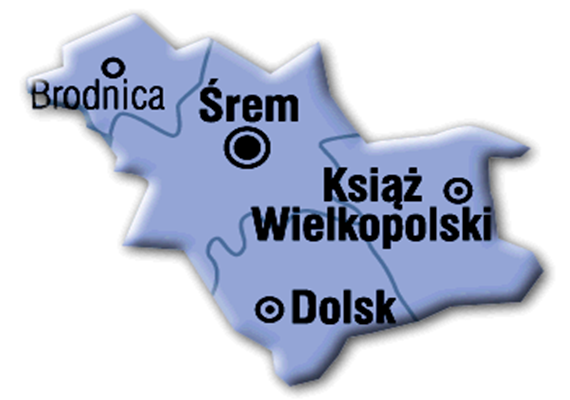 Ryc.1. Położenie gminy Brodnica na tle gmin tworzących powiat ŚremskiDemografiaLiczba mieszkańców gminy na dzień 31.12.2015r. wynosiła 4 906 osoby,  w tym mężczyźni 2 483 osób, co stanowi 50,6 % ogółu ludności. Tabela 3. Liczba mieszkańców w gminie w latach 2011-2015 według płciŹródło BDL GUSOstatnie lata wykazują niewielkie wahania liczby ludności zamieszkującej gminę Brodnica. Struktura ogółu ludności gminy według płci wykazuje nadwyżkę mężczyzn nad kobietami. Tabela 4. Liczba mieszkańców w gminie w latach 2011-2015 według grup wiekowychŹródło BDL GUSZ danych zaprezentowanych powyżej wynika, że liczba osób w wieku 67+ sukcesywnie wzrasta.Budowa geologiczna i geomorfologia Gmina Brodnica znajduje się na platformie waryscyjskiej, granicząc od północnego wschodu z Prekambryjską platformą wschodnioeuropejską, a od południa z Masywami orogenicznymi, kaledońsko-waryscyjskich Gór Świętokrzyskich, Sudetów i Zagłębia Górnośląskiego oraz Karpatami, reprezentującymi struktury alpidów. W swoim podłożu posiada utwory paleozoiczne, sfałdowane w orogenezie kaledońskiej i waryscyjskiej, jednak przykryte są one ciągłą pokrywą osadów permu, mezozoiku a także przy warstwie powierzchniowej osadami ery kenozoicznej. Część z omawianej Platformy stanowi Epiwaryscyjska strefa monoklinarna na obszarze której zlokalizowana jest Monokotlina Przedsudecka, obejmująca swym zasięgiem także Pojezierze Leszczyńskie wraz z Równiną Kościańską, gdzie znajduje się gmina Brodnica. Na północno-wschodnią część gminy nachodzi Kotlina Śremska, która urozmaica nizinny krajobraz. Południowo-zachodni obszar gminy jest częścią bezjeziornej wysoczyzny morenowej. Wzniesienie nad poziomem morza mieści się w granicach 70-90 m n.p.m, a wysokości względne nie przekraczają 10 m. Zespół płaskich, w kształcie prostokątów, czy też trapezów wysp wysoczyzny morenowej, rozcinany jest dolinami rzek Kanału Szymanowo-Grzybno oraz Rowu Piotrowskiego. Występuje tu głównie glina zwałowa która z czasem ustępuje miejsca piaskom rzecznych teres akumulacyjnych oraz żwirom, przeważającym w północno- wschodniej części Brodnicy, stanowiącej część Kotliny Śremskiej. Kotlina Śremska obejmuje odcinek doliny Warty od ujścia Prosny do ujścia Kanału Mosińskiego. Wzdłuż wschodniej granicy gminy rzeka Warta zmienia swój bieg z równoleżnikowego na południowy wcinając się w morenową powierzchnię na głębokość nawet do kilkunastu metrów. Szerokość omawianej doliny na odcinku powyżej Śremu zamyka się w granicach od 8-10 km. Urozmaiceniem tej rzeźby jest przebiegający południkowo ciąg ozów zwany „ Żabnowskie Góry”. Mady, torfy i piaski zalegają wąskim pasem w dolinach rzek oraz zagłębieniach i obniżeniach bezodpływowych.  Utwory te mają pochodzenie polodowcowe i stanowią główny materiał glebotwórczy dla ziem gminy Brodnica. Budowa omawianego obszaru ma charakter poligenetyczny. Oznacza to, że cechuje się on obecnością cienkiej pokrywy utworów najmłodszego plejstocenu, pod którą zachowały się nie tylko struktury, ale także zręby starszych elementów rzeźby.Wody powierzchniowe i gruntoweNa obszarze Brodnicy wody powierzchniowe zajmują 173 ha powierzchni gminy. Głównymi ciekami odwadniającymi badany teren są Kanał Szymanowo-Grzybno, Kanał Piotrowo- Iłówiec, oraz rzeka Warta, która swym przebiegiem wyznacza jednocześnie wschodnią granicę gminy. Uzupełnieniem tej sieci są liczne rowy, oraz  stawy rybne o łącznych powierzchniach 120 ha, znajdujące się w okolicach wsi Grzybno i Manieczki. Gmina zlokalizowana jest w dorzeczu Warty, a cały teren odwadniany jest przez trzy zlewnie wymienionych wyżej cieków wodnych:- Zlewnia Kanału Piotrowo-Iłówiec, znajdująca się w zachodniej części gminy. Długość sieci szczegółowej kanału Piotrowo- Iłówiec wynosi około 30 km. Uzupełnieniem sieci hydrograficznej są liczne rowy odprowadzające do kanału wody z przyległych gruntów.- Zlewnia Kanału Szymanowo- Grzybno znajdująca się w centralnej części gminy. Jest to największa zlewnia gminy. Jej powierzchnia wynosi 105 km2, a łączna długość sieci szczegółowej wynosi ponad 70 km. Kanał Szymanowo- Grzybno zasilany wodami Kanału Piotrowo- Iłówiec uchodzi poza granice gminy do rzeki Warty.- Zlewnia rzeki Warta obejmująca  swym zasięgiem wschodnią część gminy. Długość sieci szczegółowej tej zlewni wynosi 15,2 km.Wody gruntowe na obszarze gminy Brodnica występują na poziomie od 3 do 8 m ppt. W większości poza zasięgiem kapilarnego podsiąkania. W obniżeniach terenu i  dolinach rzecznych podwyższa się on do 0,5- 1,5 m ppt. Wody podziemne , stanowią część głównego regionalnego zbiornika na zasobach którego bazuje ujęcie wody dla aglomeracji Poznania w Mosinie. W związku z tym wyznaczono strefę ochrony pośredniej oraz strefę ochrony chemicznej tego ujęcia.Warunki klimatyczne Zgodnie z podziałem Polski na regiony klimatyczne opracowanym przez W. Okołowicza analizowany obszar położony jest w Lubuskim Regionie Klimatycznym i obejmuje swym zasięgiem ziemię lubuską, a także sięga również do pojezierza Poznańskiego i Leszczyńskiego. Granice omawianego regionu zarysowują się dosyć wyraźnie w części zachodniej, południowej i częściowo wschodniej, zaś mniej wyraźnie granice klimatyczne oddzielają ten region od Kotliny Gorzowskiej. Na obszarze gminy Brodnica stosunkowo często mogą występować dni z pogodą gorącą. Zaobserwowano również częściej niż w innych regionach Polski dni bardzo ciepłe z dużym zachmurzeniem bez opadu. Na podstawie danych z poznańskiego Instytutu Meteorologii i Gospodarki Wodnej  stwierdzono, iż najcieplejszym miesiącem jest  lipiec. Najchłodniejszymi miesiącami zaś są miesiące zimowe styczeń i luty. Pod względem ilości opadów region ten należy do najbardziej ubogich. Roczne średnie sumy opadów na badanym terenie oscylują pomiędzy 478 mm 636 mm, przy czym najbardziej intensywne opady zaobserwowano w miesiącu lipcu i czerwcu, zaś najmniej opadów przypada na miesiące zimowe tj. styczeń i luty. Największe zachmurzenie przypada najczęściej na jesienno-zimowe miesiące listopad, grudzień i styczeń, zaś najmniejsze na miesiące wiosenno-letnie kwiecień, lipiec i sierpień. Bardziej pełną charakterystykę klimatu przedstawia również rozkład i kierunek wiatrów. Na badanym obszarze zaobserwowano przewagę wiatrów napływających z kierunku zachodniego, północno-zachodniego i południowo-zachodniego stanowiące około 50 % wszystkich napływających mas powietrza. Najmniej, bo około 10 % stanowią wiatry wiejące z północy i północnego-wschodu, co w dużej mierze decyduje o łagodnym klimacie na terenie Wielkopolski, stosunkowo krótkim okresie występowania pokrywy śnieżnej, małej ilości opadów śnieżnych i stosunkowo dużą ilością dni ciepłych.Tabela 5.  Zestawienie średnich miesięcznych sum opadu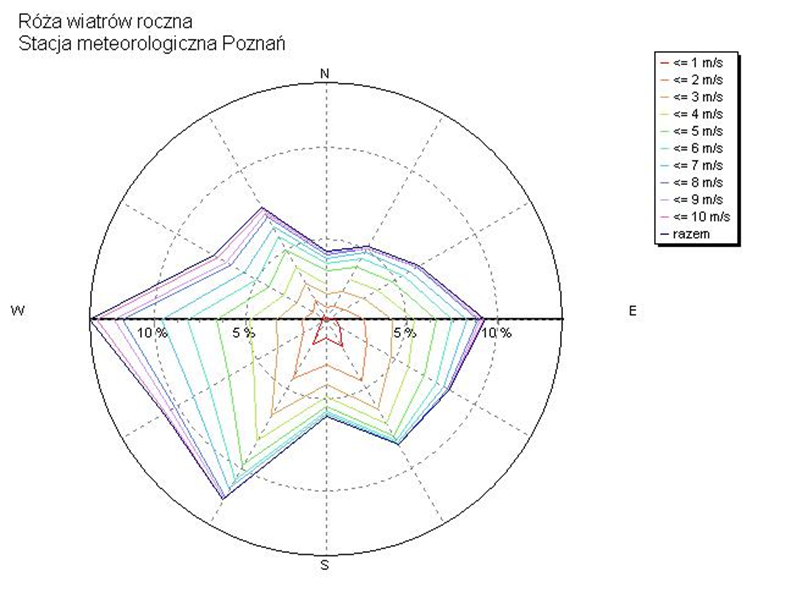 Ryc. 2. Róża wiatrów roczna Poznań - ŁawicaHstacji = 83 m npm;	Hwiatromierza = 10 m npgTabela 6. Charakterystyka wiatrówSieć drogowa 	Przez Powiat Śremski przebiegają cztery drogi wojewódzkie o numerach : 310, 436, 434 i 432. Łączą one pośrednio powiat, w tym Brodnicę z drogami krajowymi. Wśród nich, znaczącym dla gminy Brodnica szlakiem komunikacyjnym jest droga nr 310 przebiegająca przez południową część gminy na trasie m.in. Śrem-Czempiń. Łączy ona drogę krajową nr 5 Poznań-Wrocław z drogami wojewódzkimi : nr 434 Kostrzyn Wlkp. – Gostyń – Rawicz oraz nr 432 Leszno – Śrem. Układ tych szlaków komunikacyjnych zapewnia mieszkańcom Gminy połączenia drogowe z ważniejszymi ośrodkami miejskimi w okolicy, w tym głównie z miastem powiatowym – Śremem i stolicą regionu – Poznaniem. Z kolei sieć dziesięciu dróg powiatowych  przebiegających przez obszar gminy zapewnia połączenia z sąsiednimi gminami oraz służy komunikacji wewnątrz gminy. Kluczowe znaczenie śród dróg powiatowych ma droga nr 2463G Mosina – Brodnica – Grabianowo, która poprzez drogę wojewódzką nr 434 stanowi najdogodniejsze połączenie Gminy Brodnica z Poznaniem. Układ komunikacyjny uzupełnia stosunkowo gęsta sieć dróg gminnych umożliwiających dojazd do każdej miejscowości. Jednak techniczna jakość dróg gminnych umożliwiających dojazd do każdej miejscowości. Jednak techniczna jakość dróg jest bardzo niska – aż 70% dróg gminnych to drogi o nieutwardzonej nawierzchni gruntowej. Co do zasady – dobra infrastruktura komunikacyjna jest warunkiem zarówno rozwoju jak i dobrej jakości życia mieszkańców. Niska jakość dróg w Gminie jest jednym z głównych problemów, który mieszkańcy definiowali w ankietach. Jakość dróg stanowi w Gminie barierę dostępu komunikacyjnego – zarówno dla mieszkańców jak i dla turystów. Tym bardziej, że komunikacja zbiorowa oparta jest głównie o sieć połączeń PKS. Przez gminę nie przebiega żadna czynna linia kolejowa. Tabela nr 7. Wykaz dróg przebiegających przez gminę Oś komunikacyjną gminy stanowi droga wojewódzka 310 przebiegająca przez gminę ze wschodu na zachód. Drogą wojewódzką  zarządza Wielkopolski Zarząd Dróg Wojewódzkich w Poznaniu,  natomiast drogami powiatowymi zarządza Zarząd Dróg Powiatowych w Śremie.  Przekształcenia i rozwój sieci ulicznej zmierzać powinien w kierunku realizacji ciągów ulic zbiorczych o dobrych parametrach zapewniających sprawne połączenia międzyosiowe. Poprawy wymaga także stan nawierzchni ulic gruntowych.Sieć kolejowa Gmina Brodnica nie jest położona  przy żadnej ważnej  magistrali kolejowej. Przez teren gminy  przebiega jedynie  niezelektryfikowana jednotorowa linia kolejowa nr 369 łącząca stację Czempiń i Śrem. Od 2010 r. o przejęcie tego odcinka linii kolejowej ubiegają się władze samorządowe Śremu, chcąc dokonać rewitalizacii infrastruktury oraz przywrócić regularne połączenie pasażerskie i towaroweStan i zagrożenia środowiska wg proj. Programu Ochrony Środowiska Gminy BrodnicaStan jakości powietrza Źródła zanieczyszczenia powietrza  Emisja z gospodarstw domowych  Głównymi źródłem tego rodzaju zanieczyszczeń powietrza jest: - spalanie paliwa stałego (węgiel, miał koksowy, koks), - spalanie odpadów w piecach indywidualnych gospodarstw domowych.  Niska emisja W okresie zimowym wzrasta emisja pyłów i zanieczyszczeń spowodowanych spalaniem paliw stałych w kotłowniach indywidualnych i indywidualnych piecach centralnego ogrzewania.  Negatywny wpływ na jakość powietrza atmosferycznego mają lokalne kotłownie pracujące na potrzeby centralnego ogrzewania, a także małe przedsiębiorstwa spalające węgiel  w celach grzewczych lub technologicznych. Brak urządzeń oczyszczania bądź odpylania gazów spalinowych powoduję, iż całość wytwarzanych zanieczyszczeń trafia do powietrza atmosferycznego. Niska sprawność i efektywność technologii spalania są poważnym źródłem emisji zanieczyszczeń, co więcej, głównym paliwem w sektorze gospodarki komunalnej jest węgiel, często zawierający znaczne ilości siarki. Rodzaje oraz źródła zanieczyszczeń powietrza zestawiono w poniższej tabeli.  Tabela 8. Rodzaje oraz źródła zanieczyszczeń powietrzaŹródło: opracowanie własne Gmina Brodnica posiada aktualny  Programu Gospodarki  Niskoemisyjnej.  Plan ten dotyczy   działań niskoemisyjnych związanych z efektywnym gospodarowaniem zasobami (ujętym w ocenie emisji CO2), w tym głównie na poprawie efektywności energetycznej, większym wykorzystywaniu OZE, a także na działaniach mających na celu zmniejszenie emisji zanieczyszczeń do powietrza (pyłów, B(α)P, CO2, SO2).  Emisja komunikacyjna.Negatywne oddziaływanie na środowisko niesie ze sobą emisja komunikacyjna, która najbardziej odczuwalna jest w pobliżu dróg charakteryzujących się dużym natężeniem ruchu kołowego. W przypadku Gminy Brodnica są to: - Droga wojewódzka nr 310, - Drogi powiatowe: 2467	(Pecna) granica powiatu śremskiego – Grzybno-Żabno4061	Żabno-Esterpole-Ludwikowo4062	Iłówiec-Ogieniewo-Brodnica-Ludwikowo-Psarskie – droga wojewódzka 3104063	Grzybno-Szołdry – droga wojewódzka 3104064	Przylepki-Manieczki – droga wojewódzka 3104065	Brodnica-Piotrowo-Chaławy – droga wojewódzka 3104067	Droga wojewódzka 310 – Kopyta – granica powiatu śremskiego2465	(Mosina) – granica powiatu śremskiego – Iłówiec - granica powiatu śremskiego 2463	(Mosina) - granica powiatu śremskiego - Żabno - Brodnica - Grabianowo - droga wojewódzka 3102466	(Mosina) - granica powiatu śremskiego - Żabno.    - Drogi gminne.Głównymi zanieczyszczeniami emitowanymi w związku z ruchem samochodowym są: - tlenek i dwutlenek węgla, - węglowodory, - tlenki azotu,- pyły zawierające metale ciężkie, - pyły ze ścierania się nawierzchni dróg i opon samochodowych.  Dla stanu powietrza atmosferycznego istotne znaczenie ma emisja NOx oraz metali ciężkich. Duże znaczenie ma również tzw. emisja wtórna z powierzchni dróg, która zależy w dużej mierze od warunków meteorologicznych. Komunikacja jest również źródłem emisji benzenu, benzo(a)piranu, toluenu i ksylenu. Na wielkość tych zanieczyszczeń wpływa stan techniczny samochodów, stopień zużycia substancji katalitycznych oraz jakość stosowanych paliw. Gwałtowny rozwój transportu, przejawiający się wzrostem ilości samochodów na drogach oraz aktualny stan infrastruktury drogowej spowodował, iż transport może być uciążliwy dla środowiska naturalnego.   W przypadku substancji toksycznych emitowanych przez silniki pojazdów do atmosfery,  źródła te trudno zinwentaryzować pod kątem emisji zanieczyszczeń, gdyż zwykle nie ma dla nich materiałów sprawozdawczych. Na podstawie znanych wartości średniego składu paliwa, szacowany przeciętny skład spalin silnikowych jest następujący:  Tabela 9. Przeciętny skład spalin silnikowych (w % objętościowo).Źródło: J. Jakubowski „Motoryzacja a środowisko”.  Na skutek powszechnej elektryfikacji, emisje do powietrza związane z ruchem kolejowym mają znaczenie marginalne. Należą do nich jedynie emisje zanieczyszczeń pyłowych związanych z ruchem pociągów, oraz niewielkie emisje z lokomotyw spalinowych, używanych głownie na bocznicach kolejowych.  Emisja przemysłowa Źródłem emisji przemysłowej są głównie zakłady produkcyjne 
(szczególnie z branży rolno-spożwczej) i usługowe zlokalizowane na terenie Gminy Brodnica. Do głównych zakładów produkcyjnych zaliczyć możemy m.in.: Dromost Żabno - kompleksowa budowa i modernizacja dróg, ulic, budowa i modernizacja mostów i przepustów,Stacja paliw Adam Oil w Żabnie,Zakłady rolne Mróz w Manieczkach  i Chaławach,Tartak Sulejewo,Bejot Manieczki  - produkcja mebli biurowychTrans-Pak w Żabnie - przyprawy, zioła - sprzedaż hurtowaPrzedsiębiorstwo Wielobranżowe GALLUS Sp. z o.o. w ManieczkachWOJMAR w Manieczkach – przetwórstwo mięsneTOURIST BUS w Żabnie - przewozy krajowe.Emisja niezorganizowana Do tej kategorii zaliczane są inne nie wymienione źródła emisji. Można do nich zaliczyć np. wypalanie traw, emisję lotnych związków organicznych związanych  z usługami m.in. z  lakierowaniem pojazdów. Jakość powietrzaZgodnie z art. 25 ust. 2 ustawy z dnia 27 kwietnia 2001 r. Prawo ochrony środowiska  (Dz. U. z 2017r., poz. 519),  Państwowy  Monitoring  Środowiska  stanowi  systemem pomiarów, ocen i prognoz stanu środowiska oraz gromadzenia, przetwarzania  
i rozpowszechniania informacji o środowisku. Podstawowym celem monitoringu jakości powietrza jest uzyskanie informacji o poziomach stężeń substancji w otaczającym powietrzu oraz wyników ocen jakości powietrza. W celu oceny jakości powietrza na terenie Województwa Wielkopolskiego, wyznaczono  strefy: - Aglomeracja miasta Poznań; - Miasto Kalisz; - Strefa wielkopolska.  Gmina Brodnica zlokalizowana jest w obrębie strefy wielkopolskiej.  Wyniki klasyfikacji stref jakości powietrza wynikające z „Rocznej oceny jakości powietrza  
w Województwie Wielkopolskim za rok 2016” z uwzględnieniem kryteriów ustanowionych  
w celu ochrony zdrowia ludzkiego oraz ochrony roślin, przedstawiono w poniższych tabelach. Wyniki odnoszą się do roku 2016 i są to najbardziej aktualne dane dostępne w chwili opracowania niniejszego dokumentu.  Kryterium ochrony zdrowia  Dwutlenek siarki Badania dwutlenku siarki w 2016r. na terenie strefy wielkopolskiej wykazały, że stężenia tego zanieczyszczenia występowały poniżej obowiązujących poziomów stężeń dopuszczalnych.   Tabela 10. Klasyfikacja stref jakości powietrza w Województwie Wielkopolskim za rok 2016 dla SO2 z uwzgl. kryteriów określonych w celu ochrony zdrowia - 2016 r.źródło: Roczna ocena jakości powietrza w Województwie Wlkp. za rok 2016, WIOŚ Poznań  Dwutlenek azotu Badania dwutlenku azotu w 2016r. na terenie strefy wielkopolskiej wykazały, że stężenia tego zanieczyszczenia występowały poniżej obowiązujących poziomów stężeń dopuszczalnych.Tabela 11. Klasyfikacja stref jakości powietrza w Województwie Wielkopolskim za rok 2016 dla NO2 z uwzgl. kryteriów określonych w celu ochrony zdrowia - 2016 r.  źródło: Roczna ocena jakości powietrza w Woj. Wielkopolskim za rok 2016, WIOŚ Poznań  Pył PM10 Badania pyłu zawieszonego PM10 wykonane na terenie strefy wielkopolskiej wykazały,  że warunki dopuszczalnych stężeń nie zostały zachowane.  Tabela 12.  Klasyfikacja stref jakości powietrza w Województwie Wielkopolskim za rok 2016 dla pyłu PM10 z uwzgl. kryteriów określonych w celu ochrony zdrowia źródło: Roczna ocena jakości powietrza w Woj.Wielkopolskim za rok 2016, WIOŚ P-ń  Ołów zawarty w pyle zawieszonym Stężenia ołowiu zawartego w pyle zawieszonym PM10 zmierzone w 2016r. na terenie strefy wielkopolskiej wskazują, że zanieczyszczenie to występuje na poziomie niższym od dopuszczalnego. Tabela 13. Klasyfikacja stref jakości powietrza w Woj. Wielkopolskim za rok 2016 dla ołowiu w pyle zawieszonym PM10, z uwzględnieniem kryteriów określonych w celu ochrony zdrowia.źródło: Roczna ocena jakości powietrza w Woj. Wielkopolskim za rok 2016, WIOŚ Poznań  Benzen Na terenie strefy wielkopolskiej nie odnotowano przekroczenia dopuszczalnych poziomów stężenia benzenu w powietrzu.Tabela 14. Klasyfikacja stref jakości powietrza w Województwie Wielkopolskim za rok 2016 dla benzenu z uwzgl. kryteriów określonych w celu ochrony zdrowia.źródło: Roczna ocena jakości powietrza w Woj. Wielkopolskim za rok 2016, WIOŚ Poznań  Tlenek węgla Na terenie strefy wielkopolskiej nie odnotowano przekroczeń dopuszczalnych poziomów stężenia tlenku węgla w powietrzu. Tabela 15. Klasyfikacja stref jakości powietrza w Województwie Wielkopolskim za rok 2016 dla tlenku węgla z uwzgl. kryteriów określonych w celu ochrony zdrowia.źródło: Roczna ocena jakości powietrza w Woj. Wielkopolskim za rok 2016, WIOŚ Poznań  Ozon Na terenie strefy wielkopolskiej odnotowano przekroczenia dopuszczalnych poziomów stężenia ozonu w powietrzu. Tabela 16. Klasyfikacja stref jakości powietrza w Województwie Wielkopolskim za rok 2016 dla ozonu z uwzgl. kryteriów określonych w celu ochrony zdrowia. źródło: Roczna ocena jakości powietrza w Woj. Wielkopolskim za rok 2016, WIOŚ Poznań  Arsen Wyniki badań stężenia arsenu w pyle zawieszonym PM10 uzyskane w 2016roku wykazują, że na terenie strefy wielkopolskiej nie doszło do przekroczeń poziomów dopuszczalnych.Tabela 17. Poziom stężenia arsenu w pyle zawieszonym PM10 w powietrzu w Woj. Wlkp. za 2016r. z uwzgl. kryteriów określonych w celu ochrony zdrowia.źródło: Roczna ocena jakości powietrza w Woj. Wielkopolskim za rok 2016, WIOŚ Poznań  Kadm Wyniki badań stężenia kadmu w pyle zawieszonym PM10 uzyskane w 2016 roku wskazują, że stężenie docelowe określone dla kadmu ze względu na ochronę zdrowia ludzi nie zostało przekroczone w żadnej ze stref województwa, w tym na terenie strefy wielkopolskiej.  Tabela 18. Poziom stężenia kadmu w pyle zawieszonym PM10 w powietrzu w Województwie Wielkopolskim za rok 2016 z uwzględnieniem kryteriów określonych w celu ochrony zdrowia  (w odniesieniu do stężenia docelowego).źródło: Roczna ocena jakości powietrza w Woj. Wielkopolskim za rok 2016, WIOŚ Poznań  Nikiel Wyniki badań stężenia niklu w pyle zawieszonym PM10, uzyskane w 2016 roku wskazują, że na terenie strefy wielkopolskiej nie zostało przekroczone stężenie docelowe określone dla niklu ze względu na ochronę zdrowia ludzi.  Tabela 19. Klasyfikacja stref jakości powietrza w Woj. Wlkp. za 2016r. dla niklu w pyle zawieszonym z uwzględnieniem kryteriów określonych w celu ochrony zdrowia.źródło: Roczna ocena jakości powietrza w Województwie Wielkopolskim za rok 2016, WIOŚ Poznań  Benzo(a)piren Wyniki badań stężenia benzo(a)pirenu w pyle zawieszonym PM10 w powietrzu, uzyskane  
w 2016 roku, wskazują na przekroczenie poziomu docelowego określonego dla benzo(a)pirenu, w strefie wielkopolskiej.   Tabela 20.  Klasyfikacja stref jakości powietrza w Woj. Wlkp. za 2016r. dla BaP w pyle zawieszonym z uwzględnieniem kryteriów określonych w celu ochrony zdrowia.źródło: Roczna ocena jakości powietrza w Województwie Wielkopolskim za rok 2016, WIOŚ Poznań  Pył zawieszony PM2,5 Badania pyłu zawieszonego PM2,5 wykonane w Województwie Wielkopolskim za rok 2016 wykazały, że wartości docelowe zostały przekroczone na terenie strefy wielkopolskiej.  Tabela 21. Klasyfikacja stref jakości powietrza w Woj. Wlkp. za 2016r. dla pyłu zawieszonego PM2,5 z uwzgl. kryteriów określonych w celu ochrony zdrowia.źródło: Roczna ocena jakości powietrza w Woj. Wielkopolskim za rok 2016, WIOŚ Poznań   Kryterium ochrony roślin  Dwutlenek siarki Badania dwutlenku siarki w 2016r. na terenie strefy wielkopolskiej wykazały, że stężenia tego zanieczyszczenia występowały poniżej obowiązujących poziomów stężeń dopuszczalnych.   Tabela 22. Klasyfikacja stref jakości powietrza w Województwie Wielkopolskim za rok 2016 dla dwutlenku siarki z uwzgl. kryteriów określonych w celu ochrony roślinźródło: Roczna ocena jakości powietrza w Woj. Wielkopolskim za rok 2016, WIOŚ Poznań  Dwutlenek azotu Stężenia średnioroczne NOx, zmierzone na terenie strefy wielkopolskiej w 2016r. kształtowały się znacznie poniżej poziomu stężeń dopuszczalnych.  Tabela 23. Klasyfikacja stref jakości powietrza w Województwie Wielkopolskim za rok 2016 dla dwutlenku azotu z uwzgl. kryteriów określonych w celu ochrony roślin.źródło: Roczna ocena jakości powietrza w Woj. Wielkopolskim za rok 2016, WIOŚ Poznań  Ozon Pomiary ozonu w 2016 roku, wskazują, że stężenie docelowe określone dla ozonu ze względu na ochronę roślin nie zostało przekroczone.  Tabela 24. Klasyfikacja stref jakości powietrza w Województwie Wielkopolskim za rok 2015 dla  ozonu z uwzględnieniem kryteriów określonych w celu ochrony zdrowia oraz ochrony roślin – 2016r.  źródło: Roczna ocena jakości powietrza w Woj. Wielkopolskim za rok 2016, WIOŚ Poznań  gdzie:* z uwzględnieniem dozwolonych częstości przekroczeń określonych w RMŚ w sprawie niektórych poziomów substancji w powietrzu.  źródło: WIOŚ. PODSUMOWANIEWynik oceny strefy wielkopolskiej za rok 2015, w której położona jest Gmina Brodnica, wskazuje, że dotrzymane są poziomy dopuszczalne lub poziomy docelowe substancji  
w powietrzu (klasa A) ustanowione ze względu na ochronę zdrowia dla następujących zanieczyszczeń: dwutlenku siarki, dwutlenku azotu, benzenu, tlenku węgla, ołowiu, kadmu, niklu, benzenu, arsenu w pyle zawieszonym PM10.  Przekroczone natomiast zostały dopuszczalne poziomy dla: pyłu PM10 i PM2,5, ozonu,benzo(a)pirenu.  Zestawienie wszystkich wynikowych klas strefy wielkopolskiej z uwzględnieniem kryterium ochrony zdrowia, zostało przedstawione w poniższej tabeli.  Tabela 25. Wynikowe klasy strefy wielkopolskiej dla poszczególnych zanieczyszczeń, uzyskane  w ocenie rocznej za 2016r. dokonanej z uwzględnieniem kryteriów ustanowionych w celu ochrony zdrowia.źródło: Roczna ocena jakości powietrza w Woj. Wielkopolskim za rok 2016, WIOŚ Poznań  Stężenia zanieczyszczeń na terenie strefy wielkopolskiej, ze względu na ochronę roślin zostały przekroczone w przypadku ozonu. Zestawienie wszystkich wynikowych klas strefy wielkopolskiej z uwzględnieniem kryterium ochrony roślin, zostało przedstawione w poniższej tabeli.  Tabela 26. Wynikowe klasy strefy wielkopolskiej dla poszczególnych zanieczyszczeń, uzyskane  w ocenie rocznej za 2016r. dokonanej z uwzględnieniem kryteriów ustanowionych w celu ochrony roślin.Jak wynika z Rocznej oceny jakości powietrza w Województwie Wielkopolskim za rok 2015,  w 2016 roku na terenie strefy wielkopolskiej, stwierdzono występowanie w ciągu roku ponadnormatywnej ilości przekroczeń dopuszczalnego średniodobowego stężenia pyłu zawieszonego PM10 i PM2,5, a także przekroczenie wartości docelowej stężenia średniorocznego benzo(a)pirenu w pyle PM10 oraz ozonu.Wyniki oceny stężeń zanieczyszczeń w powietrzu występujących w 2016 r. na obszarze strefy wielkopolskiej, uwzględniające kryterium ochrony roślin, nie wykazało przekroczeń dopuszczalnych stężeń.  Zgodnie z art. 91 ustawy Prawo ochrony środowiska, dla wszystkich stref,  w których stwierdzono przekroczenia poziomów dopuszczalnych i docelowych (strefy  w klasie C), należy opracować programy ochrony powietrza, mające na celu osiągnięcie ww. poziomów substancji w powietrzu. Klimat akustycznyHałas definiuje się jako wszystkie niepożądane, nieprzyjemne, dokuczliwe lub szkodliwe drgania mechaniczne ośrodka sprężystego, oddziałujące na organizm ludzki. Zgodnie  z ustawą z dnia 27 kwietnia 2001 r. - Prawo ochrony środowiska (Dz. U. z 2017r., poz. 519),  podstawowe pojęcia z zakresu ochrony przed hałasem są następujące: emisja - wprowadzane bezpośrednio lub pośrednio energie do powietrza, wody lub  ziemi, związane z działalnością człowieka (takie jak hałas czy wibracje), hałas -  dźwięki o częstotliwościach od 16 Hz do 16.000 Hz, poziom hałasu - równoważny poziom dźwięku A wyrażony w decybelach (dB).  Oceny stanu akustycznego środowiska i obserwacji zmian dokonuje się w ramach Państwowego Monitoringu Środowiska, zgodnie z art. 117 ustawy z dnia 27 kwietnia 2001 r. Prawo ochrony środowiska (Dz. U. z 2017r., poz. 519). W rozumieniu ustawy ochrona przed hałasem polega na zapewnieniu jak najlepszego stanu akustycznego środowiska, w szczególności na utrzymaniu poziomu hałasu poniżej dopuszczalnego lub co najmniej na tym poziomie, oraz zmniejszeniu poziomu hałasu, co najmniej do dopuszczalnego, gdy nie jest on dotrzymany.  W związku ze stwierdzoną uciążliwością akustyczną hałasów komunikacyjnych Państwowy Zakład Higieny opracował skalę subiektywnej uciążliwości zewnętrznych tego rodzaju hałasów. Zgodnie z dokonaną klasyfikacją uciążliwość hałasów komunikacyjnych zależy od wartości poziomu równoważnego LAeq i wynosi odpowiednio:mała uciążliwość                    LAeq< 52 dB średnia uciążliwość    52 dB<LAeq< 62 dB duża uciążliwość         63 dB<LAeq< 70 dB bardzo duża uciążliwość         LAeq> 70 dB Źródła hałasu możemy podzielić  w następujący sposób: komunikacyjne, przemysłowe i rolnicze, pozostałe.Źródła hałasu Hałas drogowy Kryteria dopuszczalności hałasu drogowego określa Rozporządzenie Ministra Środowiska  
z dnia 15 października 2014 r. w sprawie ogłoszenia jednolitego tekstu rozporządzenia Ministra Środowiska w sprawie dopuszczalnych poziomów hałasu w środowisku (Dz.  U. 2014, poz. 112). Dla rodzajów terenu, wyróżnionych ze względu na sposób zagospodarowania i pełnione funkcje (tj. tereny zabudowy mieszkaniowej, tereny szpitali, szkoły, tereny rekreacyjno – wypoczynkowe i uzdrowiska), ustalono dopuszczalny równoważny poziom hałasu LAeqD w porze dziennej i LAeqN w porze nocnej.  Podstawą określenia dopuszczalnej wartości poziomu równoważnego hałasu  dla danego terenu jest zaklasyfikowanie go do określonej kategorii,  o wyborze której decyduje sposób jego zagospodarowania. Dla hałasu drogowego, dopuszczalne wartości poziomów hałasu wynoszą w porze dziennej – w zależności od funkcji terenu – od 50 do 68 dB, w porze nocnej 45–60 dB. Dopuszczalne poziomy hałasu, w zależności od przeznaczenia terenu, zestawiono w tabeli poniżej.Tabela 27. Dopuszczalne poziomy hałasu w zależności od przeznaczenia terenu.  * Wartości określone dla dróg i linii kolejowych stosuje się także dla torowisk tramwajowych poza pasem drogowym i kolei linowych. ** W przypadku niewykorzystywania tych terenów, zgodnie z ich funkcją, w porze nocy, nie obowiązuje na nich dopuszczalny poziom hałasu w porze nocy. *** Strefa śródmiejska miast powyżej 100 tys. mieszkańców to teren zwartej zabudowy mieszkaniowej  z koncentracją obiektów administracyjnych, handlowych i usługowych. W przypadku miast, w których występują dzielnice o liczbie mieszkańców powyżej 100 tys., można wyznaczyć w tych dzielnicach strefę śródmiejską, jeżeli charakteryzuje się ona zwartą zabudową mieszkaniową z koncentracją obiektów administracyjnych, handlowych i usługowych  Na terenie Gminy Brodnica głównym źródłem hałasu drogowego są: - Droga wojewódzka: - Drogi powiatowe, - Drogi gminne,- Drogi wewnętrzne.  Charakterystykę natężenia ruchu komunikacyjnego dróg wojewódzkich, znajdujących się na terenie Gminy Brodnica, badaną w roku 2015 przez GDDKiA, przedstawiono poniżej.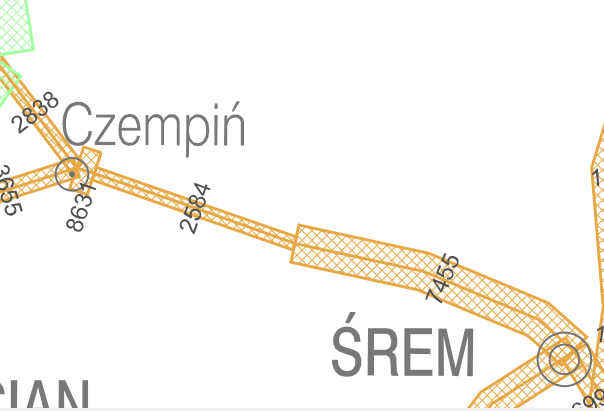 Ryc. 3. Wyniki badań natężenia ruchu pojazdów przy drogach przebiegających przez gminę Brodnica, źródło : GDDKiA.W 2015 roku w ramach przeprowadzonego Generalnego Pomiaru Ruchu na sieci dróg wojewódzkich  w punkcie pomiarowym zlokalizowanym na drodze wojewódzkiej nr  310 CZEMPIŃ – GRABIANOWO   przy budynku PKP w Chaławach wykazano dobowe natężenie ruchu na poziomie 2584 pojazdów, w tym:- 41 motocykli,- 1905 pojazdów osobowych i mikrobusów,- 264 pojazdów dostawczych- 134 pojazdów ciężarowych bez przyczep- 181 pojazdów ciężarowych z przyczepami- 10 autobusów- 49 ciągników rolniczych.Dla celów identyfikacji i ewidencjonowania punktów o ponadnormatywnym poziomie hałasu, Wojewódzki Inspektorat Ochrony Środowiska w Poznaniu prowadzi wieloletnie pomiary poziomów hałasu wzdłuż ciągów komunikacyjnych. Badania te prowadzone są zgodnie  z założeniami Państwowego Programu Monitoringu Środowiska. W ostatnich latach badania takie na terenie Gminy Brodnica nie były prowadzone, stąd nie można w całą pewnością stwierdzić , czy na terenie Gminy Brodnica   wystąpiły przekroczenia dopuszczalnego poziomu hałasu, chociaż porównując  wyniki dla dróg o podobnym obciążeniu ruchem jest to wielce prawdopodobne. Można także założyć, że poziomy hałasu na pozostałych terenach  gminy, nie znajdujących się w pobliżu głównym traktów komunikacyjnych, będą niższe. Jak podaje WIOŚ w opracowaniu pt. „INFORMACJA  O STANIE ŚRODOWISKA I DZIAŁALNOŚCI KONTROLNEJ WIELKOPOLSKIEGO WOJEWÓDZKIEGO  INSPEKTORA OCHRONY ŚRODOWISKA W POWIECIE ŚREMSKIM  W ROKU 2014” – „Jeżeli hałas przekraczający wartości dopuszczalne powstaje w związku z eksploatacją drogi lub linii kolejowej, zarządzający zobowiązany jest do podjęcia działań eliminujących stwierdzone przekroczenia. Nie przewiduje się natomiast wydania decyzji o dopuszczalnym poziomie hałasu w środowisku. Inspekcja Ochrony Środowiska nie ma zatem możliwości dyscyplinowania zarządzających drogami poprzez ukaranie administracyjną karą pieniężną. Z tego powodu, jak również z uwagi na trudności w likwidacji konfliktów akustycznych, tak ważne jest uwzględnienie potrzeby zapewnienia komfortu akustycznego środowiska na etapie sporządzania planów zagospodarowania przestrzennego.  W roku 2014 Wojewódzki Inspektorat Ochrony Środowiska w Poznaniu nie prowadził pomiarów poziomów hałasu komunikacyjnego na terenie powiatu śremskiego.”  Hałas kolejowy Przez Gminę Brodnica przebiega linia kolejowa  łącząca stacje Śrem i Czempiń.  Jest to niezelektryfikowana jednotorowa linia wąskotorowa, aktualnie w fazie likwidacji i nie stanowi istotnego źródła hałasu. Hałas przemysłowy Hałas przemysłowy powodowany jest eksploatacją instalacji lub urządzeń zawiązanych z  prowadzoną działalnością przemysłową. Emisja zanieczyszczenia środowiska hałasem regulowana jest w posiadanych przez podmioty gospodarcze zezwoleniach, dopuszczających określone poziomy hałasu odrębnie dla pory dziennej i nocnej. Uciążliwość hałasu emitowanego z obiektów przemysłowych zależy między innymi od ich ilości, czasu pracy czy odległości od terenów podlegających ochronie akustycznej.   Środowisko gruntowo-wodnewody powierzchniowe  Na obszarze Brodnicy wody powierzchniowe zajmują 173 ha powierzchni gminy. Głównymi ciekami odwadniającymi badany teren są Kanał Szymanowo- Grzybno, Kanał Piotowo- Iłówiec, oraz rzeka Warta, która swym przebiegiem wyznacza jednocześnie wschodnią granicę gminy. Uzupełnieniem tej sieci są liczne rowy, oraz  stawy rybne o łącznych powierzchniach 120 ha, znajdujące się w okolicach wsi Grzybno i Manieczki. Gmina zlokalizowana jest w dorzeczu Warty, a cały teren odwadniany jest przez trzy zlewnie wymienionych wyżej cieków wodnych:- Zlewnia Kanału Piotrowo-Iłówiec, znajdująca się w zachodniej części gminy. Długość sieci szczegółowej kanału Piotrowo- Iłówiec wynosi około 30 km. Uzupełnieniem sieci hydrograficznej są liczne rowy odprowadzające do kanału wody z przyległych gruntów.- Zlewnia Kanału Szymanowo- Grzybno znajdująca się w centralnej części gminy. Jest to największa zlewnia gminy. Jej powierzchnia wynosi 105 km2, a łączna długość sieci szczegółowej wynosi ponad 70 km. Kanał Szymanowo- Grzybno zasilany wodami Kanału Piotrowo- Iłówiec uchodzi poza granice gminy do rzeki Warty.- Zlewnia rzeki Warta obejmująca  swym zasięgiem wschodnią część gminy. Długość sieci szczegółowej tej zlewni wynosi 15,2 km.Wszystkie jednolite części wód powierzchniowych płynących występujące na terenie Gminy Brodnica zebrane zostały w poniższej tabeli.Tabela 28. JCWP płynące występujące na terenie Gminy Brodnica.źródło: RZGW Poznań.  Celem środowiskowym wszystkich wymienionych powyżej JCWP płynących jest osiągnięcie dobrego potencjału ekologicznego i dobrego stanu chemicznego.  Na terenie  Gminy Brodnica brak jezior i większych zbiorników wodnych, tym samym nie występują tu  jeziorne JCWP.Jakość wód - wody powierzchnioweJak co roku, tak i  w 2015 roku, w ramach Państwowego Monitoringu Środowiska, Wojewódzki Inspektorat Ochrony Środowiska w Poznaniu przeprowadził ocenę jakości wód powierzchniowych na terenie wielkopolski. Przedmiotem badań były jednolite części wód (JCW). Pojęcie to wprowadzone zostało przez Ramową Dyrektywę Wodną i oznacza „oddzielny i znaczący element wód powierzchniowych taki jak: jezioro, zbiornik, strumień, rzeka lub kanał, część strumienia, rzeki lub kanału, wody przejściowe lub pas wód przybrzeżnych”. Zgodnie  z zapisami Ramowej Dyrektywy Wodnej, do 2016 roku należy osiągnąć dobry stan wszystkich wód.   Tabela 29. Schemat oceny stanu jednolitych części wód powierzchniowych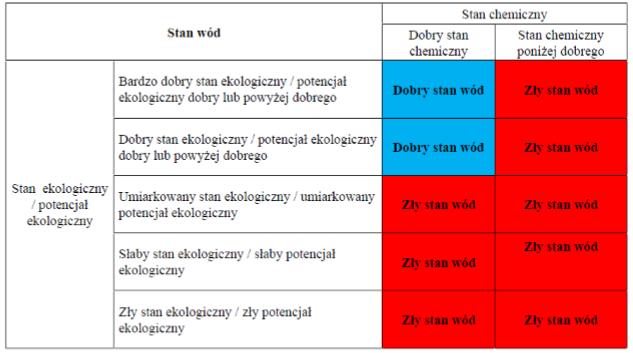 źródło:  WIOŚ.  Badaniami wód powierzchniowych nie były objęte stanowiska na JCWP, w miejscu w którym  przepływają one przez obszar Gminy Brodnica. Badania obejmowały wskaźniki fizykochemiczne i chemiczna, dla których wykazano przekroczenia wielkości dopuszczalnych w latach wcześniejszych.Tabela 30. Wyniki badań jakości wód powierzchniowych  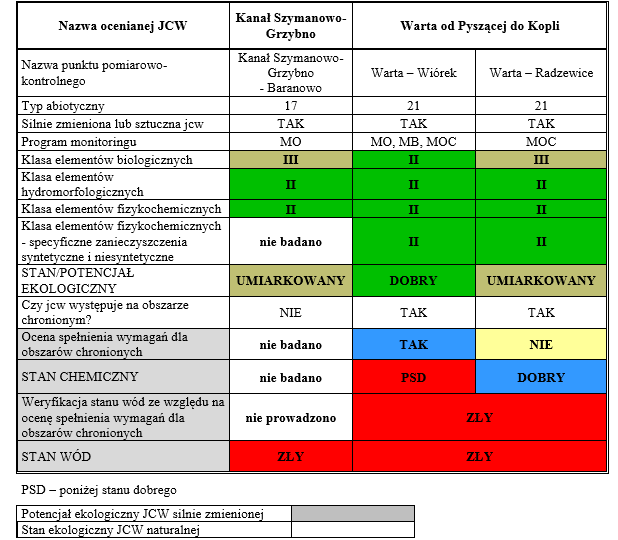 jeziora  WIOŚ Poznań nie badał stanu jakości jezior na terenie Gminy Brodnica, z powodu braku takich zbiorników.  wody podziemne  Północna część Gminy Brodnica leży  na terenie głównego  zbiornika wód podziemnych 
w strukturach czwartorzędowych - Główny Zbiornik Wód Podziemnych nr 150 – Pradoliny Warszawsko-Berlińskiej.   GZWP objęty jest reżimem wysokiej ochrony (OWO). 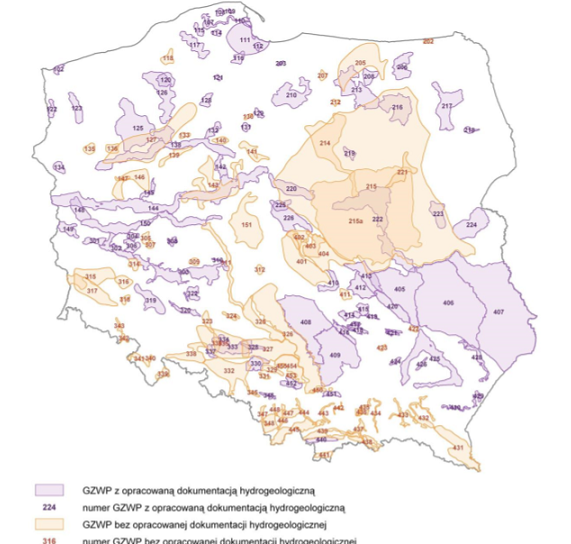 Ryc. 4. Lokalizacja GZWP w Polsce. źródło: Państwowa Służba Hydrogeologiczna.  Główny Zbiornik Wód Podziemnych nr 150 W przypadku GZWP Pradolina Warszawsko-Berlińska, szacunkowe zasoby dyspozycyjne wynoszą 456 tyś. m3/dobę. Średnia głębokość ujęć wynosi tu od 25 do 30 m. Są to utwory czwartorzędu w pradolinach. Lokalizacja GZWP nr 144 i 150 względem Czempinia została przedstawiona na poniższym rysunku.   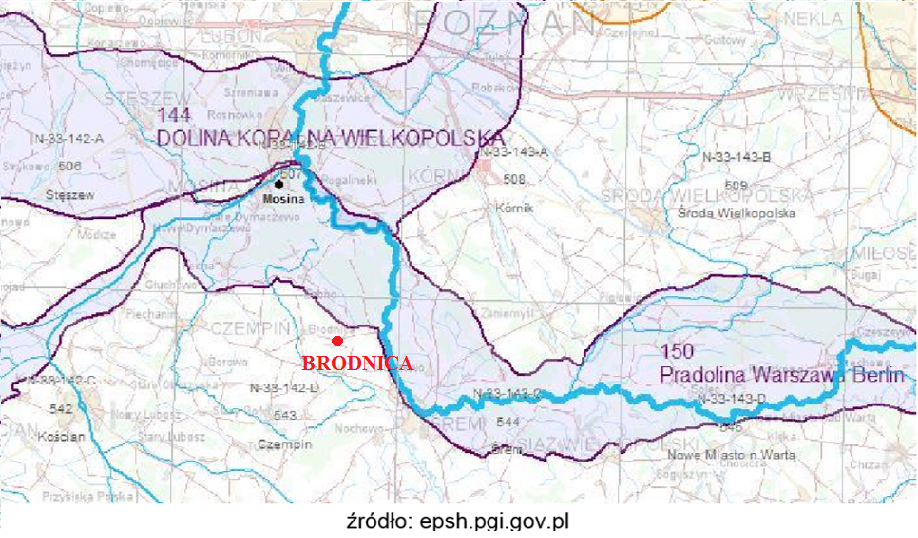 Ryc.5. Lokalizacja na tle GZWP. źródło: epsh.pgi.gov.pl  Jednolita Część Wód Podziemnych . Gmina Brodnica zlokalizowana jest w obrębie Jednolitych Części Wód Podziemnych oznaczonej kodem:- PLGW600060 Dane dotyczące ww. JCWPd zestawione zostały w poniższej tabeliTabela 31. Charakterystyka JCWPd PLGW600060źródło: Państwowa Służba Hydrogeologiczna.  Lokalizację Gminy Brodnica względem JCWPd   przedstawia  poniższa rycina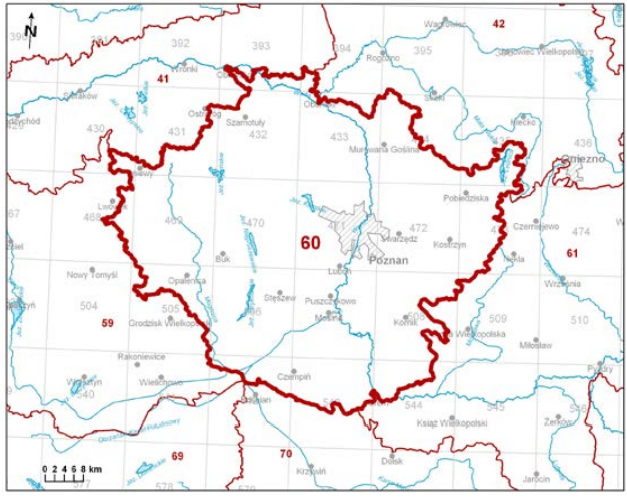 Ryc. 6.  Lokalizacja na tle JCWPd. źródło: Państwowa Służba Hydrogeologiczna.jakość wód  podziemnych Na terenie Gminy Brodnica nie były prowadzone pomiary jakości wód podziemnych. Badania realizowane były przez WIOŚ w Poznaniu, zaś najbliżej położonym punktem był niżej opisany punkt w Orkowie , gm. Śrem. Badania przeprowadzone zostały w 2015roku. Wyniki oceny jakości wód podziemnych zamieszczone zostały  poniżej.   - Nr punktu : 1959,- Charakter punktu ( zwierciadło): zwierciadło swobodne,- Stratygrafia: Q, - PUWG 1992X: 364173,75  - PUWG 1992Y: 479048,42- Użytkowanie terenu: grunty orne,- JCWPd: 73,- Opróbkowanie : jesień,- Klasa surowa 2015: III,- Klasa końcowa 2015: II.Badania wód podziemnych na OSN prowadzone pod kątem podatności na zanieczyszczenia związkami azotu ze źródeł rolniczych wykazały zanieczyszczenie azotanami powyżej 50 mg NO3/l.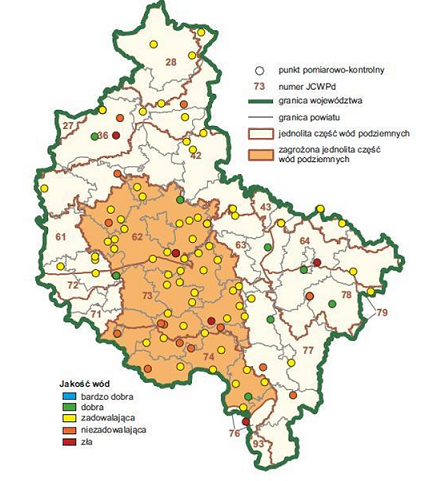 Ryc. 7. Wyniki monitoringu jakości wód podziemnych w 2012 roku (według badań PIG).Źródło: Raport o stanie środowiska w Wielkopolsce w roku 2012.Gospodarka wodno-ściekowa Gmina Brodnica odznacza się relatywnie bogatymi zasobami wodnymi. Wody gruntowe występują w większości poza zasięgiem kapilarnego podsiąkania. Zasoby wód podziemnych, które stanowią część głównego, regionalnego zbiornika - na zasobach którego bazuje ujęcie wody dla miasta Poznania w Mosinie - są również źródłem zaopatrzenia w wodę części mieszkańców gminy Brodnica, szczególnie przez ujęcie w Piotrowie. Jakość ujmowanych wód zalicza się do klasy II, tj. wody średniej jakości, naturalnie i słabo zanieczyszczonych antropogeniczne, nadające się do picia po przeprowadzeniu prostych zabiegów uzdatniających.  Z sieci wodociągowej korzysta ca   97% mieszkańców.Długość czynnej wodociągowej sieci rozdzielczej – ca 46 km Zużycie wody w gospodarstwach domowych ogółem na 1 mieszkańca – ca 56  m3, Ilość wody dostarczonej gospodarstwom domowym  - ca 280 dam3.  Sieć kanalizacyjna We wsiach gminy występuje stosunkowo niski poziom infrastruktury w dziedzinie gospodarki ściekowej. Na terenie gminy nie ma zlokalizowanej oczyszczalni ścieków. Gospodarka ściekowa najczęściej sprowadza się do odprowadzania ścieków sanitarnych do zbiorników bezodpływowych. Ścieki z wiejskich jednostek osadniczych  trafiają do przepompowni  ścieków zlokalizowanych na terenie gminy, a następnie są doprowadzane przewodami kanalizacyjnymi do Oczyszczalni Ścieków Komunalnych w innych gminach.  Z sieci kanalizacyjnej korzysta tylko 64 mieszkańców  i stanowi to istotny  problemem  w gminie, w której znaczący obszar podlega reżimowi środowiskowemu wynikającemu z posiadania obszarów chronionych.   Liczba zbiorników bezodpływowych (tzw. szamba) – ca 320 szt Oczyszczalnie przydomowe – ca 65 szt Długość czynnej sieci kanalizacyjnej  -ca 32 km Ścieki odprowadzone  ogółem -  ca 95 dam3  (w tym oczyszczane biologicznie z podwyższonym usuwaniem biogenów w ściekach ogółem = 100 %)Ochrona powierzchni ziemi Ogólna powierzchnia Gminy Brodnica zajmuje obszar 95,86 km2. W przeważającej części  rolniczy charakter badanej jednostki jest zdeterminowany typem oraz jakością gleb występujących na terenie gminy Brodnica. W powierzchni ogólnej gminy 6630 ha stanowią użytki rolne, najwięcej zajmują grunty orne- 5991 ha, łąki zajmują 434 ha, pastwiska 184 ha, zaś najmniejszą powierzchnię w skali stanowią sady 21 ha.Ryc. 8.  Procentowa struktura użytkowania gruntów w gminie BrodnicaTabela 32. Struktura użytkowania gruntów w gminieRodzaje gleb Rodzaje gleb, jakie wykształciły się na terenie Gminy Brodnica, są determinowane przez rodzaj skał, na których zostały utworzone oraz ukształtowanie terenu. Na tle regionu gleby Gminy Brodnica odznaczają się wysoką jakością produkcyjną. Użytki rolne ogółem stanowią w gminie 6.818 ha17 – czyli 71 % powierzchni ogółem gminy.  Z kolei grunty orne stanowią ok. 86 % (5.88818 ha) użytków rolnych ogółem. Taka struktura przeznaczenia powierzchni gminy określa rolniczy charakter gminy, w której aspekty środowiskowe dodatkowo determinują decyzje planistyczne i aktualne kierunki rozwoju. Potwierdzają to zapisy  w studium uwarunkowań i kierunków zagospodarowania przestrzennego gminy. Około 80%  powierzchni gruntów ornych stanowią gleby klasy II, III i IV. Z uwagi na to, że ok. ¾  powierzchni Gminy zajmują gleby pseudobielicowe i gleby brunatne wyługowane, z zaawansowanym stanem ich przemycia w wyniku procesów glebotwórczych, gleby na terenie Gminy Brodnica wymagają stosowania wysoko zaawansowanej agrotechniki i racjonalnego zasilania nawozami organicznymi  i mineralnymi.  Brodnica jest gmin a typowo rolniczą, co reprezntowane jest przez duży udział gruntów ornych w ogólnej powierzchni gminy, sięgający 66%. Ważną cechą struktury obszarowej gospodarstw jest ich rozdrobnienie. Cecha ta reprezntowana jest przez  ponad 35%-owy udział gospodarstw o powierzchni użytków rolnych nieprzepraczającej 1 ha. I 20%-owy tych o powierzchni do 10ha.Odczyn pH O odczynie gleby decyduje poziom stężenia jonów wodorowych. Źródłami zakwaszenia gleb są m.in.: procesy geologiczne, procesy glebotwórcze, wymywanie jonów zasadowych, pobieranie wapnia przez rośliny, niewłaściwy dobór nawozów, kwaśne deszcze.  Tabela 33. Zmienność odczynu gleby wraz ze zmianą zakresu odczynu pH.Na terenie Gminy Brodnica nie były prowadzone badania chemizmu gleb rolnych. Najbliższy punkt objęty takimi badaniami znajdował się w miejscowości Robakowo, która leży 
w Gminie Kórnik.  Charakterystyka gleb w punkcie pomiarowym nr 111 – Robakowo. Punkt: 111 	Miejscowość: Robakowo, Gmina: Kórnik Województwo: wielkopolskie; Powiat: poznański Kompleks: 5 (żytni dobry);Typ: AP (gleby płowe); Klasa bonitacyjna: IV a Gatunek gleby wg: BN-78/9180-11: pgl (piasek gliniasty lekki) PTG 2008: pg (piasek gliniasty) USDA: LFS (loamy fine sand)  Tabela 34. Uziarnienie glebŹródło: www.gios.gov.plTabela 35. Odczyn glebŹródło: www.gios.gov.pl  Tabela 36. Substancje organiczne w glebachŹródło: www.gios.gov.pl    Tabela 37. Właściwości sorpcyjne glebŹródło: www.gios.gov.pl  Tabela 38. Pozostałe właściwości glebŹródło: www.gios.gov.pl  Tabela 39. Pozostałe  właściwości sorpcyjne gleb.Źródło: www.gios.gov.pl  Jak wynika z powyższych tabel na terenach położonych w pobliżu Gminy Brodnica występują gleby o charakterze obojętnym i zasadowym, więc nie ma konieczności ich wapnowania. Nie wykazują one także wysokiego poziomu zasolenia.  Obszary chronione i cenne przyrodniczoNa terenie Gminy Brodnica  występują następujące formy ochrony przyrody: Obszary NATURA 2000, Rezerwat Przyrody – przy granicy Gminy Brodnica, na terenie Gminy MosinaPark Krajobrazowy, Pomniki przyrody.  Obszary Natura 20002  PLB300017Ostaja Rogalińska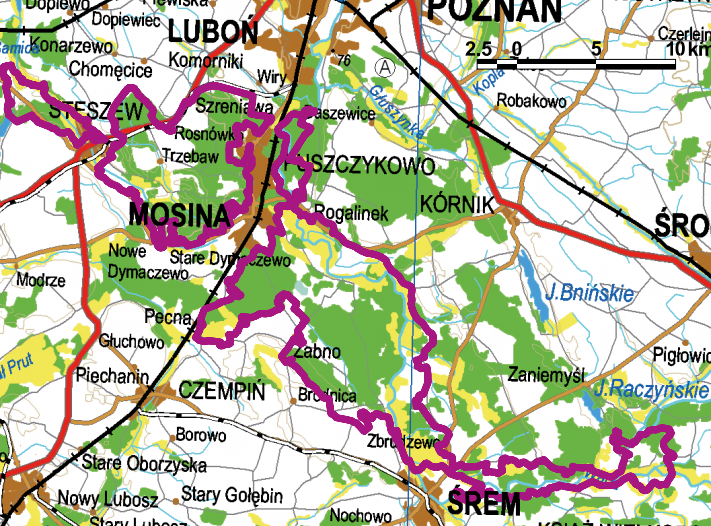 Ryc.9.  PLB300017 Ostoja Rogalińska, źródło:  www.natura2000.gdos.gov.plObszar, położony na południe od Poznania, obejmuje dwie części o odmiennym krajobrazie. Jego północnozachodnia część to fragment Pojezierza Poznańskiego, z  silnie pofałdowanym krajobrazem oraz licznymi wzgórzami morenowymi, wałami ozów, rynnami polodowcowymi i jeziorami. Tu znajduje się najwyższe wzniesienie na terenie Ostoi Rogalińskiej – Osowa Góra (132 m n.p.m.). Największym jeziorem jest natomiast Jezioro Łódzko-Dymaczewskie (120 ha). Południowowschodnia część obszaru obejmuje natomiast fragment doliny Warty i tereny przyległe. W dolinie Warty, która zachowała naturalne, meandrujące koryto, na przemian występują zwężenia, mające charakter przełomów oraz rozszerzenia z  rozległymi obszarami łąk zalewowych i  licznymi starorzeczami. Znaczną część powierzchni omawianego obszaru zajmują lasy, tworzące kilka odrębnych kompleksów. Wśród zbiorowisk leśnych dominują bory sosnowe, znaczne powierzchnie zajmują także bory mieszane i grądy. W obniżeniach, na mniejszych powierzchniach, występują olsy oraz cenne zbiorowiska nadrzecznych łęgów. Osobliwością na skalę krajową jest skupisko kilkuset starych dębów rosnących na nadwarciańskich łąkach w okolicach Rogalina. Obszar Ostoi Rogalińskiej niemal dokładnie pokrywa się z  terenem dwóch sąsiadującymi ze sobą siedliskowych obszarów Natura 2000: Rogalińska Dolina Warty PLH300012 (14 753,6 ha) i Ostoja Wielkopolska PLH300010 (8427,1 ha). W granicach obszaru znalazły się w całości Wielkopolski Park Narodowy (7584,90 ha) i Rogaliński Park Krajobrazowy (12 750 ha), 2 rezerwaty przyrody: „Goździk siny w  Grzybnie” (16,60 ha) i  „Krajkowo” (159,19 ha) oraz zespół przyrodniczo-krajobrazowy „Łęgi Mechelińskie” (780,98 ha). Zachowaniu i utrzymaniu siedlisk cennych gatunków ptaków w Ostoi Rogalińskiej sprzyja naturalny charakter odcinka doliny Warty stanowiącego jej główną oś, obecność towarzyszących dolinie rzeki kompleksów leśnych i starych drzew, prowadzona na użytkach zielonych ekstensywna gospodarka łąkarska oraz urozmaicony pofałdowany krajobraz i wiążąca się z nim różnorodność siedliskowa. Do największych zagrożeń dla awifauny i  jej siedlisk na omawianym obszarze należą: stale rosnąca presja turystyczna, związana z bliskością aglomeracji poznańskiej, zabudowywanie terenów otwartych na obrzeżach obszaru, nadmierna penetracja siedlisk ptaków przez ludzi i zwierzęta domowe oraz zaprzestanie użytkowania rolniczego łąk i pastwisk, bądź ich zalesianie lub zamiana w pola orne.PLH300012 Rogalińska Dolina Warty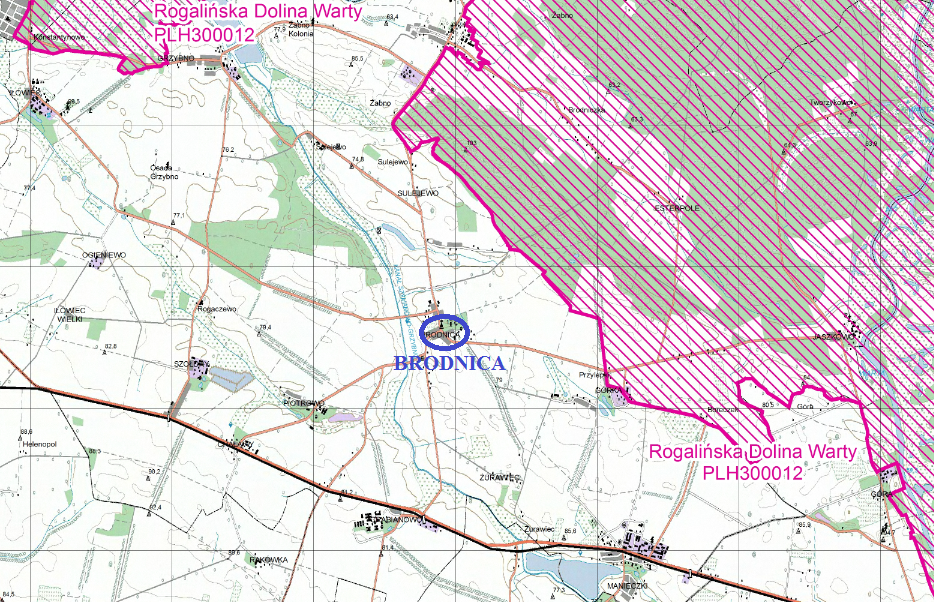 Ryc. 10.  PLH300012 Rogalińska Dolina Warty, źródło: www.natura2000.gdos.gov.plPowierzchnia obszaru: 14753.6 ha, Kod obszaru : PLH300012 Forma ochrony w ramach sieci Natura 2000: specjalny obszar ochrony siedlisk (Dyrektywa Siedliskowa), Status obszaru :obszar zatwierdzony Decyzją Komisji Europejskiej, Opis : Rogalińska Dolina Warty obejmuje obszar pradoliny Warty na południe od Poznania, z licznymi starorzeczami i zastoiskami otoczonymi przez bagna i łąki. Ostoja w większości położona jest na terenie Rogalińskiego Parku Krajobrazowego. Prawie połowę powierzchni pokrywają lasy, głównie iglaste i mieszane. Ponad jedną trzecią ostoi zajmują siedliska rolnicze, mniej jest łąk i zarośli (18%). Obszar jest słynny z grupy ponad tysiąca starych dębów o obwodach pnia od 2 do 9,5 m, z których najstarsze mają kilkaset lat. Na obszarze występuje 10 rodzajów cennych siedlisk, z czego największe pokrycie mają: łęgi wierzbowo-topolowe i jesionowo-wiązowe, łąki użytkowane ekstensywnie, torfowiska alkaliczne. Występuje tu 5 gatunków zwierząt z Załącznika II Dyrektywy Siedliskowej, z czego największe znaczenie mają bezkręgowce: pachnica dębowa i kozioróg dębosz. Ze ssaków wymienionych w tym załączniku występują bóbr i wydra. Mimo że obszar nie jest obszarem ptasim a siedliskowym, warto wspomnieć, że występuje tu 14 gatunków ptaków z Załącznika I Dyrektywy Ptasiej, min. bocian biały, bocian czarny, żuraw. Znaczenie turystyczne obszaru : Rogalińska Dolina Warty znajduje się na południe od Poznania. Jej północny kraniec zaczyna się po wschodniej stronie miejscowości Puszczykowo, dalej od strony wschodniej mijamy miejscowość Mosina, aż do północnych terenów miejscowości Śrem. Dojechać możemy drogą nr 430 od Poznania, 431 od Kórnik, a do południowej części ostoi drogą nr 434 z Kórnik do Śremu. Koleją z Poznania dojedziemy do miejscowości Puszczykowo i Mosina. Komunikacją PKS możemy dojechać do Rogalinka znajdującego się w centrum ostoi, Śremu, Mosiny i Puszczykowa. Teren Rogalińskiej Doliny Warty położny jest na trasie linii E 59. Jest to rozwiązanie mające na celu minimalizację negatywnego oddziaływania linii kolejowej na środowisko. W Rogalinie i Rogalinku możemy skorzystać z bazy noclegowej i gastronomicznej. Swoje usługi oferują miedzy innymi ośrodek jeździecki, ośrodek ZHP, schronisko czy też gospodarstwo agroturystyczne. Infrastrukturę gastronomiczno-hotelarską znajdziemy też w Puszczykowie, Mosinie, Śremie i Brodnicy. Możliwość zorganizowania konferencji, imprez okolicznościowych. Do dyspozycji turystów jest kilka szlaków pieszych i rowerowych. Warto zwiedzić pałac w stylu rokokowo-klasycystycznym, w którym znajduje się Oddział Muzeum Narodowego w Poznaniu, ogród francuski wokół pałacu, kaplice neoklasycystyczną, czy też Dąbrowę Rogalińską. Niewątpliwym miejscem przyciągających turystów jest znajdująca się niedaleko wieś Manieczki, w której to znajduje się znany klub Ekwador. Najbliższy odział PTTK znajduje się w Poznaniu i Kościanie.Zagrożenia dla przedmiotu ochrony : Główne zagrożenia dla obszaru to zmiana stosunków wodnych, zanieczyszczenie wód i eutrofizacja, wycinanie lasów łęgowych. Mniej istotne to zarzucanie pasterstwa, odpady z gospodarstw domowych, międzygatunkowe interakcje wśród roślin.Siedliska chronione:Tabela.40. SIEDLISKA PRZYRODNICZE BĘDĄCE PRZEDMIOTEM OCHRONY NA SPECJALNYM OBSZARZE OCHRONY SIEDLISK ROGALIŃSKA DOLINA WARTY  Ważne dla Europy gatunki zwierząt (z Zał. II Dyr. siedliskawej i z Zał. I Dyr. Ptasiej, w tym gatunki priorytetowe):- błotniak stawowy     [ptak ],
- bocian biały      [ptak ],
- bocian czarny      [ptak ],
- bóbr europejski     [ssak],
- derkacz     [ptak ],
- gąsiorek     [ptak ],
- jelonek rogacz     [bezkręgowiec ],
- kania czarna      [ptak ],
- kania ruda      [ptak ],
- kozioróg dębosz     [bezkręgowiec ],
- lerka     [ptak ],
- pachnica dębowa     [bezkręgowiec ],
- rybitwa czarna      [ptak ],
- rybitwa zwyczajna (rzeczna)     [ptak ],
- świergotek polny     [ptak ],
- wydra     [ssak],
- zielonka     [ptak ],
- zimorodek     [ptak ],
- żuraw     [ptak ].Rogaliński Park Krajobrazowy Wg danych Zespołu Parków Krajobrazowych Województwa Wielkopolskiego :Rogaliński Park Krajobrazowy leży w województwie wielkopolskim, od południowych granic Poznania, wzdłuż rzeki Warty w kierunku Mosiny, Rogalina i Śremu. Został utworzony 26 czerwca 1997 r. Jego powierzchnia wynosi 12 750 ha. Park powstał w celu ochrony jednego z największych w Europie siedlisk dębów szypułkowych porastających w tym rejonie dolinę Warty oraz unikatowej rzeźby terenu, na którą składają się liczne starorzecza występujące na terasie zalewowej i nadzalewowej.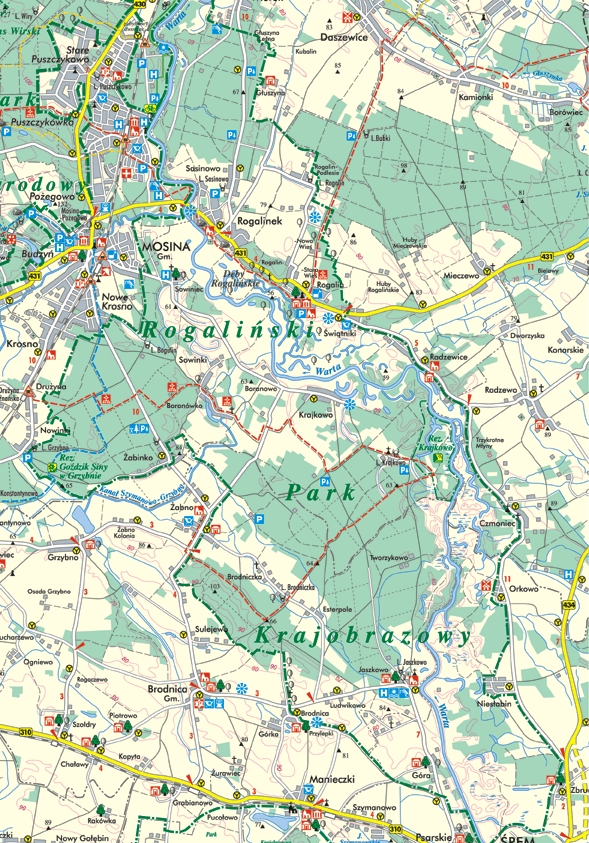 Ryc. 11.  Granice Rogalińskiego Parku Krajobrazowego, źródło: www. zpkww.poznan.W Parku znajdują się dwa rezerwaty przyrody:- Rezerwat „Krajkowo”/160 ha/ – jeden z największych rezerwatów w województwie wielkopolskim, zajmuje fragment Pradoliny Warszawsko-Berlińskiej, na północ od Śremu, na odcinku jej największego zwężenia. Ochronie podlega tutaj krajobraz łęgów nadwarciańskich wraz z bogactwem flory i fauny. Rezerwat położony jest na terenie Gminy Mosina (leśnictwo  Krajkowo).- "Goździk Siny w Grzybnie" /16.6 ha/ – obejmuje swym zasięgiem część wydmy porośniętej przez ponadstuletni bór sosnowy. Na grzbiecie wydmy oraz na południowo-zachodnim stoku występuje goździk siny. Stanowisko tej rośliny jest najliczniejsze w Wielkopolsce i najdalej wysunięte na północ. Rezerwat położony jest na terenie Gminy Mosina (leśnictwo  Grzybno).Symbolem parku są stare dęby pośród starorzeczy na terasie zalewowej Warty i liść dębu szypułkowego wraz z owocami.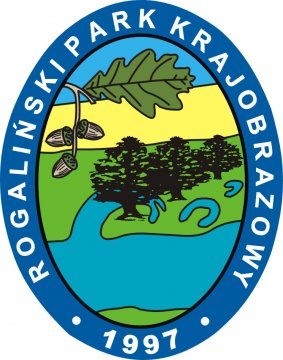 Ryc. 12.  Logo Rogalińskiego Parku Krajobrazowego , źródło: www. zpkww.poznanCałą środkową część obszaru Rogalińskiego PK zajmuje przełomowy odcinek rzeki Warty, nazywany Kotliną Śremską lub Basenem Mosińsko-Śremskim, wraz z częścią Doliny Środkowej Obry. Obie te jednostki należą do Pradoliny Warszawsko-Berlińskiej. Przełomowy, południkowy odcinek rzeki Warty tworzy przejście między wspomnianą pradoliną a Pradoliną Warty-Noteci. Wzdłuż rzeki Warty, mniej więcej na szerokości około 2 km, występuje terasa zalewowa, a reszta obszaru na wschód, w kierunku na Żabno, Nowinki i Mosinę, położona jest nieco wyżej, tworząc poziomy terasowe z licznymi formami wydmowymi i nieckami deflacyjnymi. Od strony północno-wschodniej: Babek, Głuszyny, Rogalina-Polesia, Rogalinka, Hub Rogalińskich leży płat wysoczyzny morenowej płaskiej i falistej rozdzielony między Głuszyną i wsią Kamionki a Sasinowem i Mieczewem poziomem zwydmionego sandru. Dalej na wschód występuje kolejny płat wysoczyzny morenowej płaskiej i falistej okolic Radzewic i Radzewa oddzielony od poprzednio wymienionej powierzchni szerokim na 1,5 km obniżeniem dolinnym. Od strony południowo-zachodniej na linii Kolonia Żabno–Ludwikowo–Góra–Śrem występuje płat wysoczyzny morenowej płaskiej i falistej z nałożoną na niego formą ozową.Głównym ciekiem odwadniającym obszar Rogalińskiego PK jest rzeka Warta. Do niej wpływa kilka mniejszych cieków, między innymi Wirenka, Kanał Mosiński, kanał Szymanowo-Grzybno i Tesiny-Orkowo.Poza ciekami oraz licznymi kanałami w dolinie rzeki Warty na obszarze Rogalińskiego PK występuje tylko jeden zbiornik wody – jezioro Baranówko; występują też liczne obszary podmokłe stanowiące przejście od wód powierzchniowych do podziemnych. Cieki mają duży udział zasilania podziemnego (powyżej 60%) i posiadają reżim umiarkowany, charakteryzujący się wezbraniami wiosennymi oraz gruntowo-deszczowo-śnieżnym zasileniem. Roczne przepływy większe od średniego zaznaczają się wyraźnie w okresie od stycznia do kwietnia z kulminacją w lutym lub marcu. Na obszarze parku występują powodzie. Największy zasięg mają one na odcinku pradolinnym koryta Warty, natomiast najmniejszy na odcinku przełomowym. Czas trwania wysokich stanów Warty i jej dopływów wynosi przeciętnie 70 dni. Niżówki, których okres dla dorzecza Warty wynosi około 160 dni, występują w okresie lata i jesieni, także w miesiącach zimowych.Rezerwat PrzyrodyRezerwat „Goździk Siny” w Grzybnie (na terenie Gminy Mosina) powstał w 1964r. w na terenie leśnictwa Grzybno. Obszar rezerwatu początkowo wynosił  ca 3,5 ha, by w 2002r.  osiągnąć powierzchnię 16,6 ha oraz otaczającą go otuliną  o powierzchni 25,18 ha. Rezerwat stanowi obszarową formę ochrony przyrody, gdzie zakresem ochrony objęto siedlisko goździka sinego  wraz z fragmentem wydmy porośniętej borem sosnowym. Podstawowy przedmiot ochrony (Goździk Siny) zgodnie z czerwoną listą rośli i grzybów w Polsce jest gatunkiem krytycznie zagrożonym, który występuje w zaledwie kilku lokalizacjach w Wielkopolsce i na Śląsku. .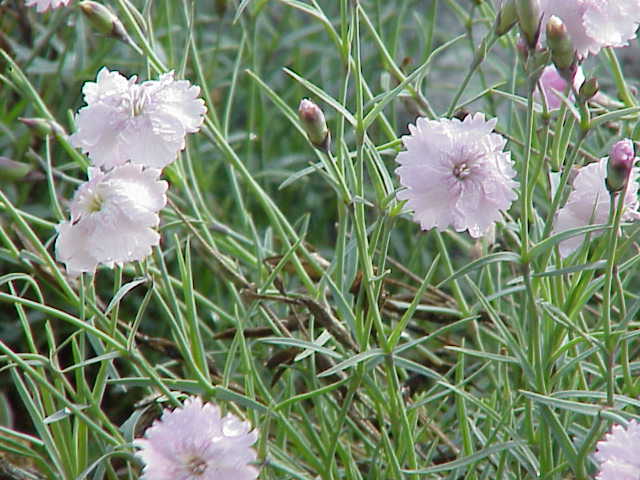 Ryc.13.  Goździk Siny (Dianthus gratianopolitanus), źródło: wikipediaPomniki przyrody Wg danych Centralnego Rejestru Form Ochrony Przyrody na terenie Gminy Brodnica  znajduje się  21 obiektów o statusie pomnika przyrody.Lasy Z danych Głównego Urzędu Statystycznego wynika, iż powierzchnia lasów na terenie Gminy Brodnica w 2015 r. wynosiła  2248 ha, co daje lesistość na poziomie ca 23,5%.   Ogromną większość stanowią oczywiście lasy należące do Skarbu Państwa. Tylko niewielka powierzchnia lasów należy do prywatnych właścicieli czy Gminy Brodnica.Lasy na terenie Gminy Brodnica podlegają Nadleśnictwu Konstantynowo, zaś w zakresie lasów niepublicznych – Staroście Śremskiemu.  Poważne awarie 	Definicję poważnych awarii znajdziemy  w ustawie Prawo Ochrony Środowiska (Dz. U. z 2017r., poz. 519): 1) „poważna awaria - rozumie się przez to zdarzenie, w szczególności emisję, pożar lub eksplozję, powstałe w trakcie procesu przemysłowego, magazynowania lub transportu,  
w których występuje jedna lub więcej niebezpiecznych substancji, prowadzące do natychmiastowego powstania zagrożenia życia lub zdrowia ludzi lub środowiska lub powstania takiego zagrożenia z opóźnieniem”.  b) „poważna awaria przemysłowa” – rozumie się przez to poważną awarię w zakładzie”.  Poważne awarie obejmują następujące  rodzaje zdarzeń : 1. pożary na dużych obszarach, pożary długo trwające, a także pożary towarzyszące awariom 
z udziałem materiałów niebezpiecznych, które powodują zniszczenie lub zanieczyszczenie środowiska; 2. awarie i katastrofy w zakładach przemysłowych, transporcie, rozładunku i przeładunku materiałów niebezpiecznych i innych substancji, powodujących zanieczyszczenie środowiska; 3. awarie budowli hydrotechnicznych, powodująca zanieczyszczenie chemiczne lub biologiczne środowiska; 4. klęski żywiołowe, powodujące zanieczyszczenie chemiczne lub biologiczne środowiska. Na  terenie Gminy Brodnica  nie występują tzw. Zakłady Zwiększonego Ryzyka (ZZR), ani Zakłady Dużego Ryzyka (ZDR). Powyższe dane są tożsame z prowadzona ewidencją Wojewódzkiego Inspektora Ochrony Środowiska w Poznaniu.  Nie możemy także zapominać, że zagrożenie wystąpieniem poważnej awarii wynikać może także  z kolejowego i drogowego transportu substancji niebezpiecznych – przez teren Gminy Brodnica przebiegają drogi wojewódzkie, powiatowe i gminne oraz linia kolejowa. 
W szczególności należy pamiętać także o tym, iż paliwa płynne przewożone są praktycznie po wszystkich drogach, przy których występują stacje paliw płynnych.   Gospodarka odpadami Realizacją zadań z zakresu gospodarki odpadami na terenie Gminy Brodnica zajmuje się Związek Międzygminny o nazwie „Centrum Zagospodarowania Odpadów SELEKT”  
z siedzibą w Czempiniu.   Związek ten został powołany w celu wspólnego wykonywania zadań publicznych w zakresie utrzymania porządku i czystości na terenach gmin wchodzących w jego skład. Do jego zadań należą: zapewnienie budowy, utrzymania i eksploatacji wspólnych z uczestnikami Związku instalacji i urządzeń do odzysku lub unieszkodliwiania odpadów komunalnych, organizowanie selektywnej zbiórki, segregacji oraz magazynowania odpadów komunalnych, w tym odpadów niebezpiecznych, przydatnych do odzysku oraz współdziałaniu z przedsiębiorcami podejmującymi działalność w zakresie gospodarowania tego rodzaju odpadami,inicjowanie wprowadzenia przez uczestników Związku jednolitych zasad utrzymania porządku i czystości w zakresie gospodarki odpadami komunalnymi, prowadzeniu działalności edukacyjnej i szkoleniowej w powyższym zakresie.  Gmina Brodnica należy do Związku od  2003 r. -   zgodnie z uchwałą Rady Gminy w Brodnicy   w sprawie utworzenia Związku Międzygminnego "Centrum Zagospodarowania Odpadów - SELEKT"  Jednocześnie, zgodnie z ustawą o utrzymaniu czystości i porządku w gminach, odbiorem odpadów komunalnych stałych z terenu gmin członkowskich zajmują się wykonawcy, wyłonieni w trybie przetargu organizowanego przez Związek.  Nowelizacja ustawy Ustawa z dnia 01.07.2011 r. o zmianie ustawy o utrzymaniu czystości 
i porządku w gminach oraz o zmianie niektórych ustaw (Dz. U. 2011 nr 152 poz. 897 z poźn. zm.) weszła w życie  z dniem 1 stycznia 2012 r. W związku z tym Gminy, w tym Gmina Brodnica, zobowiązane są do: objęcia wszystkich właścicieli nieruchomości na terenie Gminy systemem gospodarowania odpadami komunalnymi, nadzorowania gospodarowania odpadami komunalnymi, w tym realizacji zadań powierzonych podmiotom odbierającym odpady komunalne od właścicieli nieruchomości, ustanowienia selektywnego zbieranie odpadów komunalnych obejmującego co najmniej następujące frakcje odpadów: papier, metal, tworzywa sztuczne, szkło i opakowania wielomateriałowe oraz odpady komunalne ulegające biodegradacji, w tym odpady opakowaniowe ulegające biodegradacji, tworzenia punktów selektywnego zbierania odpadów komunalnych w sposób zapewniający łatwy dostęp dla wszystkich mieszkańców Gminy, w tym wskazują miejsca, w których mogą być prowadzone zbiórki zużytego sprzętu elektrycznego  i elektronicznego pochodzącego z gospodarstw domowych, zapewnienia osiągnięcia odpowiednich poziomów recyklingu, przygotowania do ponownego użycia i odzysku innymi metodami oraz ograniczenia masy odpadów komunalnych ulegających biodegradacji przekazywanych do składowania:osiągnięcia do dnia 31 grudnia 2020 r.: - poziomu recyklingu i przygotowania do ponownego użycia następujących frakcji odpadów komunalnych: papieru, metali, tworzyw sztucznych i szkła  w wysokości co najmniej 50% wagowo, - poziomu recyklingu, przygotowania do ponownego użycia i odzysku innymi metodami innych niż niebezpieczne odpadów budowlanych i rozbiórkowych  w wysokości co najmniej 70% wagowo.ograniczenia masy odpadów komunalnych ulegających biodegradacji przekazywanych do składowania: - do dnia 16 lipca 2013 r. - do nie więcej niż 50% wagowo całkowitej masy odpadów komunalnych ulegających biodegradacji przekazywanych do składowania, o do dnia 16 lipca 2020 r. - do nie więcej niż 35% wagowo całkowitej masy odpadów komunalnych ulegających biodegradacji przekazywanych do składowania w stosunku do masy tych odpadów wytworzonych w 1995 r.,prowadzenia działań informacyjnych i edukacyjnych w zakresie prawidłowego gospodarowania odpadami komunalnymi, w szczególności w zakresie selektywnego zbierania odpadów komunalnych, zapewnienia, budowy, utrzymania i eksploatacji własnych lub wspólnych z innymi gminami regionalnych instalacji do przetwarzania odpadów komunalnych, a w tym:- przeprowadzenia przetargu na wybór podmiotu, który będzie budował, utrzymywał lub eksploatował regionalną instalację do przetwarzania odpadów komunalnych, lub - dokonania wyboru podmiotu, który będzie budował, utrzymywał lub eksploatował regionalną instalację do przetwarzania odpadów komunalnych, na zasadach określonych w ustawie z dnia 19.12.2008 r. o partnerstwie publiczno-prywatnym, lub- dokonania wyboru podmiotu, który będzie budował, utrzymywał lub eksploatował regionalną instalację do przetwarzania odpadów komunalnych, na zasadach określonych w ustawie z dnia 9.01.2009 r. o koncesji na roboty budowlane lub usługi, - zorganizowania odbierania odpadów komunalnych od właścicieli nieruchomości, na których zamieszkują mieszkańcy (Rada Gminy może, w drodze uchwały stanowiącej akt prawa miejscowego, postanowić o odbieraniu odpadów komunalnych od właścicieli nieruchomości, na których nie zamieszkują mieszkańcy, a powstają odpady komunalne),  -  przygotowania wytycznych do regulaminu utrzymania i czystości i porządku  w gminie, - przygotowania projektów niezbędnych uchwał: - odbieraniu odpadów komunalnych od właścicieli nieruchomości, na których nie zamieszkują mieszkańcy, - dla gmin powyżej 10 tysięcy mieszkańców o podziale obszaru Gminy na sektory, - wyborze metody ustalenia opłaty za gospodarowania odpadami komunalnymi (od mieszkańców) oraz o wysokości stawki, - terminie częstotliwości i trybie uiszczania opłaty od mieszkańców, - wzoru deklaracji o wysokości opłaty składanej przez mieszkańców, - sposobie i zakresie świadczenia usług w zakresie odbierania odpadów od właścicieli nieruchomości, - rodzajach dodatkowych usług świadczonych przez gminę w zakresie odbierania odpadów. - zorganizowania przetargu na odbiór lub odbiór i zagospodarowanie odpadów komunalnych, - zawarcia umowy z firmą, która wygra przetarg i kontrola jej wykonywania, - pokrycia kosztów funkcjonowania systemu gospodarowania odpadami komunalnymi 
z pobranych od mieszkańców opłat, - prowadzenia rejestru działalności regulowanej w zakresie odbierania odpadów komunalnych od właścicieli nieruchomości.Na terenie Gminy Brodnica kwestia gospodarowania odpadami komunalnymi została uregulowana w Uchwale NR XVI/110/2016 Rady Gminy Brodnica z dnia 13 czerwca 2016 r. w sprawie uchwalenia Regulaminu utrzymania czystości i porządku na terenie Gminy Brodnica oraz w Uchwale Zgromadzenia Związku Nr 36/VII/2016  z dnia 30 maja 2016r. w sprawie przyjęcia Regulaminu utrzymania czystości i porządku na terenie Związku Międzygminnego  „Centrum Zagospodarowania  Odpadów-SELEKT”. Regulamin utrzymania czystości i porządku na terenie Gminy Brodnica, określa zasady utrzymania czystości i porządku na terenie gminy. Opisane są w nim wymagania dotyczące wywozu odpadów oraz nieczystości, utrzymywania odpowiedniego stanu nieruchomości a także trzymania zwierząt domowych oraz gospodarskich. Regulaminu utrzymania czystości i porządku na terenie Związku Międzygminnego  „Centrum Zagospodarowania  Odpadów-SELEKT” określa, natomiast szczegółowe wymagania dotyczące utrzymania czystości i porządku  w odniesieniu do postepowania z odpadami komunalnymi na terenach gmin związku, w tym Gminie Brodnica.   Regiony Gospodarki OdpadamiGospodarka odpadami w województwie wielkopolskim opiera się na wskazanych  w „Planie Gospodarki Odpadami dla Województwa Wielkopolskiego na lata  2016-2022” regionach gospodarki odpadami komunalnymi (RGOK). W województwie wielkopolskim wydziela się dziesięć regionów gospodarki odpadami komunalnymi: 1. Region I; 2. Region II; 3. Region III; 4. Region IV; 5. Region V; 6. Region VI; 7. Region VII; 8. Region VIII; 9. Region IX; 10. Region X.
Ryc. 14. Schematyczny podział województwa na regiony gospodarki odpadami.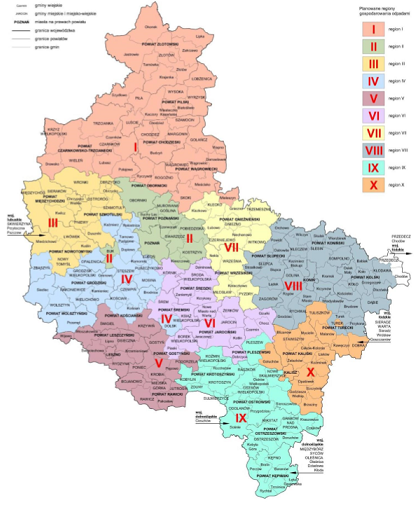 źródło: „Plan Gospodarki Odpadami  dla Województwa Wielkopolskiego ” Gmina Brodnica znajduje się w Regionie IV. Poniżej przedstawiono w formie graficznej jego kształt.  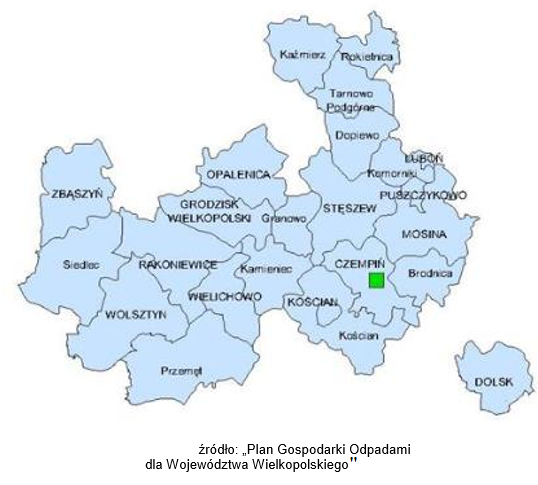 Ryc. 15. Podział administracyjny Regionu IV.Region IV obejmuje 24 Gminy. Zgodnie z danymi zawartymi w Planie Gospodarki Odpadami dla Województwa Wielkopolskiego na lata 2016-2022, zamieszkiwało go 380639 mieszkańców (2016). W skład regionu IV wchodzą następujące  Gminy: Granowo (w), Grodzisk Wielkopolski (mw), Kamieniec (w), Rakoniewice (mw), Wielichowo (mw), Kościan (m), Czempiń (mw), Kościan (w), Opalenica (mw), Zbąszyń (mw), Przemęt (w), Siedlec (w), Wolsztyn (mw), Luboń (m), Puszczykowo (m), Dopiewo (w), Komorniki (w), Czempiń (mw), Rokietnica (w), Stęszew (mw), Tarnowo Podgórne (w), Kaźmierz (w), Brodnica (w), Dolsk (mw). Oznaczenie „m” oznacza gminę miejską, natomiast „mw” gminę miejsko-wiejską.Zbiórka odpadów na terenie Gminy Brodnica Właściciele nieruchomości zobowiązani są do prowadzenia selektywnego zbierania następujących rodzajów odpadów komunalnych: 1. papier, tektura (makulatura), 2. metale, 3. tworzywa sztuczne, 4. opakowania wielomateriałowe, 5. szkło, 6. odpady komunalne ulegające biodegradacji, 7. odpady zielone, 8. przeterminowane leki, 9. chemikalia, 10. zużyte baterie i akumulatory, 11. zużyty sprzęt elektryczny i elektroniczny, 12. meble i inne odpady wielkogabarytowe, 13. odpady budowlane i rozbiórkowe, 14. zużyte opony.  Odpady, o których mowa w pkt. 1-5, stanowią podstawowe frakcje odpadów podlegających segregacji i będą odbierane przez przedsiębiorcę wyłonionego w przetargu zgodnie 
z harmonogramem. Segregacji należy dokonywać w następujący sposób: papier, tektura, szkoło (kolorowe i białe), tworzywa sztuczne (plastik, puszki aluminiowe i metalowe, opakowania wielomateriałowe).  Odpady, o których mowa w pkt. 6-14 należy przekazywać bezpośrednio do miejsc ich zbierania zgodnie z poniższymi zasadami: odpady papieru i tektury plastiku oraz szkła  należy zbierać w workach lub pojemnikach ustawionych na terenie nieruchomości. Odpady te przekazywane mogą być przez mieszkańców bezpośrednio do punktów selektywnego zbierania odpadów komunalnych; odpady komunalne ulegające biodegradacji oraz odpady zielone należy zbierać 
w workach lub pojemnikach, ustawionych na terenie nieruchomości. Odpady te przekazywane mogą być bezpośrednio do punktów selektywnego zbierania odpadów komunalnych. Na chwilę obecną nie przewiduje się osobnej zbiórki odpadów biodegradowalnych- należy je oddać do odpadów zmieszanych. odpady przeterminowanych leków należy umieszczać w odpowiednio oznaczonych pojemnikach zlokalizowanych w aptekach, przychodniach, ośrodkach zdrowia. Odpady te przekazywane mogą być przez mieszkańców bezpośrednio do punktów selektywnego zbierania odpadów komunalnych; chemikalia oraz zużyte opony, powstałe w gospodarstwach domowych, przekazywane będą bezpośrednio przez mieszkańców do punktów selektywnego zbierania odpadów komunalnych; odpady w postaci zużytych baterii i akumulatorów małogabarytowych, powstające 
w gospodarstwach domowych, należy przekazywać na zasadach określonych w ustawie z dnia 24  kwietnia 2009r. o bateriach i akumulatorach ( Dz. U. Nr 79, poz. 666 ze zm.) do podmiotu zbierającego te odpady. Odpady te przekazywane mogą być do punktów selektywnego zbierania odpadów komunalnych. zużyty sprzęt elektryczny i elektroniczny, powstający w gospodarstwach domowych należy przekazywać na zasadach określonych w ustawie z dnia 11 września 2015 r. o zużytym sprzęcie elektrycznym i elektronicznym (Dz. U. z 2015r.,  poz. 1688 ze zm.) do punktów zbierania tego rodzaju odpadów lub do punktów selektywnego zbierania odpadów komunalnych.  Odpady tego typu  mogą być zbierane podczas zbiórki odpadów  wielkogabarytowych zgodnie z harmonogramem. meble i inne odpady wielkogabarytowe, powstające w gospodarstwach domowych zbiera się na terenie nieruchomości w sposób zapewniający łatwy dostęp przedsiębiorcy  uprawnionego do odbierania odpadów komunalnych, w przypadku zabudowy wielorodzinnej odpady wielkogabarytowe należy zbierać na terenie nieruchomości, w miejscu służącym do zbierania odpadów komunalnych. Odpady te winny być zgromadzone (wystawione przed posesję) w miejscu ich odbioru nie wcześniej niż  24 godziny przed wyznaczonym terminem ich odbioru zgodnie z harmonogramem określonym przez przedsiębiorcę. Odpady te przekazywane mogą być przez mieszkańców  bezpośrednio do punktów selektywnego zbierania odpadów komunalnych. Zbiórka odbywa się  na zasadzie wystawki dwa razy do roku zgodnie z harmonogramem sporządzonym przez przedsiębiorcę. odpady budowlane i rozbiórkowe powstające w gospodarstwach domowych z prac prowadzonych we własnym zakresie zbiera się na terenie nieruchomości w pojemnikach przeznaczonych do gromadzenia tego typu odpadów, udostępnionych przez przedsiębiorcę wyłonionego w przetargu na odbiór odpadów komunalnych. Pojemniki winny być ustawione w miejscu nieutrudniającym możliwości korzystania z nieruchomości i umożliwiającym dojazd pojazdu specjalistycznego i odbiór pojemnika. Ponadto odpady te mogą być przekazywane przez mieszkańców  we własnym zakresie do punktów selektywnego zbierania odpadów komunalnych, żużel i popiół wystudzony należy oddawać w pojemnikach zmieszanych, w pojemnikach zmieszanych może zostać oddane wszystko za wyjątkiem odpadów niebezpiecznych (wszystko to, czego nie da się wysegregować) docelowo punkty selektywnej zbiórki odpadów komunalnych podlegających segregacji powstaną we wszystkich gminach na terenie Związku Międzygminnego. Do tego czasu Związek sukcesywnie uruchamia kolejne punktów selektywnej zbiórki, których realizację przewidziano na rok 2018.Pojemniki do gromadzenia odpadów Właściciele nieruchomości zlokalizowanych na terenie Gminy Brodnica we własnym zakresie zaopatrują się w pojemniki na odpady komunalne. Warto jednak zaznaczyć, iż w zależności od przedsiębiorcy, istnieje możliwość odkupienia przez mieszkańców na ich wniosek pojemnika od dotychczasowego przedsiębiorcy lub dzierżawy pojemnika za stosowną opłatą.  Miejsce składowania odpadów Wszystkie odpady komunalne łącznie z wielkogabarytami, sprzętem elektrycznym  
i elektronicznym, zgodnie z Planem gospodarki odpadami dla województwa wielkopolskiego na lata 2016-2022 muszą trafić do instalacji regionalnej, którą w przypadku Gminy Brodnica jest Instalacja Regionalna w Piotrowie Pierwszym, której administratorem jest Tönsmeier Selekt sp z o.o., Piotrowo Pierwsze 26/27, 64-020 Czempiń.   Jednocześnie, na terenie Gminy Stęszew, w miejscowości Srocko Małe, znajduje się składowisko odpadów, które służy do przyjmowania nadwyżki odpadów komunalnych 
z Instalacji Regionalnej w Piotrowie Pierwszym. Zgodnie z definicją zawartą w nowej ustawie oodpadach z dnia 14 grudnia 2012 r., zarządzającym gminnym składowiskiem odpadów nie może być jednostka sektora finansów publicznych. W związku z powyższym od stycznia 2014 r. zarządzającym składowiskiem są Rolno – Przemysłowe Zakłady Zielarskie „Strykowo” Sp. z o. o. Do końca 2013 r. składowiskiem zarządzał Zakład Gospodarki Komunalnej i Mieszkaniowej w Stęszewie.  Odpady w postaci wyrobów zawierających azbest  W ramach "Programu Oczyszczania Kraju z Azbestu na lata 2009-2032" Wójt Gminy Brodnica, we współpracy ze Starostwem Powiatowym w Śremie rokrocznie prowadzi nabór wniosków o udział w programie likwidacji wyrobów zawierających azbest w danym roku. Składane wnioski o usunięcie i utylizację wyrobów zawierających azbest rozpatrywane są według kolejności ich wpłynięcia do Urzędu Gminy, do wyczerpania limitu środków.   Dodatkowo, Gmina Brodnica posiada własny program usuwania wyrobów zawierających azbest.   Poniżej w tabeli zestawiono masę odpadów przyjętych do RIPOK-u w Piotrowie Pierwszym w 2016 r. z terenu ZM CZO SELEKT oraz odpadów odebranych z terenu Gminy Brodnica.Tabela 41. Strumień odpadów zebranych w 2016r. ( CZO SELEKT i Gmina Brodnica)Wg danych za 2016r.  1253,18 Mg zebranych na obszarze Gminy Brodnica pochodziło 
z   obszarów wiejskich. Również za 2016 r. średnia ilość odpadów zmieszanych wytworzonych przez jednego mieszkańca Gminy wyniosła 241,83 kg, tj. co oznacza nieznacznie mniejszą wartość od  średniej dla statystycznego mieszkańca ZM CZO SELEKT, który wytworzył 321,74 kg odpadów zmieszanych.	Niesegregowane (zmieszane) odpady komunalne o kodzie  20 03 01 dostarczane do RIPOK-u poddawane są przetwarzaniu, w wyniku czego wytwarzane są następujące rodzaje odpadów.Tabela 42. Gospodarka odpadami na terenie RIPOK Piotrowo Pierwsze (dane za rok 2014, za rok 2016 nie podano).Głównym celem rozwijania  systemu przetwarzania niesegregowanych (zmieszanych) odpadów komunalnych jest ograniczenie masy odpadów unieszkodliwianych przez składowanie, w tym także frakcji odpadów ulegających biodegradacji, zawartej w strumieniu odpadów zmieszanych.  Ograniczenie  masy odpadów kierowanych do składowania wynika wprost  z wymagań unijnych.Ważnym elementem każdego systemu gospodarki odpadami jest punkt selektywnej zbiórki odpadów komunalnych, który w Gminie Brodnica znajduje się w BrodnicyZ danych ZM CZO SELEKT wynika, że zarówno dla Gminy Brodnica, jak i całego Związku, spełniane są wymagania w zakresie:redukcji masy odpadów ulegających biodegradacji trafiających na składowiska, tj. ilość odpadów ulegających biodegradacji, która trafiła do składowania nie przekroczyła 50 % ilości bazowej tych odpadów,uzyskania wymaganego poziomu recyklingu i przygotowania do ponownego użycia papieru, metali, tworzyw sztucznych i szkła – poziom osiągnięty dla Gminy wynosi 21,16 % przy wymaganym poziomie 16 %,uzyskania wymaganego poziomu recyklingu, przygotowania do ponownego użycia 
i odzysku innymi metodami innych niż niebezpieczne odpadów budowlanych 
i rozbiórkowych – uzyskano poziom 100 % przy wymaganym poziomie 40 %.Odnawialne źródła energii Wraz z wciąż rosnącym zapotrzebowaniem na energię, a przy jednoczesnym wyczerpywaniu się zasobów konwencjonalnych wzrasta zainteresowanie alternatywnymi sposobami pozyskiwania energii ze źródeł odnawialnych. Energia odnawialna jest to energia pochodząca z naturalnych, powtarzających się procesów przyrodniczych, uzyskiwana  z odnawialnych niekopalnych źródeł energii (energia: wody, wiatru, promieniowania słonecznego, geotermalna, fal, prądów i pływów morskich, oraz energia wytwarzana  z biomasy stałej, biogazu i biopaliw ciekłych).   Odnawialne źródło energii to natomiast źródło wykorzystujące w procesie przetwarzania energię wiatru, promieniowania słonecznego, aerotermalną, geotermalną, hydrotermalną, fal, prądów i pływów morskich, spadku rzek oraz energię pozyskiwaną z biomasy, biogazu pochodzącego ze składowisk odpadów, a także biogazu powstałego w procesach odprowadzania lub oczyszczania ścieków albo rozkładu składowanych szczątków roślinnych 
i zwierzęcych.  W roku 2012 produkcja energii pierwotnej ze źródeł odnawialnych stanowiła 10,6% produkcji ogółem (GUS). Zgodnie z dyrektywą Parlamentu Europejskiego i Rady 2009/28/WE z dnia 23 kwietnia 2009 r. w sprawie promowania stosowania energii ze źródeł odnawialnych zmieniającej i w następstwie uchylającej dyrektywy 2001/77/WE oraz 2003/30/WE, udział odnawialnych źródeł energii w całkowitym zużyciu energii brutto powinien wynieść 15% do roku 2020. Do źródeł o największym technicznym potencjale należą kolejno: biomasa, energia wiatru, energia słoneczna, zasoby geotermalne oraz energia wody.Biomasa i biogaz Biomasa Biomasę stanowią organiczne, niekopalne substancje o pochodzeniu biologicznym, które mogą być wykorzystywane w charakterze paliwa do produkcji ciepła lub wytwarzania energii elektrycznej.  Do najważniejszych rodzajów tego typu paliw należą: - drewno, - słoma i odpady pochodzące z produkcji rolniczej, - odpady organiczne, - oleje roślinne, - tłuszcze zwierzęce, - osady ściekowe, - rośliny szybko rosnące, takie jak: wierzba wiciowa, miskant olbrzymi (trawa słoniowa), słonecznik bulwiasty, ślazowiec pensylwański, rdest sachaliński.  Biomasa jest obecnie źródłem energii o największym potencjale. Udział paliw takich jak słoma, drewno czy wierzba energetyczna w bilansie energetycznym kraju systematycznie wzrasta.  Potencjał słomy na terenie województwa wielkopolskiego, w tym Gminy Brodnica zawiera się w przedziale 738-1019  tys. Mg.  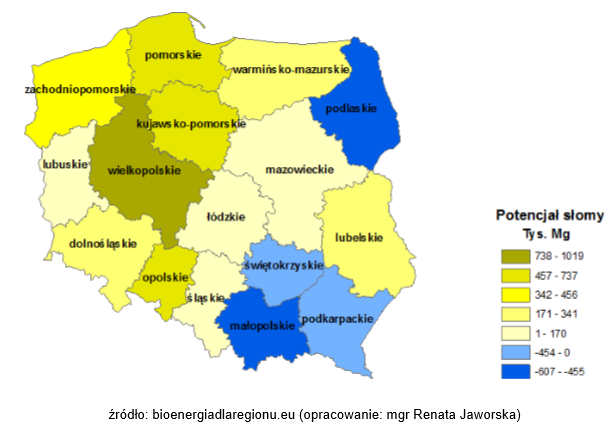 Ryc. 16. Potencjał słomy zbożowej i rzepakowej w Polsce (stan na rok 2011).Zgodnie z zapisami Strategii wzrostu efektywności energetycznej i rozwoju odnawialnych źródeł energii w Wielkopolsce na lata 2012-2020, Wielkopolska posiada korzystne warunki do wykorzystania biomasy na cele energetyczne. Do czynników, które sprzyjają wykorzystaniu tego rodzaju energii zaliczyć należy m.in. rozwinięte rolnictwo oraz wysokie plony biomasy, dużą wiedzę rolników, dobrze prosperujący i rozwinięty przemysł rolno spożywczy wytwarzający biomasę odpadową, rynek zbytu dla przetworzonej biomasy.  Biogaz Biogaz to paliwo gazowe otrzymywane w procesie fermentacji metanowej surowców rolniczych, produktów ubocznych rolnictwa, płynnych lub stałych odchodów zwierzęcych, produktów ubocznych lub pozostałości z przetwórstwa produktów pochodzenia rolniczego lub biomasy leśnej, z wyłączeniem gazu pozyskanego z surowców pochodzących  z oczyszczalni ścieków oraz składowisk odpadów.  Na terenie Gminy Brodnica nie jest dotąd zlokalizowana żadna biogazownia.  Energia  wiatruEnergię wiatru stanowi energia kinetyczna wiatru wykorzystywana do produkcji energii elektrycznej w turbinach wiatrowych. Potencjał elektrowni wiatrowych jest określany przez możliwości generowania przez nie energii elektrycznej. Tereny o korzystnym potencjale wyznacza się na podstawie badań kierunku, siły oraz częstotliwości występowania wiatrów. Na tej podstawie sporządzono strefy energetyczne wiatru oraz podzielono powierzchnię kraju zgodnie z potencjałem energetycznym. Według IMGW obszar Polski można podzielić na 5 stref energetycznych warunków wiatrowych: Strefa I – wybitnie korzystna  Strefa II – bardzo korzystna  Strefa III - korzystna  Strefa IV - mało korzystna  Strefa V - niekorzystna Zgodnie z podziałem wprowadzonym przez Ośrodek Meteorologii IMGW, Gmina Brodnica leży w strefie II –  bardzo korzystnej. Poniższy rysunek przedstawia podział terytorium Polski na strefy energetyczne wiatru.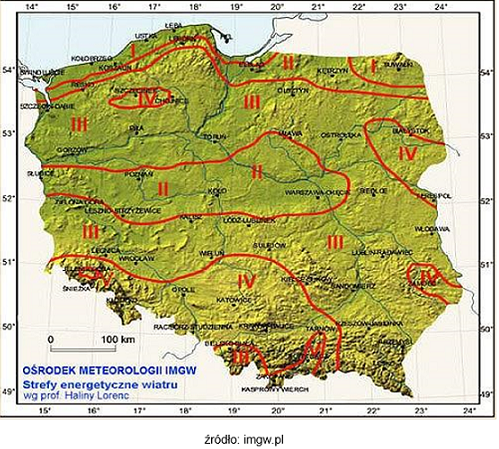 Ryc. 17. Strefy energetyczne warunków wiatrowych.Jak wynika z powyższego rysunku, instalacja siłowni wiatrowych na terenie Gminy jest ekonomicznie uzasadniona. Należy pamiętać, iż ukształtowanie terenu, gęstość zabudowy, wymagane przepisami prawa ograniczenia dotyczące lokalizacji turbin wiatrowych oraz występowanie w pobliżu radarów służących do prowadzenia ruchu lotniczego, utrudniają lokalizację farm wiatrowych na terenie omawianej Gminy.  Energia geotermalna Energia geotermalna jest to energia cieplna pozyskiwana z głębi ziemi i stosowana głównie 
w celach grzewczych. Z racji na szerokie rozpowszechnienie o pełną odnawialność energia tego typu stanowi olbrzymi potencjał. Ciepłe wody o wyższej temperaturze zdatne są do produkcji energii elektrycznej, pozostałe z powodzeniem stosowane się w ciepłownictwie, rolnictwie czy do celów rekreacyjnych.   Oszacowanie potencjału energii geotermalnej wiąże się z koniecznością kosztownych odwiertów próbnych. Na podstawie prowadzonych aktualnie wstępnych analiz można stwierdzić, iż budowa instalacji geotermalnych na terenie Gminy Brodnica nie jest aktualnie uzasadniona. Warto jednak zaznaczyć, iż dopuszcza się możliwość wykorzystania energii wód podskórnych i ciepła ziemi, przy zastosowaniu indywidualnych pomp ciepła. Rozwiązania tego typu mogą znaleźć zastosowanie w domach jednorodzinnych oraz budynkach użyteczności publicznej w terenach o rozproszonej zabudowie. 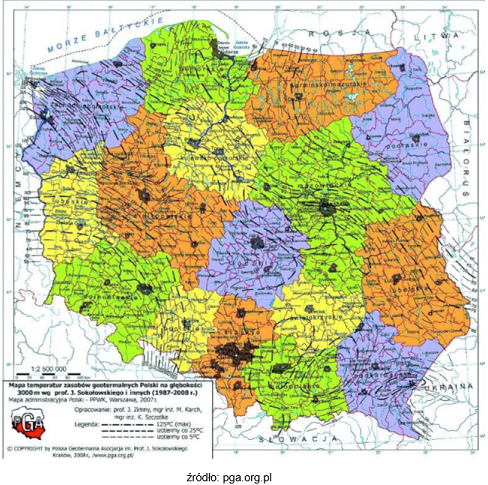 Ryc.18. Zasoby geotermalne PolskiEnergia słońca Energia promieniowania słonecznego wykorzystywana jest w dwojaki sposób: do produkcji energii elektrycznej bądź ciepła. Ciepło może być pozyskiwane w sposób bierny, poprzez nagrzewanie pomieszczeń bezpośrednim promieniowaniem, bądź poprzez systemy cieczowych lub powietrznych kolektorów słonecznych, służących ogrzewaniu mieszkań, podgrzewaniu wody użytkowej itp. Konwersja promieniowania na prąd elektryczny odbywa się natomiast poprzez zastosowanie ogniw fotowoltaicznych bądź elektrowni termicznych. W strefie klimatycznej, w której leży Polska produkcja energii elektrycznej na szerszą skalę, przy pomocy ogniw fotowoltaicznych jest nieopłacalna. Natomiast zastosowanie kolektorów słonecznych może okazać się zasadne, już nawet w przypadku użytkowania przez pojedyncze gospodarstwa domowe, w zależności od stopnia zapotrzebowania na ciepłą wodę. Poniższe rysunki przedstawiają dwa najważniejsze czynniki wpływające na opłacalność inwestycji związanych z wykorzystaniem energii słonecznej. 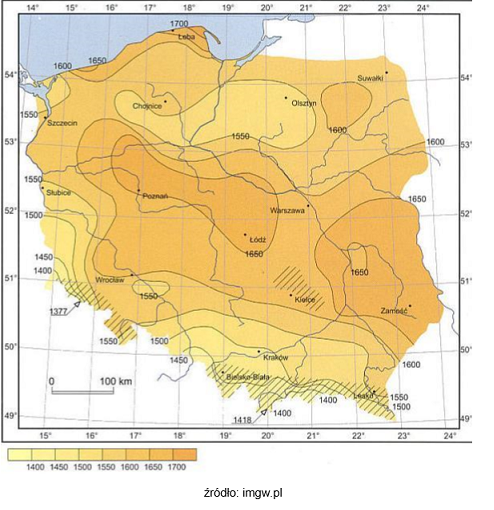 Ryc .19. Średni czas nasłonecznienia w ciągu roku na terenie Polski.  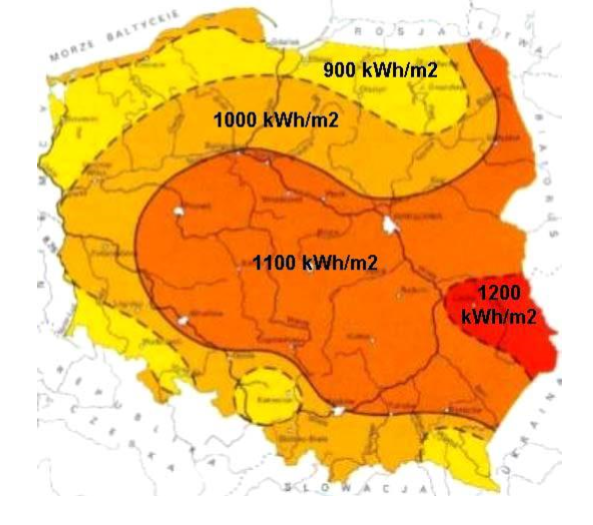 Ryc . 20. Mapa nasłonecznienia Polski. źródło: cire.plGmina Brodnica zlokalizowana jest w strefie, gdzie średnioroczna suma promieniowania słonecznego wynosi 1100 kWh/m2. Nasłonecznienie na terenie całej Gminy szacowane jest na 1600 h/rok. Opisane powyżej warunki, panujące na terenie Gminy, określane są jako korzystne i dają możliwość wykorzystywania energii promieniowania słonecznego do podgrzewania wody użytkowej w budynkach mieszkalnych, a także obiektach oświatowych (szkoły, przedszkola). Z uwagi na koszt instalacji tego rodzaju, warto rozważyć możliwość ich współfinansowania w ramach Partnerstwa Publiczno-Prywatnego.  Aktualne wykorzystanie energii słonecznej na terenie Gminy ocenia się jako bardzo niewielkie. W Planie Gospodarki Niskoemisyjnej prognozuje się jednak znaczy wzrost tego źródła energii  w przyszłości.Energia cieków wód powierzchniowych Ukształtowanie powierzchni oraz małe przepływy na nielicznych istniejących ciekach wodnych, występujących na terenie Gminy Brodnica, sprawiają, iż budowa Małych Elektrowni Wodnych (MEW) nie przyniosłaby zamierzonego efektu. Ograniczenia rozwoju energii odnawialnej W przypadku realizacji przedsięwzięć, związanych z wykorzystaniem odnawialnych źródeł energii, należy pamiętać, że możliwości wykorzystania energii wiatru, energii z wód geotermalnych czy biomasy uwarunkowane są nie tylko zasobami energetycznymi, ale także regulacjami prawnymi w zakresie ochrony przyrody i ustaleniami Samorządu Województwa Wielkopolskiego, które zawarte są w dokumentach planistycznych szczebla wojewódzkiego. Ograniczenia prawne dotyczą przede wszystkim wykluczenia inwestycji z terenów chronionych lub przynajmniej dostosowania ich skali do uwarunkowań terenowych  
i środowiskowych. W związku z powyższym zaleca się, aby z zainwestowania wykluczyć  parki narodowe, wraz z ich projektowanymi powiększeniami, oraz istniejące  i projektowane rezerwaty przyrody, zgodnie z Ustawą z dnia 16 kwietnia 2004 r.  o ochronie przyrody 
i rozporządzeniami powołującymi poszczególne formy ochrony przyrody. Na podstawie ustawy o ochronie przyrody, w odniesieniu do obszarów chronionych, zaleca się wykluczenie lokalizacji inwestycji mogących: znacząco oddziaływać na środowisko, na terenie parków krajobrazowych i obszarów chronionego krajobrazu, zgodnie z rozporządzeniami zatwierdzającymi poszczególne formy ochrony, z wyjątkiem inwestycji celu publicznego; pogorszyć stan siedlisk przyrodniczych oraz siedlisk gatunków fauny i flory, a także  
w znaczący sposób wpłynąć na gatunki, dla których został utworzony obszar Natura 2000 (dotyczy zarówno projektowanych, jak i potencjalnych obszarów). Zaleca się także ograniczenie realizacji inwestycji, które: wymagają sporządzenia raportu oddziaływania na środowisko; dla których może być wymagane sporządzenie raportu oddziaływania na środowisko; nie wymienionych powyżej, mogących znacząco oddziaływać na obszary sieci Natura 2000 (dotyczy zarówno projektowanych, jak i potencjalnych obszarów sieci Natura 2000).  Zgodnie z dokumentami wyższego szczebla nie zaleca się lokalizacji inwestycji mogących znacząco oddziaływać na środowisko na terenie projektowanych parków krajobrazowych, projektowanych obszarów chronionego krajobrazu, w otulinach parków narodowych  
i krajobrazowych oraz w korytarzach ekologicznych.  Promieniowanie elektromagnetyczne Zagadnienia dotyczące ochrony ludzi i środowiska przed niekorzystnym oddziaływaniem pól elektromagnetycznych regulowane są przepisami dotyczącymi: ochrony środowiska, bezpieczeństwa i higieny pracy, prawa budowlanego, zagospodarowania przestrzennego, przepisami sanitarnymi.  Jako promieniowanie niejonizujące określa się promieniowanie, którego energia oddziałująca na każde ciało materialne nie wywołuje w nim procesu jonizacji. Promieniowanie to związane jest ze zmianami pola  elektromagnetycznego. Poniżej zestawiono potencjalne źródła omawianego promieniowania:urządzenia wytwarzające stałe pole elektryczne i magnetyczne,urządzenia wytwarzające pole elektryczne i magnetyczne o częstotliwości 50 Hz, (stacje i linie elektroenergetyczne wysokiego napięcia); urządzenia wytwarzające pole elektromagnetyczne o częstotliwości od 1 kHz do 300 GHz, (urządzenia radiokomunikacyjne, radionawigacyjne i radiolokacyjne) inne źródła promieniowania z zakresu częstotliwości: 0 - 0,5 Hz, 0,5 - 50 Hz oraz 501000 Hz.  Zagadnienia dotyczące promieniowania niejonizującego są określone przez Rozporządzenie Ministra Środowiska z dnia 30 października 2003 roku w sprawie dopuszczalnych poziomów pól elektromagnetycznych w środowisku oraz sposobów sprawdzania dotrzymania tych poziomów (Dz. U. 2003r., Nr 192, poz. 1883).    Dla terenów przeznaczonych pod zabudowę mieszkaniową, rozporządzenie ustala odrębną wartość składowej elektrycznej pola w wysokości 7 V/m.   Dla pozostałych terenów, na których przebywanie ludzi jest dozwolone bez ograniczeń, rozporządzenie ustala wysokość składowej elektrycznej pola elektromagnetycznego  o częstotliwości 50 Hz w wysokości 10 kV/m, natomiast składowej magnetycznej  w wysokości 60 A/m. Ponadto rozporządzenie określa: dopuszczalne poziomy elektromagnetycznego promieniowania niejonizującego; metody kontroli dopuszczalnych poziomów pól elektromagnetycznych; metody wyznaczania dotrzymania dopuszczalnych poziomów pól elektromagnetycznych, jeżeli w środowisku występują pola elektromagnetyczne  z różnych zakresów częstotliwości.  Źródła promieniowania Na terenie Gminy Brodnica  źródła promieniowania niejonizującego stanowią: linie i stacje elektroenergetyczne wysokich napięć,  urządzenia radiokomunikacyjne,  urządzenia radionawigacyjne i radiolokacyjne, Monitoring poziomu pól elektromagnetycznych na terenie województwa wielkopolskiego  
w roku 2013 został zrealizowany w trzech typach obszarów: centralnych dzielnicach lub osiedlach miast o liczbie mieszk. przekraczającej  50 tys., miastach liczących do 50 tyś. mieszkańców, obszarach wiejskich,  Dopuszczalne wartości poziomu pól elektromagnetycznych są zależne od ich częstotliwości 
i określone zostały w rozporządzeniu Ministra Środowiska z dnia 30 października 2003 roku, w sprawie dopuszczalnych poziomów pół elektromagnetycznych w środowisku oraz sposobów sprawdzania tych poziomów (Dz. U. Nr 192, poz. 1883). Zestawiono je w tabeli poniżej:Tabela 43. Dopuszczalne wartości składowej elektrycznej pól elektromagnetycznych dla miejsc do których dostęp ma ludność.Na terenie powiatu śremskiego w roku 2014 nie prowadzono pomiarów poziomów pól elektromagnetycznych.  W roku 2014, podobnie jak w latach ubiegłych, w trakcie badań na obszarze całej Wielkopolski w żadnym z punktów pomiarowych nie stwierdzono przekroczeń poziomów PEM. Tabela  44. Zestawienie wyników pomiarów prowadzonych w ramach monitoringu pól elektromagnetycznych na obszarach wiejskich województwa wielkopolskiegoŹródło: WIOŚ Poznań  Jak wynika z powyższej tabeli, w otoczeniu badanych źródeł pól elektromagnetycznych będących przedmiotem pomiarów nie stwierdzono miejsc występowania poziomów pól elektromagnetycznych o wartościach wyższych od dopuszczalnych. Analizując powyższe wyniki oraz wieloletnie badania pól elektromagnetycznych można  założyć, że również na terenie Gminy Brodnica brak jest realnego zagrożenia nadmiernym poziomem pól elektromagnetycznych.  3.2. Potencjalne zmiany stanu środowiska w przypadku braku realizacji projektowanego  POŚ.Istotnym elementem oceny, na ile przewidywane działalności wpłyną na poszczególne aspekty środowiska, jest także tzw. „opcja zerowa”, czyli prognoza w jakim kierunku zmieniałoby się środowisko w przypadku braku realizacji planowanych działań. Jak pokazuje praktyka, często mylnie przyjmuje się, że nie podejmowanie działań m.in. w zakresie rozwoju społeczno-gospodarczego ma charakter prośrodowiskowy i w ostatecznym rachunku byłoby bardziej korzystne dla środowiska przyrodniczego. Nic bardziej mylnego - planowanie działań pozwala na porządkowanie struktur i nieuchronnych procesów związanych z rozwojem społeczno-gospodarczym, a w efekcie pośrednio niosą znaczne korzyści środowiskowe. W ocenie autora niniejszego opracowania dotyczy to także obszaru gminy Brodnica. Z racji położenia wszelkie procesy związane z rozwojem społecznym, gospodarczym i przestrzennym zachodzą wolniej niż w przypadku silnych ośrodków wielkomiejskich. Przewiduje się, że brak realizacji celów opisanych w projekcie POŚ spowodowałby następujące skutki: postępujące pogorszenie jakości wód podziemnych i powierzchniowych wynikające ze wzrostu ilości  wytwarzanych ścieków,  kurczenie  się dostępnych zasobów wodnych,  postępująca degradacja gleb i utrata ich przydatności dla rolnictwa,  ograniczenie różnorodności ekologicznej i degradacja terenów cennych przyrodniczo,  utrata  walorów krajobrazowych,  pogorszenie jakości powietrza,  wzrost zagrożenia pogorszeniem klimatu akustycznego,  wzrost liczby mieszkańców narażonych na promieniowane elektromagnetyczne,  zwiększenie zużycia wody,  pogorszenie jakości życia mieszkańców.  W przypadku gdy „Program Ochrony Środowiska dla Gminy Brodnica na lata 2017-2020  
z perspektywą na lata 2021-2024” nie zostanie wdrożony, negatywne trendy będą się pogłębiać, a zanieczyszczenie środowiska wzrastać. Analiza powyższych skutków braku realizacji POŚ prowadzi do wniosku, iż niezrealizowanie dokumentu wywołać może jednoznacznie negatywne dla środowiska oraz jakości życia mieszkańców gminy. Dla przykładu brak realizacji wyznaczonych w POŚ działań dotyczących budowy prośrodowiskowej infrastruktury technicznej może spowodować negatywne skutki dla środowiska objawiające się wzrostem zanieczyszczenia wód (brak kanalizacji sanitarnej) i powietrza (przestarzały system ciepłowniczy, niedrożny układ komunikacyjny). Należy podkreślić, że właściwie w każdym z wyznaczonych obszarów działań ujęto  takie, które choć w różnym stopniu to jednak odnoszą się do zagadnień środowiskowych. Dla przykładu są to działania edukacyjne inwestycyjne i informacyjne, mające na celu zrównoważony rozwój uwzględniający wysokie walory środowiska przyrodniczego i  zapobiegające procesom pogarszania się stanu środowiska. Reasumując należy stwierdzić, iż korzystnym z punktu widzenia środowiska przyrodniczego i zdrowia ludzi jest wariant doprowadzenia do realizacji celów określonych w POŚ. Presja społeczna na zagospodarowywanie coraz to nowych terenów, w tym atrakcyjnych przyrodniczo oraz ogólna dość korzystna sytuacja społeczno-gospodarcza panująca w kraju nie pozwala na proste unikanie sytuacji konfliktów z wymaganiami ochrony środowiska przy realizacji procesów rozwojowych. PRZEWIDYWANE ODDZIAŁYWANIA NA ŚRODOWISKO 4.1. Analiza możliwych oddziaływań planowanych działańZadania zaproponowane przez  Gminę Brodnica w projekcie „Programu Ochrony Środowiska dla Gminy Brodnica na lata 2017-2020 z perspektywą na lata 2021-2024” mają na celu, w perspektywie długoterminowej,  poprawę jakości wszystkich elementów środowiska gminy, z obszarami objętymi ochroną włącznie. Jest tak mimo tego, że niektóre zadania inwestycyjne niosą ryzyko zaistnienia  krótkotrwałego i z reguły odwracalnego  negatywnego  wpływu na otoczenie w czasie realizacji inwestycji. Do takich właśnie zadań  zaliczyć np. inwestycje związane z rozbudową i modernizacją sieci wodociągowej oraz infrastruktury kanalizacyjnej, termomodernizację obiektów  budowlanych oraz inwestycje drogowe. W skali gminy mogą one prowadzić do drobnych zmian krajobrazowych, zmian stosunków wodnych, zmian ilościowych oraz jakościowych lokalnej bioróżnorodności a także emisji hałasu, promieniowania elektromagnetycznego czy zanieczyszczeń do powietrza. Realizacja większość zadań inwestycyjnych jest nałożona na JST przez dokumenty wyższego rzędu (na poziomie międzynarodowym, krajowym czy wojewódzkim).    Do przedsięwzięć, realizowanych na terenie Gminy Brodnica w ramach „Programu Ochrony Środowiska dla Gminy Brodnica na lata 2017-2020 z perspektywą na lata 2021-2024”, które potencjalnie mogą znacząco oddziaływać na środowisko należą: Rozbudowa i modernizacja infrastruktury ujęć wody i sieci wodociągowej oraz oczyszczalni ścieków i sieci kanalizacyjnych na terenie całej Gminy,Budowa i modernizacja dróg na terenie Gminy Brodnica, Termomodernizacje budynków użyteczności publicznej, w tym budynku Szkoły Podstawowej w Brodnicy,Rozbudowa sieci gazociągowej,Stwarzanie warunków dla rozwoju ruchu rowerowego – budowa nowych i doposażenie istniejących ścieżek rowerowych w małą infrastrukturę,Budowa elektrowni fotowoltaicznej wraz z konieczną infrastrukturą  towarzyszącą,Budowa elektrowni wiatrowej wraz z konieczną infrastrukturą  towarzyszącą.Tabela.45. Analiza i ocena oddziaływania inwestycji mogących znacząco wpłynąć na środowisko zawartych w „Programie Ochrony Środowiska dla Gminy Brodnica na lata 2017-2020 z perspektywą na lata 2021-2024” na poszczególne elementy środowiska*- lokalizacja elektrowni fotowoltaicznej i wiatrowej jest możliwa wyłącznie poza obszarami chronionymi (+) – realizacja spowoduje pozytywne oddziaływania i skutki w zakresie analizowanego zagadnienia, (-) – realizacja spowoduje negatywne oddziaływania i skutki w zakresie analizowanego zagadnienia, (0) – realizacja  nie wpływa w sposób zauważalny na analizowane zagadnienie (+/-) – realizacja może spowodować zarówno pozytywne jak i negatywne oddziaływania i skutki w zakresie różnych aspektów analizowanego zagadnienia, (N) – brak możliwości jednoznacznego określenia spodziewanego oddziaływania i skutków, są one zależne od wyboru szczegółowych rozwiązań lub innych niemożliwych obecnie do przewidzenia i uwzględnienia w symulacji, uwarunkowań. Ważnym elementem ograniczania krótkotrwałego, negatywnego wpływu inwestycji na środowisko przyrodnicze, jest wykorzystywanie podczas prac najlepszych możliwych zabezpieczeń, wybranych indywidualnie dla każdej z inwestycji.  Dla każdej z inwestycji zawsze znacząco oddziałującej na środowisko  oraz dla tych inwestycji potencjalnie znacząco oddziałujących na środowisko, dla których ustalono taki  obowiązek,  będzie prowadzona osobna procedura oceny oddziaływania na środowisko.    „Program Ochrony Środowiska dla Gminy Brodnica na lata 2017-2020 z perspektywą na lata 2021-2024” jest dokumentem ogólnym i nie opisuje szczegółowo zakresu ani szczegółów technicznych poszczególnych inwestycji. Program wskazuje jedynie konieczność lub możliwość ich realizacji w celu poprawy jakości środowiska przyrodniczego gminy oraz wypełnienia zaleceń dokumentów wyższego szczebla. W związku z tym, efekty poszczególnych zadań mogą być przewidziane tylko w ograniczonym zakresie. Należy pamiętać o uwzględnianiu zasad ochrony środowiska podczas projektowania i planowania poszczególnych inwestycji.Określając oddziaływanie elektrowni wiatrowej na przedmiot ochrony obszaru PLB300017 Ostoja Rogalińska  oraz na bioróżnorodność i zwierzęta (w tym ptaki i nietoperze) należy zwrócić uwagę na fakt dopuszczenia lokalizowania ewentualnych elektrowni poza obszarami objętymi ochroną przyrody, w tym także w/w obszaru. Z uwagi na brak szczegółowych danych dotyczących zakresu rzeczowego ewentualnych elektrowni oraz ich lokalizacji proponowanej przez potencjalnych inwestorów, określenie ich szczegółowego odziaływania jest na etapie Prognozy niemożliwy. Nie sposób bowiem określić takiego odziaływania w oderwaniu od twardych danych o zakresie rzeczowym inwestycji (ilość turbin, ich wysokość, powierzchnia paneli fotowoltaicznych itp.) oraz o ich planowanej lokalizacji (inwentaryzacja przyrodnicza terenów przewidzianych pod inwestycję, określenie zasięgu oddziaływania. Niekwestionowanym jest fakt dopuszczalności realizacji takich inwestycji wyłącznie wówczas, kiedy wykaże się brak ich znaczącego odziaływania na przedmiot ochrony obszaru NATURA 2000, bioróżnorodność i zwierzęta (w tym w szczególności ptaki i nietoperze), przy uwzględnieniu działań minimalizujących to oddziaływanie oraz przedsięwzięć kompensacyjnych. Mówiąc o oddziaływaniu należy pamiętać, że jego zasięg nie ogranicza się tylko do nieruchomości, na której inwestycja ma być zlokalizowana. Wykluczenie możliwości lokalizowania takich instalacji na obszarach ochrony przyrody jest jednym ze sposobów ochrony cennych zasobów środowiska, dla ochrony których obszary te zostały wydzielone. Lokalizacja na pozostałych obszarach, dla inwestycji mogących znacząco oddziaływać na środowisko będzie możliwa po przeprowadzeniu odpowiedniej procedury i uzyskaniu decyzji o środowiskowych uwarunkowaniach. Uzyskanie takiej decyzji jest zawsze poprzedzone procedurą administracyjną, w ramach której organ prowadzący postępowanie, w uzgodnieniu z właściwymi organami, dokonuje wnikliwej oceny oddziaływania przedsięwzięcia na środowisko i w razie stwierdzenia zagrożenia dla środowiska odmawia określenia środowiskowych uwarunkowań – wówczas realizacja takiego przedsięwzięcia z mocy prawa staje się niemożliwa. Z kolei w odniesieniu do przedsięwzięć, które nie są kwalifikowane jako mogące znacząco oddziaływać na środowisko należy przyjąć, że fakt ich braku wśród takich przedsięwzięć oznacza, że właściwy organ (tut. Rada Ministrów) uznał zakres generowanego przez nie oddziaływania jako akceptowalną i nie wymagającą  szczegółowego określania takiego oddziaływania. Kierując się zapisami opracowania pt. „Wytyczne w zakresie prognozowania oddziaływań na środowisko farm wiatrowych” (Generalna Dyrekcja Ochrony Środowiska, Warszawa 2011) należy zauważyć, że  na etapie uzgodnień prognozy OOŚ dla suikzp i mpzp nie należy wymagać szczegółowych lokalizacji poszczególnych elektrowni wiatrowych, zasadne jest jednak zdefiniowanie maksymalnej ilości siłowni i/lub ich dopuszczalnej wysokości, jeżeli jest to uzasadnione określonymi uwarunkowaniami środowiskowymi. Nie ma racjonalnego powodu, dla którego powyższa uwaga nie miałaby dotyczyć również prognozy dla POŚ. Analizując i oceniając potencjalne oddziaływanie elektrowni wiatrowej na w/w elementy środowiska należy pamiętać, że w ramach ocenianego projektu POŚ nie mówimy o wielkoobszarowej farmie wiatrowej, a jedynie o możliwości lokalizacji na terenie gminy pojedynczych elektrowni. Spośród możliwych oddziaływań kluczowe znaczenie ma ryzyko kolizji ptaków i nietoperzy z wiatrakami (w szczególności łopatami wirnika i gondolą). W praktyce ocena zagrożenia możliwością kolizji jest niezwykle trudna z uwagi na wpływ wielu zmiennych (np. wyżej wspomniana konkretna lokalizacja, gatunki, liczebność i charakter występowania  ptaków i nietoperzy, wielkość i rodzaj zastosowanych elektrowni, klimat, pora dnia, kolor i oświetlenie elektrowni itp.). mimo szeroko zakrojonych wieloletnich badań (w ty także w Polsce ) nie udało się wypracować uniwersalnego schematu określania ryzyka kolizji w oderwaniu od w/w indywidualnych cech elektrowni i środowiska, w którym ma zostać posadowiona. Przykładowe dane z przeprowadzonych badań:- dwuletnia obserwacja 73- turbinowej instalacji w USA wykazała 11 przypadków kolizji, co daje ca 0,07 zdarzenia na rok dla pojedynczej turbiny (Higgins 2007),- 4724 turbiny w różnych krajach dały wyniki dla jednej turbiny: dla 9 farm -0,00 zdarzeń, pozostałych 0,012 do 0,05 kolizji ptaków drapieżnych (Sterner i inni, 2007),- dla parku wiatrowego Wybelsumer Polder w 2004r. – 1 przypadek (gęś gęgawa).Ponadto zaobserwowano, że wielkość populacji ptaków jest o wiele bardziej związana z sąsiedztwem roślinności i upraw niż posadowieniem turbin, czego dowodem jest  stwierdzona lokalizacja kilkunastu gniazd sokołów bezpośrednio na gondolach turbin w Danii. Poniżej zaprezentowano zestawienie przyczyn śmiertelności ptaków w USA:Wg badań niemieckich ptaki mają swoje zwyczaje i postępują według określonych schematów, których poznanie wymaga wieloletnich, szczegółowych badań. Ptaki preferują indywidualne zachowania w obrębie poszczególnych osobników i dlatego trudno wypracować jednolite, ogólne wnioski na temat niepożądanych skutków, jakie może mieć energetyka wiatrowa. Dla przykładu żyjący u wybrzeży Morza Północnego błotniak łąkowy, aby przedostać się od miejsca gniazdowania na teren łowów musi przelecieć przez linię wiatraków. Gros osobników utrzymuje lot na wysokości poniżej 20 metrów, co wyklucza kolizję z wiatrakiem, jeśli tylko są one odpowiednio wysokie. Z drugiej strony, nad otwartym morzem ten sam gatunek   potrafi  dryfować w powietrzu o wiele wyżej. Z kolei kanie rude są jeszcze bardziej nieprzewidywalne. Wbrew medialnym opiniom, wiatraki nie stanowią największego zagrożenia dla ptaków. Najwięcej osobników ginie w zderzeniach z ekranami akustycznymi,  pojazdami, budynkami, liniami energetycznymi, wiele pada też ofiarą drapieżników (np. koty domowe).Badania pokazują, że poszczególne ptaki poruszają się po terytoriach różnej wielkości i wcale nie koncentrują się jedynie na obszarze wokół gniazda. Należy mieć to na uwadze planując budowę farmy wiatrowej i wykluczyć tereny najczęściej odwiedzane przez duże grupy osobników. W odniesieniu do nietoperzy poniżej przedstawiono potencjalne oddziaływania elektrowni wiatrowych na nietoperze - na podstawie opracowania pt. „Wytyczne dotyczące oceny oddziaływania elektrowni wiatrowych na nietoperze ( GDOŚ, Warszawa 2011).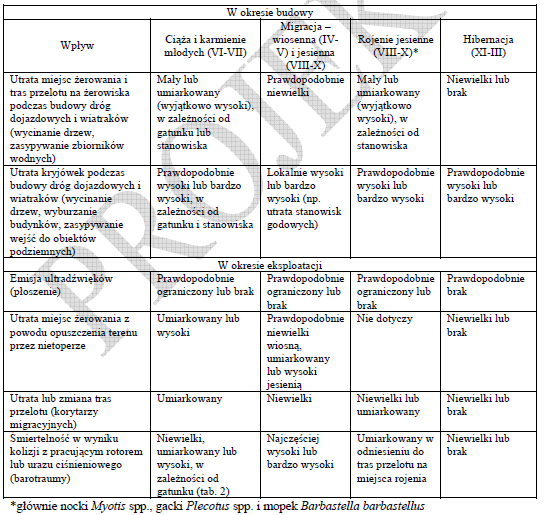 Zależności w zagrożeniu kolizją z wiatrakami przez nietoperze są podobne jak w przypadku ptaków (czynnikami są również występowanie, skład gatunkowy i liczebność nietoperzy, charakterystyka środowiska i turbin itp.). Lokalizacja  ferm wiatrowych w odniesieniu  do określonych rodzajów terenów z uwagi na ochronę nietoperzy:- wnętrza lasów i niebędących lasami grup drzew,- granice lasów i niebędących lasami grup drzew o pow. co najmniej 0,1ha; brzegi rzek; jezior i innych zbiorników (w tym sztucznych);  brzegi stawów rybnych  o powierzchni co najmniej 0,1ha; brzegi innych zbiorników i cieków wodnych wykorzystywanych przez nietoperze – 200m- aleje i szpalery drzew -150m,- granie górskie i przełęcze.Działania zapobiegawcze w przypadku nietoperzy ograniczają się w zasadzie do właściwego wyboru lokalizacji turbiny oraz rezygnacja z innego niż czerwone jej oświetlenia. Powyższa analiza pozwala na dokonanie oceny oddziaływania planowanej elektrowni wiatrowej na bioróżnorodność, przedmiot ochrony obszaru Natura2000 oraz zwierzęta jako akceptowalnego na obecnym etapie rozpoznania. Oddziaływanie takie z pewnością wystąpi, jednakże brak planowanych wielkoobszarowych farm, zadeklarowanej lokalizacji  i rozwiązań technicznych nie pozwalają na bardziej szczegółową ocenę zagrożeń. Lokowanie tego typu inwestycji wymaga uwzględnienia w/w działań zapobiegających i minimalizujących oddziaływanie na środowisko.Z kolei w odniesieniu do wymienionej w projekcie POŚ budowie farmy  fotowoltaicznej, to z uwagi na wprowadzony w projekcie  zakaz jej lokalizacji na terenach ochrony przyrody nie przewiduje się istotnego negatywnego oddziaływania na zlokalizowane na terenie Gminy Brodnica i Gminy Mosina strefy ochrony kani rudej, bociana czarnego i bielika. Takie stanowisko jest uwarunkowane właśnie lokalizacją poza strefami ochronnymi. Oceniając wpływ projektu POŚ na krajobraz należy zwrócić uwagę na cele jego ochrony określone w Europejskiej Konwencji Krajobrazowej z 20 października 2000r., którymi są promowanie ochrony, gospodarki i planowania krajobrazu, a także organizowanie współpracy europejskiej w zakresie zagadnień dotyczących krajobrazu. W racji skali opracowania i samej gminy , dla której opracowano POŚ, oczywiście trudno mówić o organizowaniu współpracy europejskiej. Natomiast pozostałe cele Konwencji projekt POŚ realizuje, adekwatnie do poziomu swoich kompetencji zarezerwowanych w systemie prawnym dla najniższego poziomu samorządu. Jednym z zadań określonych w projekcie POŚ jest m.in. „Uwzględnianie minimalizacji zagrożeń dla środowiska oraz zdrowia i życia ludzi w polityce przestrzennej gminy” – w tym także wymagań ochrony krajobrazu. Dbałość o zachowanie ważnych lub charakterystycznych cech krajobrazu wykazują także zaplanowane: „Utrzymanie zieleni na terenie   Gminy Brodnica”, „Utrzymanie dobrego stanu oraz ochrona obszarów cennych przyrodniczo”,  Utrzymanie i uzupełnianie zadrzewień przydrożnych”, „Zabezpieczenie wymogów ochrony środowiska, (w tym bioróżnorodności obszarów cennych przyrodniczo i poddanych ochronie)  w polityce przestrzennej gminy” czy „Wykonanie zabiegów pielęgnacyjnych i ochronnych w obrębie pomników przyrody”. Widać stąd, że cały szereg zaplanowanych w projekcie POŚ dla Gminy Brodnica zadań zawiera w sobie czynniki ochrony krajobrazu, co dowodzi uznania przez władze gminy potrzeby ochrony ważnych i charakterystycznych cech krajobrazu. 4.2.Prognoza oddziaływań działań planowanych w POŚ na poszczególne aspekty środowiska, także w ujęciu problemowyma) prognozowane oddziaływania na obszary objęte ochroną, w tym położone w sieci Natura 2000Realizacja ustaleń POŚ nie powinna wpłynąć długofalowo i w końcowym efekcie negatywnie na obszary chronione. Teoretycznie możliwe jest, że konkretny proces inwestycyjny w trakcie jego realizacji będzie oddziaływać negatywnie na pewne aspekty (typowe uciążliwości związane z procesem budowlanym – na bioróżnorodność, zwierzęta, rośliny, mieszkańców) jednak po zakończeniu prac te negatywne oddziaływania powinny ustąpić, a ewentualne straty w środowisku zostaną zrekompensowane lub zniwelowane. Żadne z przedsięwzięć możliwych do realizacji w projekcie POŚ, nie powinno jednak w ostatecznym rozrachunku mieć negatywnego bilansu oddziaływań.Należy zauważyć, że obszary wiejskie (a na takich obszarach leżą tereny chronione na obszarze Gminy Brodnica) są z racji niezbyt dużej dynamiki i intensywności zachodzących tu procesów, w sposób nieszczególnie silny narażone są na antropopresję. Na terenach wiejskich negatywne oddziaływania na obszary chronione występują incydentalnie, co oczywiście nie pozwala jednoznacznie stwierdzić, że takie zagrożenie uszczuplenia walorów środowiska nie może zaistnieć. Reasumując stwierdzić należy, że negatywne oddziaływania zachodziłyby bez względu na to, czy gmina ukierunkowywałaby swoje działania w oparciu o POŚ, czy też prowadziłaby działania bez tego rodzaju planowania, ale fakt wdrożenia POŚ pozwala na koordynowanie działań i kanalizowanie pewnych procesów. W takim ujęciu POŚ jest opracowaniem sprzyjającym rozwojowi prośrodowiskowemu w gminie,  a realizacja celów w nim zawartych nie zagraża obszarom chronionym.Tezę, że ustalenia POŚ nie będą powodować negatywnych oddziaływań na środowisko, w tym na obszary chronione, opiera się na założeniach, że celem POŚ  jest właśnie ochrona i poprawa środowiska naturalnego na terenie gminy. A zatem priorytetem jest tutaj zapewnienie wysokiej jakości środowiska i warunków życia ludności, przy jednoczesnym zminimalizowaniu kosztów, które będzie trzeba ponieść w środowisku przyrodniczym.  Poszczególne działania w przypadku ich realizacji mogą, co oczywiste generować oddziaływanie na w/w obszary chronione. Przepisy prawa w sposób wystarczający chronią jednak te obszary przed niekontrolowaną i nadmierną penetracją oraz negatywnym oddziaływaniem – nakazując mocą ustawy o udostępnianiu informacji o środowisku[…] przeprowadzenie oceny oddziaływania na środowisko dla przedsięwzięć mogących znacząco oddziaływać na środowisko, dodatkowo jeżeli przedsięwzięcie nie jest mogącym znacząco oddziaływać na środowisko, ta sama ustawa przewiduje procedurę oceny dla przedsięwzięć lokowanych na terenach NATURA 2000. Dla chronionych form obszarowych (np. parki krajobrazowe) zabezpieczenie stanowią regulaminy (uchwalane przez sejmiki wojewódzkie), które również zawierają regulacje dotyczące sposób zagospodarowania terenu – często są to zakazy lokalizowania przedsięwzięć mogących znacząco oddziaływać na środowisko.  Ponadto ocenie wpływu na środowisko podlegają Studium Uwarunkowań i Kierunków Zagospodarowania Przestrzennego oraz miejscowe plany zagospodarowania przestrzennego  -  a więc dokumenty o znacznie większym stopniu szczegółowości niż oceniany POŚ. Taki system w zasadzie eliminuje możliwość lokalizowania na terenach chronionych przedsięwzięć mogących powodować szkody w chronionych ekosystemach, naruszać ich integralność i spójność , godzić w bioróżnorodność czy krajobraz albo klimat.b) prognozowane oddziaływania na różnorodność biologiczną, świat zwierząt i roślinRealizacja ustaleń POŚ bez wątpienia nie wpłynie w sposób istotny negatywnie na różnorodność biologiczną, świat zwierząt i roślin. Ewentualne nieznaczne  oddziaływania miałyby miejsce także wówczas, gdyby gmina nie działała w oparciu o POŚ. Procesy inwestycyjne w obecnej rzeczywistości są procesami całkowicie naturalnymi – w praktyce wobec bardzo dużej presji społecznej, nie ma możliwości ich eliminacji. POŚ zakłada podejmowanie działań mających na celu ich racjonalizację, co bez wątpienia może ograniczyć zasięg przestrzenny i natężenie tych oddziaływań. Charakter oddziaływań będzie zróżnicowany i zależny od rodzaju prowadzonych inwestycji. Największa ilość oddziaływań negatywnych będzie skutkiem prac budowlanych związanych z realizacją inwestycji - jest bardzo prawdopodobne, że w ich wyniku ograniczona zostaje przestrzeń biologicznie czynna, że następuje niszczenie roślinności i płoszenie zwierząt. Są to jednak najczęściej albo oddziaływania krótkotrwałe (np. płoszenie zwierząt poprzez hałas w miejscu realizacji przedsięwzięcia), albo tylko okresowe (np. zniszczoną zieleń można zrekonstruować). Niekiedy w wyniku realizacji inwestycji następuje „zamiana” bioróżnorodności - stan pierwotny zostaje zamieniony wraz z realizacją zieleni urządzonej (często o większej różnorodności, ale bazującej na gatunkach obcych). Są to wówczas oddziaływania niejednoznaczne w ocenie.Jednocześnie jednak, pamiętając o możliwości wystąpienia nieistotnych oddziaływań negatywnych, należy zauważyć, że w wyniku realizacji ustaleń POŚ wystąpi szereg skutków pozytywnych - głównie o charakterze pośrednim, gdyż liczne działania zaplanowane w projekcie  POŚ  mają jednoznacznie prośrodowiskowy charakter, co skutkować będzie także występowaniem lepszych warunków funkcjonowania roślin lub bytowania zwierząt (np. pośrednie skutki realizacji kanalizacji, prac modernizacyjnych w zakresie systemów grzewczych, itp.).c) prognozowane oddziaływania na ludziOgół działań zapisanych w POŚ ma na celu poprawę szeroko rozumianej jakości środowiska oraz warunków życia ludności i w ujęciu długofalowym każdy z celów i każde z działań, będzie oddziaływać na te elementy pozytywnie. Oddziaływanie to ma być skutkiem tworzenia warunków do atrakcyjnego zamieszkania przez poprawę wyposażenia w infrastrukturę techniczną.Oddziaływania negatywne mogą mieć miejsce przede wszystkim podczas prac budowlanych związanych z realizacją inwestycji i będą miały charakter wyłącznie okresowy oraz będą ograniczone przestrzennie (do obszarów realizacji tych przedsięwzięć). Teoretycznie możliwe jest występowanie oddziaływań negatywnych – ale ryzyko takie powinno być wykluczone na etapie prac planistycznych (sporządzenie miejscowego planu zagospodarowania przestrzennego) oraz projektowych (szczegóły dotyczące funkcjonowania danego przedsięwzięcia).Oczywiście gmina o parametrach Brodnicy, ze względu na umiarkowaną intensywność procesów społeczno-gospodarczych, nie stwarza szczególnie dużego ryzyka powstawania uciążliwości dla mieszkańców – wynikających głównie z dużego ruchu komunikacyjnego, nagromadzenia osadnictwa, rozwoju działalności gospodarczych (generowanie hałasu, zanieczyszczeń powietrza, zajętość terenu, utrata walorów naturalnego krajobrazu, powstawanie wrażenia dyskomfortu związanego ze zbyt dużym nagromadzeniem zainwestowania, itp.). Rozwój gminy postępowałby niezależnie od ustaleń POŚ i wspomniane uciążliwości bez wątpienia miałyby miejsce nawet gdyby stymulowania zrównoważonego rozwoju nie było celem POŚ. Tymczasem POŚ jako jedno z głównych zadań, ma na celu monitorowanie tych procesów, a więc także ograniczanie niekontrolowanego charakteru spodziewanych oddziaływań.d) prognozowane oddziaływania na wodęDziałania zapisane w POŚ nie będą oddziaływać negatywnie na jakość wód powierzchniowych i podziemnych lub też oddziaływania będą mieć małe natężenie i nie będą istotne. Wyjątkiem jest, mający jednoznacznie pozytywny charakter i to o wyraźnie dostrzegalnej skali, rozwój infrastruktury wodno-kanalizacyjnej, w wyniku czego ograniczona zostanie wielkość zrzutu ścieków do gruntu i wód powierzchniowych.Teoretyczny wpływ negatywny możliwy jest w związku z wykonywaniem robót budowlanych (zanieczyszczenia pochodzące z maszyn, itp.) lub może wynikać z nieprzewidzianych sytuacji awaryjnych (katastrof, itp.), ale w obydwu przypadkach miałby charakter incydentalny. Warto jednak zauważyć, że zwłaszcza w obszarach wiejskich intensywność tego typu procesów (ruch budowlany, przewozy o charakterze lokalnym i o charakterze tranzytowym) jest znacznie mniejsza, niż w obszarach wielkomiejskich, stąd ryzyko zagrożeń – wyraźnie niższe.W długofalowym rozumieniu skutków  ustaleń POŚ nie bez znaczenia będzie planowana edukacja ekologiczna mieszkańców oraz monitoring stanu środowiska przyrodniczego gminy. Takie podejście władz gminy pozwala na wnioskowanie, że realizacja ustaleń POŚ nie będzie stanowiła zagrożenia dla JCW i nie przyczyni się do nieosiągnięcia celów środowiskowych zawartych w „Planie gospodarowania wodami na obszarze dorzecza Odry”.e) prognozowane oddziaływania na powietrzeRealizacja ustaleń POŚ może wpłynąć na jakość powietrza. Negatywne oddziaływania wynikać będą przede wszystkim ze zwiększenia skali ruchu pojazdów oraz możliwego zwiększenia liczby zabudowy (aczkolwiek w praktyce każdy współcześnie sporządzany miejscowy plan zagospodarowania przestrzennego nakazuje stosowanie proekologicznych technologii grzewczych - o małej skali emisji), a być może także prowadzenia niektórych działalności gospodarczych. Będą to jednak oddziaływania o bezwzględnie bardzo małej skali – w praktyce nieodczuwalne. Pozytywny wpływ przyniesie ewentualna wymiana systemów grzewczych na nowoczesne, cechujące się niższą emisją zanieczyszczeń (w skali gminy nie będzie to miało znaczenia ze względu na małą skalę, ale obecnie lokalnie przy niesprzyjających warunkach pogodowych teoretycznie mogłyby zaistnieć incydenty o charakterze smogu, które dzięki tym rozwiązaniom mogą zostać wyeliminowane).Polityka Ekologiczna Państwa w latach 2009-2012  z perspektywą do roku 2016 podaje następujące cele i kierunki działań w zadanym horyzoncie czasowym:Cele średniookresowe do 2016 r.Najważniejszym zadaniem będzie dążenie do spełnienia przez RP zobowiązań wynikających z Traktatu Akcesyjnego oraz z dwóch dyrektyw unijnych. Z Dyrektywy LCP wynika, że emisja z dużych źródeł energii, o mocy powyżej 50 MWc, już w 2008 r. nie powinna być wyższa niż 454 tys. ton dla SO2 i 254 tys. ton dla NOx. Limity te dla 2010 r. wynoszą dla SO2 - 426 tys., dla NOx - 251 tys. ton, a dla roku 2012 wynoszą dla SO2 - 358 tys. ton, dla NOx - 239 tys. ton. Trzeba dodać, że są to limity niezwykle trudne do dotrzymania dla kotłówspalających węgiel kamienny lub brunatny nawet przy zastosowaniu instalacji odsiarczających gazy spalinowe. Podobnie trudne do spełnienia są normy narzucone przez Dyrektywę CAFE, dotyczące pyłu drobnego o granulacji 10 mikrometrów (PM10) oraz 2,5 mikrometra (PM 2,5).Do roku 2016 zakłada się także całkowitą likwidację emisji substancji niszczących warstwę ozonową przez wycofanie ich z obrotu i stosowania na terytorium Polski.Z powyższego przeglądu zadań, jakie stoją obecnie przed Polską w zakresie ochrony powietrza przed zanieczyszczeniem wynika, że największym wyzwaniem jest:- dalsza redukcja emisji SO2, NOx i pyłu drobnego z procesów wytwarzania energii; zadanie to jest szczególnie trudne dlatego, że struktura przemysłu energetycznego Polski jest głównie oparta na spalaniu węgla i nie można jej zmienić w ciągu kilku lat,- możliwie szybkie uchwalenie nowej polityki energetycznej Polski do 2030 r., w której zawarte będą mechanizmy stymulujące zarówno oszczędność energii, jak i promujące rozwój odnawialnych źródeł energii; te dwie metody bowiem w najbardziej radykalny sposób zmniejszają emisję wszelkich zanieczyszczeń do środowiska, jak też są efektywne kosztowo i akceptowane społecznie; Polska zobowiązała się do tego, aby udział odnawialnych źródeł energii w 2010 r.  wynosił nie mniej niż 7,5%, a w 2020 r. - 14% (wg Komisji Europejskiej udział powinien być nie mniejszy niż 15%); tylko przez szeroką promocję korzystania z tych źródeł, wraz z zachętami ekonomicznymi i organizacyjnymi Polska może wypełnić te ambitne cele,- modernizacja systemu energetycznego, która musi być podjęta jak najszybciej nie tylko ze względu na ochronę środowiska, ale przede wszystkim ze względu na zapewnienie dostaw energii elektrycznej; decyzje o modernizacji bloków energetycznych i całych elektrowni powinny zapadać przed rokiem 2010 ze względu na długi okres realizacji inwestycji w tym sektorze; może tak się stać jedynie przez szybką prywatyzację sektora energetycznego i związanym z nią znacznym dopływem kapitału inwestycyjnego,- w latach 2009-2012 także podjęcie działań związanych z gazyfikacją węgla (w tym także z gazyfikacją podziemną) oraz z techniką podziemnego składowania dwutlenku węgla; dopiero dzięki uruchomieniu pełnego pakietu ww. działań można liczyć na wypełnienie przez Polskę zobowiązań wynikających z opisanych wyżej dyrektyw,- konieczne opracowanie i wdrożenie przez właściwych marszałków województw programów naprawczych w 161 strefach miejskich, w których notuje się przekroczenia standardów dla pyłu drobnego PM10 i PM2,5 zawartych w Dyrektywie CAFE.Za programy te, polegające głównie na eliminacji niskich źródeł emisji oraz zmniejszenia emisji pyłu ze środków transportu, odpowiedzialne są władze samorządowe.Do roku 2010 przewiduje się także uruchomienie pierwszej linii kolejowej dla samochodów ciężarowych przejeżdżających przez Polskę w tranzycie wschód-zachód (tzw. transport intermodalny). Wysokie ceny paliw silnikowych powodują, że obecnie tranzyt kolejowy staje się opłacalny.Pomijając fakt, że mamy  rok  2017, a więc w zasadzie po terminie, dla którego określone zostały kierunki działań (2009-2012), należy stwierdzić, że oceniany projekt POŚ uwzględnia  wytyczne zawarte w tych kierunkach.f) prognozowane oddziaływania na powierzchnię ziemi, krajobraz Realizacja ustaleń POŚ z dużym prawdopodobieństwem lokalnie wpłynie na powierzchnię ziemi oraz na krajobraz i będą to w przewadze oddziaływania negatywne, choć obszary gmin takich jak Brodnica nie są obszarami wzmożonej działalności inwestycyjnej, stąd oddziaływania wystąpią tu w dużo mniejszym natężeniu, niż na obszarach o typowo miejskim charakterze, gdzie presja inwestycyjna jest znacząco większa.Wszelkie prace ziemne będą wpływać niekorzystnie na powierzchnię ziemi. Bardzo prawdopodobne są zniszczenia gleby oraz wyłączenia gruntów z produkcji rolnej, choć tego rodzaju oddziaływania będą miały charakter wybitnie lokalny.Zmiany negatywne w krajobrazie wynikać mogą przede wszystkim z utraty charakteru krajobrazu typowo wiejskiego, jaki obecnie wciąż obserwuje się w gminie i zastępowaniu go krajobrazem zabudowanym. Bez wątpienia szczególnie mało atrakcyjne są obiekty służące funkcjom gospodarczym. Realizacja przedsięwzięć gospodarczych np. elektrowni fotowoltaicznych zmieniłaby obecny stan, w praktyce znacznie przekształcając charakter krajobrazu. Należy szczególnie uważnie rozpatrywać każdą propozycję lokalizacji  tego typu przedsięwzięć z zakazem lokalizacji na terenach objętych obszarowymi formami ochrony na podstawie ustawy o ochronie przyrody.  Szereg pozostałych przedsięwzięć inwestycyjnych w zasadzie nie wpłynie na krajobraz, gdyż będą one zlokalizowane w ramach istniejącej zabudowy miejscowości i ze względu na formę i wielkość, nie będą się eksponować. Pewne pozytywne zmiany w krajobrazie mogą natomiast zajść wskutek poprawy estetyki   przestrzeni publicznych.g) prognozowane oddziaływania na klimatZadania, wyznaczone w ramach Programu, mają na celu, w perspektywie długoterminowej, poprawę stanu elementów środowiska gminy Brodnica. Pozytywny wpływ ma zostać osiągnięty już poprzez działania edukacyjne. Edukacja ekologiczna mieszkańców gminy, na tematy związane z emisją zanieczyszczeń z tzw. niskiej emisji, doprowadzi do zmniejszenia się ilości zanieczyszczeń przedostających się do powietrza atmosferycznego. Podobny będzie efekt działań edukacyjnych związanych z popularyzacją OZE. Pośredni wpływ na poprawę jakości powietrza będą mieć także kontrole przestrzegania zakazu spalania odpadów.  W ramach zadań inwestycyjnych, pozytywny, długoterminowy wpływ na powietrze atmosferyczne, będzie mieć budowa oraz modernizacja dróg oraz termomodernizacja budynków wraz z wymianą kotłowni. Zastąpienie starych kotłowni znacząco obniży ilość zanieczyszczeń przedostających się do powietrza w ramach, tzw. niskiej emisji.  Modernizacja oraz budowa dróg będzie wiązała się z poprawą jakości nawierzchni asfaltowej, rozładowaniem ruchu samochodowego oraz zmniejszeniem ilości wypadków drogowych. Wszystko to wpłynie na zmniejszenie się ilości spalin oraz związków organicznych powstających przy ścieraniu się opon, przedostających się do powietrza. Z zadaniami inwestycyjnymi związane jest niebezpieczeństwo krótkookresowego, negatywnego oddziaływania na środowisko przyrodnicze. Do powietrza atmosferycznego, w czasie prac budowlanych, mogą przedostawać się pyły wydzielane podczas prac budowlano-remontowych. Takie działania często wymagają użycia ciężkiego sprzętu budowlanego, który w czasie prac wydziela duże ilości spalin, i czasowo może zwiększyć zanieczyszczenie powietrza spalinami. Należy zaznaczyć, że te oddziaływania będą miały charakter krótkotrwały, ograniczony charakter  i ustąpią wraz z zakończeniem inwestycji.  Ocenia się, że zapisy POŚ spowodują, w perspektywie długoterminowej, redukcję zanieczyszczeń przedostających się do powietrza atmosferycznego co znacząco poprawi jakość środowiska oraz komfort życia mieszkańców.Niemniej jednak nie znając szczegółów zamierzeń inwestycyjnych, w szczególności parametrów planowanych urządzeń oraz ich lokalizacji wnioskowanie o ich wpływie na mikroklimat w najbliższym otoczeniu jest niemożliwe. Można jedynie odnieść się w sposób ogólny do typowych oddziaływań dla danej grupy przedsięwzięć. Badania nad wpływem farm fotowoltaicznych na środowisko skupiają się głównie na oddziaływaniu na ptaki i owady czy fragmentacji środowiska, do tego dotyczą one dużych wielohektarowych obiektów, z jakimi  raczej nie będziemy mieli do czynienia na terenie Gminy Brodnica.  Stąd wniosek, że wpływ  ewentualnych ogniw na mikroklimat gminy można pominąć. Szczegółowa ocena oddziaływania będzie możliwa na innych etapach postępowań, w szczególności na etapie opracowywania i uchwalania miejscowych planów zagospodarowania przestrzennego  oraz ubiegania się o decyzje o środowiskowych uwarunkowaniach zgody na realizację przedsięwzięcia. oddziaływanie na klimat akustyczny.  W ramach działań mających poprawić klimat akustyczny na terenie Gminy Brodnica, można wyróżnić działania administracyjne oraz inwestycyjne. Te pierwsze polegają na wprowadzaniu standardów akustycznych w planach zagospodarowania przestrzennego, co ma na celu zmniejszenie uciążliwości związanych z hałasem, poprzez odpowiednie planowanie, np. ciągów komunikacyjnych. Działania inwestycyjne obejmują modernizację dróg, budowę ekranów akustycznych oraz instalację urządzeń ograniczających hałas. Ekrany akustyczne są skuteczną metodą zredukowania hałasu docierającego do środowiska przyrodniczego oraz ludności, co znacząco poprawi klimat akustyczny gminy. Modernizacja nawierzchni dróg zmniejsza ilość hałasu i wibracji przedostających się do otoczenia, co ma korzystny wpływ na organizmy żywe jak i budynki.  Podczas wykonywania planowanych działań inwestycyjnych mogą wystąpić krótkotrwałe, negatywne oddziaływania na klimat akustyczny. Najczęściej są one związane z transportem materiałów budowlanych oraz pracą ciężkiego sprzętu budowlano-remontowego. Będą one stanowić uciążliwość o ograniczonym czasie oraz zasięgu występowania, przez co nie wpłyną negatywnie na klimat akustyczny w dłuższej perspektywie.i) prognozowane oddziaływania na zasoby naturalneRealizacja ustaleń POŚ nie wpłynie w sposób możliwy do odnotowania, na zasoby naturalne.j) prognozowane oddziaływania na zabytkiGmina Brodnica mimo niewielkiej powierzchni  należy do obszarów o relatywnie dużej liczbie obiektów środowiska kulturowego, niektóre nawet znacznej wartości. Obiekty są w większości dobrze utrzymane i zagospodarowane, stąd ten aspekt środowiska nie jest w ocenie oddziaływań tak istotny, jak pozostałe aspekty środowiskowe. Procesy rozwoju społeczno-gospodarczego, prowadzące do wzrostu zamożności mieszkańców oraz zasobności budżetu gminy, zazwyczaj mają korzystny wpływ na sferę ochrony dziedzictwa kultury – wśród mieszkańców wykształca się (podobnie jak w przypadku zagadnień przyrodniczych) postawa zmierzająca do zachowania i ochrony walorów kulturowych, związana także z większym zainteresowaniem tą problematyką. Dzięki inwestycjom poczynionym na terenie gminy zwiększają się dochody gminy, co dalej może przekładać się na zwiększenie środków przeznaczanych przez gminę na konserwację lub restaurację zabytków.Rozwój infrastruktury zasadniczo pozytywnie oddziałuje na sferę zabytków poprzez zmniejszanie różnego rodzaju oddziaływań (zwłaszcza emisji zanieczyszczeń powietrza). Istotnym zagadnieniem jest zatracanie typowo wiejskiego charakteru krajobrazu, cech przestrzeni i zabudowy wskutek rozwoju społeczno-gospodarczego. Reasumując, należy stwierdzić, że ustalenia POŚ wpłyną na sferę dziedzictwa kultury w stosunkowo małym stopniu. Ewentualne oddziaływania będą miały z reguły pozytywny charakter.k) prognozowane oddziaływania na środowisko w przypadku realizacji elektrowni fotowoltaicznychProjekt POŚ mówi wprost o możliwości wprowadzenia farmy fotowoltaicznej, stąd korzystanie z tego rodzaju OZE należy rozważyć. Fotowoltaika stosowana na skalę przemysłową ma znacznie krótszą historię niż elektrownie wiatrowe, stąd też znacznie mniej jest wiarygodnych danych na temat zagrożeń jakie generuje w środowisku.  Podstawowe zidentyfikowane  oddziaływania podają Tryjanowski i Łuczak w opracowaniu „Wpływ elektrowni słonecznych na środowisko przyrodnicze” (Czyta energia 1/2013). Pod względem wpływu na środowisko rozgraniczają oni małe przydomowe elektrownie (dla których oddziaływanie w zasadzie nie występuje) od dużych wielkoobszarowych. Te drugie mogą negatywnie wpływać na poszczególne komponenty środowiska – rośliny, zwierzęta siedliska i krajobraz. Szczególnie newralgiczne miejsce zajmują tutaj ptaki, dla których duże powierzchnie paneli mogą stanowić zagrożenie. Ptaki są dobrym  wskaźnikiem stanu środowiska, prze co uznano je za grupę referencyjną do monitorowania jakości środowiska, a panele lokalizowane są z reguły na rozległych otwartych przestrzeniach – naturalnych dla wielu gatunków ptaków. Tryjanowski i Łuczak wyodrębnili dwa typy oddziaływań elektrowni słonecznych:- wpływ pośredni – utrata naturalnych siedlisk, fragmentacja środowiska, płoszenie w fazie realizacji i obsługi parku,- wpływ bezpośredni – związany głownie z prawidłową lokalizacją elektrowni. Właściwe umiejscowienie paneli może paradoksalnie przyczynić się do powstania alternatywnych miejsc żerowania niektórych gatunków w przestrzeniach międzypanelowych oraz gniazdowania ( gdy panele montowane są na specjalnych stojakach).Innym aspektem mającym wpływ na bytowanie ptaków może być sposób odprowadzenia wyprodukowanej energii do sieci. Oczywiście mniej kolizyjne jest wprowadzenie przewodów doziemnych niż podwieszanie ich na podporach. Aby bilans zysków i strat był dla ptaków optymalny przy planowaniu elektrowni trzeba pamiętać o kilku zasadach:- należy unikać lokalizacji na  obszarach stanowiących miejsca rozrodu i/lub intensywnego wykorzystania prze gatunki cenne,- sektory paneli należy rozdzielać niskimi żywopłotami ( zmniejszenie bariery migracyjnej i możliwości kolizji np. dla ptactwa wodnego),- doziemne lokowanie przewodów energetycznych,- budowę i większe naprawy prowadzić poza okresami lęgowymi (rozrodczymi) ,- nie należy stosować nawożenia i chemizacji roślinności trawiastej w przestrzeniach międzypanelowych,- nie należy likwidować naturalnej sukcesji roślinności.Innym występującym zjawiskiem o negatywnych skutkach jest możliwość kolizji ptaków z panelami fotowoltaicznymi, przy próbie lądowania na panelach, które wskutek efektu odbicia lustrzanego będą imitowały taflę wody i nie chodzi o odbijanie światła słonecznego ( przed czym chronią stosowane obecnie w większości paneli warstwy antyrefleksyjne) tylko odbijanie na zasadzie lustra elementów otoczenia, np.: chmur. Z publikowanych danych wynika, że odbicie światła z modułów fotowoltaicznych jest znacznie mniej intensywne niż w przypadku innych materiałów i wynosi mniej niż 30 %, podczas gdy szyby samochodowe odbijają go ok. 45%. „Lustrzane” odbijanie otoczenia przez szklane lub przezroczyste powierzchnie jest dobrze rozpoznaną i badaną od wielu lat przyczyną kolizji ptaków nie potrafiących poprawnie zidentyfikować takich powierzchni jako przeszkody i w rezultacie  ulegają kolizjom. Uważa się powszechnie, że takie kolizje z powierzchniami przezroczystymi lub odbijającymi są drugą najważniejsza przyczyną śmiertelności wśród populacji ptaków. Brak w chwili obecnej danych wskazujących na kolizyjność paneli fotowoltaicznych spowodowaną efektem lustrzanym co jednak wynika raczej z braku badań niż faktycznym brakiem ryzyka wystąpienia kolizji, na które w przypadku farm fotowoltaicznych mogą być narażone przede wszystkim ptaki wodne.Prócz ptaków problem efektu odbicia może dotyczyć także owadów składających jaja w wodzie, ponieważ mogą traktować panele jako obiekty wodne i składać na nich jaja, co w efekcie może oznaczać znaczny spadek wielkości populacji. Problem ten jednak wydaje się dość łatwy do wyeliminowania poprzez stosowanie paneli posiadających białe granice i białe paski podziału, które zmniejszają znacznie przyciąganie bezkręgowców wodnych.Doświadczenia krajów zachodnich pokazują, że istotnym elementem w toku procesu planowania i zatwierdzania lokalizacji inwestycji fotowoltaicznych jest konsultacja ze specjalistami/organami odpowiedzialnymi za ochronę przyrody, gdyż pozwala to w znacznej mierze tak zaplanować inwestycję aby wyeliminować jej potencjalne negatywne skutki na gatunki chronione.Zatem przy planowaniu takiej inwestycji trzeba , oprócz warunków podanych powyżej, wziąć pod uwagę także następujące:Unikać przy wyborze lokalizacji obszarów prawnie chronionych;W przypadku lokalizacji farmy fotowoltaicznej na obszarach łąk i/lub w sąsiedztwie obszarów wodno-błotnych i zbiorników wodnych skonsultować się z ornitologami, w celu takiego zaprojektowania inwestycji aby wyeliminować lub zminimalizować potencjalnie negatywne oddziaływanie na awifaunę;Stosować panele fotowoltaiczne wyposażone w warstwy antyrefleksyjne, skutkujące brakiem efektu odbicia światła oraz panele posiadających białe granice i białe paski podziału, które zmniejszają znacznie przyciąganie bezkręgowców wodnych;Prace związane z budową prowadzić poza okresem lęgowym ptaków – co wynika z  Rozporządzenia w sprawie ochrony gatunkowej zwierząt (zabronione jest niszczenie siedlisk i ostoi oraz gniazd gatunków chronionych a terminy i sposoby wykonywania prac budowlanych muszą być dostosowane tak aby zminimalizować ich wpływ na biologię poszczególnych gatunków i ich siedliska).l) prognozowany wpływ na środowisko w przypadku inwestycji  liniowych.Jednym z kierunków  działania w opiniowanym projekcie jest stworzenie sprawnego systemu komunikacji wewnętrznej mający na celu rozwój i poprawę stanu technicznego dróg  oraz  ścieżek  rowerowych. Należy pamiętać, że tak zapisany kierunek działania nie jest tożsamy z planowaniem budowy inwestycji liniowej, jaką jest budowa drogi.  Podobnie rzecz ma się przy działaniu mającym na celu rozbudowę sieci wodociągowych i kanalizacyjnych. Niemniej jednak realizacja inwestycji liniowych z reguły stanowi ingerencję w środowisko (szczególnie na terenach wiejskich, słabiej zurbanizowanych) i niesie za sobą ryzyko negatywnych oddziaływań, w szczególności na rośliny i zwierzęta. Co prawda nie sposób całkowicie wyeliminować dewastacji środowiska przy takich inwestycjach, ale można te negatywne skutki minimalizować. Po pierwsze trasy przebiegu inwestycji liniowych planować poza terenami chronionymi, terenami występowania gatunków roślin i zwierząt cennych przyrodniczo, chronionych i rzadkich. Jeśli nie da się uniknąć przebiegu przez w/w tereny, terminy prac należy projektować poza okresami rozrodu, zakres prac kolidujących ograniczyć do niezbędnego minimum, korony oraz bryły korzeniowe drzew i krzewów sąsiadujących z inwestycją zabezpieczyć (znany jest cały szereg środków technicznych służących do tego celu). Jeśli to możliwe, cenne okazy flory należy przenieść w inne miejsce, co jest o tyle trudne, że z reguły najpierw trzeba odtworzyć warunki siedliskowe możliwie zbliżone do pierwotnych. W przypadku konieczności usunięcia drzew i krzewów należy zobowiązać inwestora do wykonania  nasadzeń kompensacyjnych w innej, możliwie bliskiej lokalizacji.W przypadku budowy dróg jedną z metod minimalizacji negatywnych skutków środowiskowych jest budowa przejść dla zwierząt, przy projektowaniu  których cennym źródłem informacji będzie  „Poradnik projektowania przejść dla zwierząt i działań ograniczających śmiertelność fauny przy drogach” autorstwa T.Kurka. Kolejną możliwą do zastosowania metodą jest stosowanie ogrodzeń ochronnych (zwłaszcza przy drogach wyższej kategorii o większej prędkości przejazdowej). Jeszcze inną metodą o charakterze organizacyjnym może być ograniczenie prędkości na wybranych odcinkach dróg, co znacznie zmniejsza zagrożenie kolizją pojazdów ze zwierzętami – głównie średnimi i dużymi ssakami. Z kolei kolizje z ptakami i nietoperzami można ograniczać np. stosując  roślinność osłonową w postaci gęstych rzędowych nasadzeń drzew i krzewów. Wachlarz rozwiązań uzupełniają jeszcze chemiczne repelenty odstraszające zwierzęta, elementy odblaskowe montowane przy drogach, modyfikacja oświetlenia drogowego w zakresie długości fali świetlnej, odpłaszacze ultradźwiękowe, złagodzenie skarp  zbiorników odwodnieniowych. Co zrozumiałe nie sposób zastosować wszystkich wyżej wymienionych środków jednocześnie, a już na pewno nie na drodze gminnej (a tylko takimi zarządza Gmina Brodnica). Nie ma także potrzeby stosowania na drogach gminnych dodatkowych zabezpieczeń przeciwhałasowych (np. ekranów akustycznych), bowiem w praktyce drogi takie nie powodują przekroczeń dopuszczalnych wartości hałasu. Dobór właściwych metod  zawsze będzie ściśle skorelowany z planowanym zakresem inwestycji, jej lokalizacją i charakterem, ale to rozstrzyga się na innych etapach planowania, projektowania i realizacji inwestycji Przy wyborze metod ograniczania uciążliwości drogi dla środowiska cennym źródłem informacji mogą być materiały z konferencji „Ochrona dziko żyjących zwierząt przy inwestycjach liniowych (drogi i linie kolejowe) w Polsce”, Łagów 2007.4.3.Rozwiązania mające na celu zapobieganie, ograniczanie lub kompensację przyrodniczą negatywnych oddziaływań na środowisko, w tym na obszar Natura 2000Kompensacja przyrodnicza to procedura zdefiniowana w ustawie Prawo Ochrony Środowiska jako "zespół działań (...) prowadzących do przywrócenia równowagi przyrodniczej na danym terenie, wyrównania szkód dokonanych w środowisku przez realizację przedsięwzięcia i zachowanie walorów krajobrazowych". Zgodnie z ustawą z dnia 16 kwietnia 2004 r. o ochronie przyrody procedura ta stosowana jest w przypadku realizacji planu lub przedsięwzięcia, który może mieć negatywny wpływ na siedliska przyrodnicze oraz gatunki roślin i zwierząt, dla których ochrony został wyznaczony lub zaprojektowany obszar Natura 2000.Zagadnienie kompensacji powinno być przedmiotem szczegółowych analiz na etapie procedury oceny oddziaływania na środowisko, wykonywanej w związku z planowaniem i realizacją konkretnych przedsięwzięć.Odnosząc się do rozwiązań mających na celu zapobieganie i/lub ograniczanie negatywnych oddziaływań na środowisko, należy zwrócić uwagę na specyfikę opracowania, jakim jest POŚ. Analizowany projekt ( co wynika ze specyfiki dokumentu)  jest opracowaniem o dość mocno ogólnym charakterze, mającym na celu wskazanie celów ekorozwoju gminy, ale przede wszystkim służy uporządkowaniu i skonkretyzowaniu poszczególnych osi działania. POŚ stanowi jeden z etapów planowania w Gminie, na którym jest zdecydowanie zbyt wcześnie, by można rozważać szczegóły przewidywanych przedsięwzięć, a tym samym nie jest możliwe poszukiwanie rozwiązań mających na celu zapobieganie, ograniczanie lub kompensację przyrodniczą negatywnych oddziaływań na środowisko. Kolejne etapy to studium uwarunkowań oraz miejscowy plan zagospodarowania przestrzennego – jednak nawet one nie muszą określać dokładnych szczegółów przedsięwzięć, które będą realizowane; w praktyce nawet na etapie sporządzania mpzp nie zawsze możliwe jest przybliżenie spodziewanych oddziaływań i są one możliwe do identyfikacji dopiero na etapie przygotowywania dokumentacji konkretnych inwestycji. Dopiero posiadając wiedzę o szczegółach zamierzeń (jak : charakter, zakres i lokalizacja), możliwe jest prowadzenie tego typu analiz. Warto jednak podkreślić, że w POŚ nie znajduje się ustaleń, które z założenia stanowiłyby istotne zagrożenie i już na etapie sporządzenia projektu tego dokumentu pożądane byłoby ich zaniechanie. Ustalenia POŚ obejmują szerokie spektrum problematyki istotnej dla zrównoważonego rozwoju gminy i dotyczą zarówno działań o charakterze ogólnym, jak i bardzo konkretnych – ale nie zawsze ściśle związanych z przestrzenią gminy. Sprawiają one wrażenie całościowego podejścia do problemu i jak się wydaje, uwzględniają zapobieganie i/lub ograniczanie ewentualnych negatywnych oddziaływań na środowisko przyrodnicze i kulturowe.Na obecnym, jak wspomniano,  dość ogólnym etapie  zwraca się tylko uwagę na konieczność bezwzględnego zastosowania – podczas realizacji poszczególnych przedsięwzięć – następujących zasad mających na celu maksymalną ochronę zasobów przyrody, zapobieganie, ograniczanie lub kompensację przyrodniczą negatywnych oddziaływań na środowisko, mogących być rezultatem wdrażania ustaleń POŚ: konieczność racjonalnego wykorzystania zasobów, w tym dążenia do zachowania w stanie niezmienionym maksymalnie dużej części terenów zielonych, a  zwłaszcza zadrzewień i zakrzaczeń oraz cieków i zbiorników wodnych w rejonach realizacji inwestycji, konieczność ochrony rolniczej przestrzeni produkcyjnej przed wyłączeniem z produkcji, dzieleniem, obniżaniem zwartości, konieczność ochrony lasów, parków, zakrzaczeń, terenów rekreacyjnych, łąk, sugestię stosowania nasadzeń kompensujących w sytuacji, gdy w wyniku realizacji projektów dochodzi do zniszczeń wśród drzewostanu, terenów zakrzaczeń, parków, itp. (nasadzenia kompensujące powinny być stosowane możliwie blisko terenów, gdzie dokonano strat i opierać się na rodzimych gatunkach), sugestię szczególnej uwagi w odniesieniu do rozwoju energetyki wiatrowej i fotowoltaiki, konieczność stosowania nadzoru konserwatorskiego nad projektami realizowanymi w obszarach cennych kulturowo lub mających wartość historyczną, konieczność unikania lokalizacji przedsięwzięć w obszarach lokalnie cennych przyrodniczo, nawet jeśli nie są objęte ochroną prawną, konieczność dążenia do zachowania walorów krajobrazowych (unikanie wprowadzania dominant i obcych form, maskowanie zabudowy kubaturowej), konieczność dążenia do tworzenia przestrzeni wspólnych o różnym przeznaczeniu i różnej skali, konieczność dbałości o wysoką jakość architektoniczno-estetyczną zabudowy, w tym elementów wyposażenia przestrzeni publicznych, konieczność przestrzegania wskaźników chłonności w obszarach realizacji terenów o różnym charakterze – przeciwdziałanie możliwości nadmiernej antropopresji poprzez zastosowanie technicznych barier wprowadzania zbyt dużego ruchu, sugestię dążenia do koncentracji zagospodarowania o funkcjach mieszkaniowych oraz o funkcjach gospodarczych w ramach wydzielonych terenów realizacji tych funkcji – unikanie mieszania funkcji mieszkaniowych i gospodarczych w ramach tych samych jednostek przestrzennych, sugestię ograniczania lokalizacji działalności wymagających lub mogących wymagać sporządzenia raportu oddziaływania na środowisko w obszarach sąsiadujących z terenami mieszkaniowymi lub rekreacyjnymi, konieczność unikania lub minimalizowania konfliktów społecznych podczas podejmowania decyzji co do lokalizacji przedsięwzięć, sugestię rozwoju komunikacji publicznej jako instrumentu poprawy jakości życia oraz ograniczania ruchu indywidualnego, sugestię powszechnego wykorzystywania niektórych, niekolizyjnych względem środowiska, odnawialnych źródeł energii, w tym np. energetyki solarnej jako uzupełniającego źródła energii, prymat rozwoju infrastruktury przed funkcjami mieszkaniowymi lub gospodarczymi na obszarach zagospodarowywanych.Podkreślić jednak należy, że POŚ jest opracowaniem o zbyt ogólnym charakterze, by w sposób szczegółowy analizować możliwości zastosowania rozwiązań mających na celu zapobieganie i/lub ograniczanie negatywnych oddziaływań na środowisko, mogących być rezultatem wdrażania jej ustaleń. Na podstawie ustaleń POŚ dokonanie takiej analizy nie jest możliwe. W praktyce dopiero na etapie sporządzania dokumentacji inwestycyjnej dla poszczególnych przedsięwzięć, możliwe będzie przybliżenie spodziewanych oddziaływań.4.4. Rozwiązania alternatywne do rozwiązań zawartych w projekcie POŚAnalizę rozwiązań alternatywnych do rozwiązań zawartych w projekcie POŚ należy przeprowadzić na dwóch płaszczyznach:a) wariantowanie działań na etapie sporządzania POŚ,b) wskazanie innych od zaproponowanych w ostatecznej wersji dokumentu rozwiązań, które zapewniłyby osiągnięcie zakładanych celów przy mniejszej skali oddziaływań środowiskowych lub też, które proponują inne cele - o mniejszej uciążliwości dla środowiska.Należy zauważyć, że ze względu na uspołecznienie procesu opracowywania POŚ, konieczne było osiągnięcie kompromisów w zakresie różnych aspektów kreowania ekorozwoju gminy. Zaakceptowane ostatecznie rozwiązania mają charakter umiarkowany jeśli chodzi o intensywność niepożądanych oddziaływań, a także jeśli chodzi o priorytety działań. Tym samym wskazano rozwiązania o mniejszej skali potencjalnych oddziaływań na środowisko.Ocena zaproponowanych i zaakceptowanych rozwiązań z punktu widzenia oddziaływań na środowisko, mająca na celu wskazanie rozwiązań alternatywnych - korzystniejszych ze względów środowiskowych, jest utrudniona, przede wszystkim ze względu na dwa aspekty: relatywnie wysoki poziom ogólności zapisów POŚ i duży udział zagadnień nieprzestrzennych (dla działań nie odnoszących się bezpośrednio do konkretnej lokalizacji bardzo trudno prognozować potencjalne oddziaływania), uspołecznienie procesu POŚ - fakt, iż nie jest to opracowanie  ściśle eksperckie, w którym całość ustaleń precyzyjnie realizuje pewną określoną koncepcję, ale jest wynikiem kompromisów wynikających z dyskusji społecznych, konieczności opiniowania i uzgadniania powoduje, że nie zawsze zaproponowane rozwiązania są optymalne, a często są one jedynymi możliwymi do przeprowadzenia w konkretnych okolicznościach.Teoretycznie, propozycje rozwiązań alternatywnych mogą dotyczyć następujących zagadnień:1. wyboru innych od pierwotnie planowanych  rozwiązań, a więc w konsekwencji innego rodzaju  i zakresu  działań (zmiana charakteru oddziaływań na środowisko),2. wyboru innego szczegółowego sposobu realizacji w ramach tego samego celu  (zmniejszanie skali oddziaływań poprzez wybór proekologicznych rozwiązań),3. zmiany charakteru intensywności oddziaływania w ramach zachowania pierwotnych ustaleń merytorycznych (zmniejszanie skali oddziaływań poprzez ograniczenie ich natężenia),4. wprowadzenia do projektu POŚ większej liczby ustaleń o charakterze stricte prośrodowiskowym.Analizowane opracowanie cechuje się określoną specyfiką, mającą decydujący wpływ na propozycję rozwiązań alternatywnych:1. Ustalenia zawarte w celu  oraz wykazie działań, które muszą być podjęte dla realizacji tego celu, wynikają ściśle z diagnozy stanu środowiska gminy. Każda grupa działań odpowiada zidentyfikowanej sytuacji problemowej, wymagającej interwencji. Inaczej ujmując - POŚ obejmuje całość problematyki istotnej dla ekorozwoju gminy.2. Zaplanowane działania mają charakter działań równorzędnych - POŚ nie ma na celu wskazywania priorytetów jako hierarchii ważności poszczególnych przedsięwzięć, a jedynie usystematyzowanie zadań (działań, tematów) istotnych dla stanu środowiska, tak by w oparciu o ten usystematyzowany wykaz ułatwiać samorządowi gminy podejmowanie decyzji dotyczących kreowania rozwoju.W świetle powyższego, bardzo trudno proponować rozwiązania alternatywne w opracowaniu o takim charakterze. Pole do propozycji alternatywnych będzie miało miejsce na etapie realizowania poszczególnych zagadnień. Część ustaleń nie podlega w zasadzie wariantowaniu z przyczyn obiektywnych, np. w przypadku niektórych (zwłaszcza zadań nieinwestycyjnych) wskazywanie alternatyw jest pozbawione sensu, ale dla części zadań możliwe jest dokonanie wariantowania w zakresie lokalizacji danego przedsięwzięcia (dotyczy to np. lokalizacji infrastruktury) lub szczegółów technicznych realizacji danego przedsięwzięcia (np. rozwój infrastruktury technicznej). Ponadto aspekt szczegółowych rozważań technicznych, nie jest   przedmiotem POŚ. Celem POŚ jest natomiast wskazanie  czy dane zagadnienie powinno być na terenie gminy zrealizowane. Etap POŚ jest więc etapem zbyt wczesnym dla dokonywania wariantowania - dopiero na etapie realizacji danego zadania możliwe będzie dokonywanie wyboru optymalnego rozwiązania szczegółowego. Podkreślić należy, że pewne obiektywne uwarunkowania ograniczają możliwości stosowania rozwiązań alternatywnych i zawężają terytorialnie możliwości realizacji przedsięwzięć:-  obecność form ochrony przyrody kształtuje w znacznym zakresie strukturę gminy, a jednocześnie wyklucza możliwość rozwoju pewnych działalności w dowolnych częściach gminy,- wiejski charakter gminy jasno określa charakter funkcjonalny gminy – pewne procesy i generowane przez nie oddziaływania będą zachodzić niezależnie od starań władz gminy w zakresie ich stymulowania lub ograniczania, stąd POŚ powinien przede wszystkim kanalizować te procesy, a nie je hamować;- wyznaczanie w mpzp terenów inwestycyjnych  powinno dotyczyć  obszarów dobrze dostępnych komunikacyjnie, o niskiej wartości  środowiskowej oraz o słabej przydatności rolniczej gruntów i wyposażonych w infrastrukturę (w tym - skanalizowanych, lub leżących w zasięgu aglomeracji kanalizacyjnej) - spełnienie tych warunków nie tylko daje szansę znalezienia inwestora, ale także służy celom zarządzania środowiskiem;Z punktu widzenia oddziaływań ustaleń POŚ na środowisko podkreślić należy, że część działań generuje określone rodzaje oddziaływań na środowisko w sposób podobny, niezależnie od szczegółowej ich lokalizacji (oddziaływanie wynika z właściwości danej działalności, a nie z jej konkretnego umiejscowienia). Poszukując optymalnej, ze względów środowiskowych lokalizacji danego przedsięwzięcia, należy uwzględnić konieczność zachowania jego ekonomicznej i społecznej racjonalności. W przeciwnym przypadku może dojść do sytuacji, iż przedsięwzięcie nie powiedzie się (lub powiedzie się w stopniu ograniczonym), a poniesione zostaną określone koszty środowiskowe.W kontekście powyższych uwarunkowań, dla analizowanego dokumentu nie proponuje się rozwiązań alternatywnych. Wprawdzie metodologia opracowania Prognozy nakazuje wykonanie propozycji rozwiązań alternatywnych w stosunku do przewidywanych w projekcie dokumentu (rozwiązań, które pozwoliłyby osiągnąć zamierzone cele przy mniejszej skali uciążliwości i oddziaływań na różne aspekty środowiska - realizacja zamierzonych celów byłaby wówczas z punktu widzenia oddziaływań na środowisko bardziej efektywna – zostałaby osiągnięta przy niższych kosztach). Jednak jak wykazano wcześniej, w opracowaniu o takim charakterze, jaki prezentuje POŚ, właściwe uwzględnienie tego postulatu jest trudne. Pomimo to, w niniejszym rozdziale starano się wskazać pewne aspekty wariantowania (lub braku możliwości wariantowania), które były uwzględniane na etapie tworzenia dokumentu, a także podczas konsultacji społecznych.Jednocześnie jednak, jako wskazanie dla władz gminy, zawiera się sugestię nieodległego sporządzenia aktualizacji Studium uwarunkowań i kierunków zagospodarowania przestrzennego gminy, w którym precyzyjnie powinny być wskazane preferencje przestrzenne dla rozwoju określonych rodzajów działalności wraz z możliwie precyzyjnymi określeniami oddziaływań  środowiskowych.4.5.Analiza i ocena oraz sposoby ograniczania potencjalnych konfliktów środowiskowych i społecznychWysoki stopień uspołecznienia na etapie sporządzania POŚ w dużym stopniu eliminuje ryzyko powstania znaczących konfliktów społecznych na etapie jej realizacji. Szereg ustaleń ma charakter jednoznacznie prospołeczny, a jak wspomniano wcześniej, podczas ustalania szczegółowych założeń realizacji POŚ zdecydowano o preferencjach dla działań bardziej zrównoważonych - a więc bardziej prospołecznych i proekologicznych niż proinwestycyjnych.Potencjalne konflikty w sferze społecznej mogą polegać na: zmianie warunków zamieszkania poprzez procesy rozwoju infrastruktury prowadzone w miejscowościach, degradacji zasobów przyrody istotnych lokalnie, przekształcanych jako przestrzeń rekreacji lub wypoczynku (nie występuje w przypadku POŚ), wprowadzaniu niepożądanego sąsiedztwa (np. poprzez intensyfikację zagospodarowania, czy wprowadzanie zabudowy w przestrzeń otwartą), nasileniu ruchu pojazdów (hałas, zanieczyszczenia, zagrożenia bezpieczeństwa publicznego), przejściowym pogarszaniu warunków zamieszkania w związku z realizacją inwestycji infrastrukturalnych (niszczenie otoczenia, utrudnienia dostępu), spadku wartości nieruchomości (raczej mało prawdopodobne).Wszystkie te potencjalne oddziaływania negatywne mogą wystąpić jako „uboczny” skutek innych procesów o charakterze ewidentnie prospołecznym i w większości nie znajdują odniesienia w omawianym projekcie POŚ.Potencjalne konflikty w sferze przyrodniczej mogą polegać na: ograniczaniu powierzchni biologicznie czynnej, degradacji zieleni, płoszeniu zwierząt, niszczeniu miejsc bytowania zwierząt, dzieleniu przestrzeni, co osłabia jej odporność na antropopresję, zmianie stosunków wodnych, wprowadzaniu działalności, które bezpośrednio lub pośrednio przyczynią się do emisji zanieczyszczeń powietrza, wód, degradacją powierzchni ziemi, itp., wprowadzaniu obcych dla danego obszaru gatunków zieleni ozdobnej.Poniżej przedstawiono podstawowe przyczyny i rodzaje konfliktów społecznych w związku z realizacją zamiarów planistycznych oraz przykładowe sposoby ich rozwiązywania. Ma to zastosowanie do różnych rodzajów i skali procesu planistycznego, a więc dotyczy wszelkich programów i POŚ rozwoju.Podstawowe przyczyny występowania konfliktów społecznych w procesie planowania rozwoju i zagospodarowania przestrzeni (teoretycznie możliwe jest ich wystąpienie na różnych etapach realizacji ustaleń POŚ) to brak informacji skierowanej do społeczeństwa, lekceważenie społeczeństwa przy podejmowaniu decyzji o lokalizacji i realizacji przedsięwzięcia, poczucie wśród mieszkańców zagrożenia w związku z mającą nastąpić „nową sytuacją”, niechęć do zmian w otoczeniu miejsca zamieszkania – chęć zachowania za wszelką cenę status quo, zwłaszcza gdy dotychczasowa sytuacja zapewnia względny komfort zamieszkania, negatywne doświadczenia z innymi podobnymi przedsięwzięciami, brak zaufania do władz lokalnych (ogólny problem braku zaufania do ogólnie pojętej „władzy”), brak zaufania do inwestora oraz podejrzenia zatajenia ważnych dla mieszkańców szczegółów przedsięwzięcia, rzeczywisty lub wyimaginowany konflikt interesów – obawa o utratę wartości nieruchomości, utratę prawa do korzystania z przestrzeni, pogorszenie warunków dostępności, rekreacji, itp. niska świadomość ekologiczna i brak zdolności do oceny rzeczywistych konsekwencji przedsięwzięcia, walka polityczna i pokusa wykorzystania zarzewia konfliktu do partykularnych celów różnych grup, chęć uzyskania korzyści „przy okazji” realizacji przedsięwzięcia – konflikt pozorny, wywołany dla zaszantażowania inwestora i wyłudzenia odszkodowania w związku z realizacją przedsięwzięcia.Przykładowe sposoby zapobiegania i/lub rozwiązywania konfliktów społecznych: informowanie społeczeństwa na każdym etapie procesu podejmowania decyzji i realizacji przedsięwzięcia – pełna transparentność w zakresie zamierzeń inwestycyjnych, pomoc w zrozumieniu podejmowanych decyzji, stworzenie możliwości uczestnictwa w wyborze wariantów (w sytuacji, gdy jest to możliwe z innych względów), nawiązanie współpracy z organizacjami NGO (organizacje pozarządowe) i/lub lokalnymi liderami – lokalna społeczność będzie wówczas miała poczucie reprezentowania przez niezależne podmioty realizujące jej interesy, przedstawianie symulacji funkcjonowania planowanego przedsięwzięcia, a nawet wizyty studialne dla przedstawicieli lokalnej społeczności w innych działających już przedsięwzięciach tego typu, stosowanie technologii, procesów, lub zabezpieczeń technicznych ograniczających uciążliwość oddziaływania przedsięwzięcia na środowisko, mediacje w sytuacji zaistnienia konfliktu, szeroko rozumiana edukacja ekologiczna, ekonomiczne sposoby rozwiązania konfliktów – wypłata odszkodowań lub wykup nieruchomości.Sposoby rozwiązania konfliktów przyrodniczych są zawsze ściśle zależne od charakteru danego problemu. Ze względu na potencjalną złożoność uwarunkowań, nie jest możliwe określenie optymalnych uniwersalnych instrumentów rozwiązywania takich konfliktów. Warto jednak zauważyć, że zazwyczaj możliwe jest zastosowanie rozwiązań należących do jednej (lub kilku) z poniższych ogólnych grup:1. Wybór rozwiązań technologicznych w najmniejszym stopniu inwazyjnych wobec różnych aspektów środowiska (pozwalających na eliminację określonych oddziaływań lub ich znaczne ograniczenie), w tym zwłaszcza wybór rozwiązań, które są z powodzeniem stosowane w innych podobnych co do charakteru i skali przedsięwzięciach.2. Wybór najkorzystniejszego, z punktu widzenia oddziaływań na środowisko, wariantu lokalizacji (przebiegu) danego przedsięwzięcia.3. Optymalizacja zarządzania i funkcjonowania danego przedsięwzięcia – często możliwa jest redukcja oddziaływań przy zastosowaniu innych rozwiązań organizacyjnych (usprawnienie zarządzania, procesów, itp.).4. Prawidłowa ocena realnych potrzeb (unikanie przewymiarowania zainwestowania).5. Poprzedzanie inwestycji wstępną, ale realną oceną szans powodzenia danego przedsięwzięcia – ma to na celu unikanie procesów inwestycyjnych w sytuacji, gdy zakładane funkcje i zakładany stopień realizacji zamierzeń nie zostaną osiągnięte, natomiast poczynione zostaną duże straty środowiskowe związane z przygotowaniami do przedsięwzięcia (klasycznym przykładem są mpzp o funkcji mieszkaniowej, sporządzane dla dużych obszarów, gdzie po kilku latach stopień zajętości terenu sięga kilku-kilkunastu procent).6. Koncentracja zagospodarowania, pozwalająca na łatwiejsze zapanowanie nad generowanymi oddziaływaniami (ponadto koncentracja zainwestowania pozwala chronić krajobraz).7. Powszechne stosowanie metod maskujących w przypadku nieatrakcyjnych inwestycji kubaturowych (zadrzewienia, sposób malowania, zielone dachy i ściany itp.).8. Wybór terminu realizacji przedsięwzięcia w sposób optymalny z punktu widzenia procesów przyrodniczych (np. unikanie prac, które płoszą zwierzęta, w okresie rozrodczym).9. Dążenie do realizacji infrastruktury towarzyszącej równolegle z realizacją zasadniczego przedsięwzięcia (unikanie sytuacji przejściowych, określanych niekiedy w planach jako „docelowe”, co często oznacza, że dla oszczędności etapuje się wykonanie prac ważnych dla ograniczania skutków środowiskowych, ale nie niezbędnych dla zasadniczego profilu działalności).10. Preferencje w wyborze rodzajów działalności lub zagospodarowania w jak największym stopniu dopasowanych do lokalnych uwarunkowań środowiskowych (eliminacja tych, które w największym stopniu oddziałują szkodliwie na dane środowisko).4.6.Wskazanie napotkanych trudności wynikających z niedostatków techniki lub luk we współczesnej wiedzyWskazanie napotkanych trudności wynikających z niedostatków techniki lub luk we współczesnej wiedzy zostanie przedstawione dla dwóch aspektów:a) nieznane obecnie i niedające się przewidzieć przyszłe uwarunkowania zrównoważonego rozwoju gminy, wymuszające zmianę polityk rozwoju, planów, programów i POŚ,b) luki w wiedzy na temat szczegółowych zakresów i sposobów realizacji ustaleń POŚ, uniemożliwiające dokonanie w  drobiazgowej  prognozy oddziaływań ustaleń POŚ na środowisko.5. CELE OCHRONY ŚRODOWISKA USTANOWIONA NA SZCZEBLU MIĘDZYNARODOWYM, WSPÓLNOTOWYM, KRAJOWYM I LOKALNYM ISTOTNE Z PUNKTU WIDZENI PROJEKTU POŚ Uwarunkowania zewnętrzneZgodnie z założeniami „Program Ochrony Środowiska dla Gminy Brodnica na lata 2017-2020 z perspektywą na lata 2021-2024” wykazuje spójność z następującymi dokumentami strategicznymi szczebla krajowego, wojewódzkiego oraz powiatowego: „Polityka Ekologiczna Państwa w latach 2009-2012 z perspektywą do roku 2016”, „Program Ochrony Środowiska Województwa Wielkopolskiego na lata 2016-2020”, „Program Ochrony Środowiska dla powiatu śremskiego”; „Krajowy Plan Gospodarki Odpadami 2014”, „Plan Gospodarki Odpadami dla Województwa Wielkopolskiego na lata 2012-2017”, „Program Oczyszczania Kraju z Azbestu na lata 2009-2032”,  „Zaktualizowaną Strategią Rozwoju Województwa Wielkopolskiego do roku 2020”.  Uwarunkowania wspólnotowe Tworząc Program Ochrony Środowiska należy pamiętać o konieczności zgodności ze wspólnotową polityką ochrony środowiska i polską polityką ekologiczną państwa. Główne założenia środowiskowe zawarte w przepisach  międzynarodowych zostały już uwzględnione w polskich przepisach krajowych, w treści ustaw i rozporządzeń „środowiskowych”.Główną osią wspólnotowej polityki ochrony środowiska jest  VI Program Działań na Rzecz Ochrony Środowiska (6th European Action Plan, EAP). Kładzie on nacisk na konieczność zastosowania strategicznego podejścia do tematyki środowiskowej. W podejściu tym  należy  wykorzystywać wszelkie możliwe środki i  metody pozwalające regulować i wpływać na  działania podejmowane przez wszystkie podmioty mogące oddziaływać  na środowisko, takie jak: przedsiębiorcy, konsumenci, administracja i politycy ora zwykli obywatele.  EAP zakreśla pięć priorytetowych kierunków działań strategicznych, którymi są: poprawa wdrażania istniejącego prawodawstwa, uwzględnianie zagadnień dotyczących środowiska w innych politykach, współpraca z rynkami, zaangażowanie obywateli i modyfikacja ich zachowania, uwzględnianie zagadnień dotyczących środowiska w decyzjach w planowaniu
i zagospodarowaniu przestrzennym.  Zasadnicza spójność celów określonych w EAP, została osiągnięta poprzez ich analizę 
i dostosowanie do lokalnych uwarunkowań  gminy.  Zapewnienie spójności uwidacznia się także w tym, że cele te zostały uwzględnione przy opracowywaniu dokumentów strategicznych wyższego szczebla (wojewódzkich oraz powiatowych). Uwarunkowania wynikające z polityki ekologicznej państwa Aktualnie obowiązującą jest Polityka Ekologiczna Państwa na lata 2009-2012 z perspektywą do roku 2016. W Polityce jako podstawowy cel wskazano zapewnienie bezpieczeństwa ekologicznego społeczeństwa polskiego, co ma zostać oparte przede wszystkim na zasadach zrównoważonego rozwoju.   Najważniejsze, wynikające z polityki ekologicznej państwa, cele dotyczące Gminy Brodnica: 1. W zakresie zadań systemowych:zagwarantowanie uwzględniania wymogów ochrony środowiska w ustaleniach zawartych w dokumentach strategicznych oraz oceny skutków ekologicznych ich realizacji dla środowiska przeprowadzanej przed ich zatwierdzeniem, powszechniejsze wykorzystywanie Systemów Zarządzania Środowiskowego, zapewnienie szerokiego dostępu do informacji o środowisku i jego ochronie, współpraca z innymi podmiotami.  2. W zakresie ochrony zasobów naturalnych: zapewnienie biologicznej różnorodności systemów wraz z ochroną krajobrazu, przemyślany sposób  gospodarowania zasobami leśnymi, racjonalizacja gospodarowania zasobami wód powierzchniowych i podziemnych, ograniczanie antropopresji prowadzącej do degradacji terenów rolnych, siedlisk łąkowych i wodno-błotnych, intensyfikacja tempa rekultywacji terenów zdegradowanych i zdewastowanych, przez przywrócenie im funkcji przyrodniczej (leśnej, rekreacyjnej lub rolniczej), promowanie dobrych praktyk rolnych i leśnych, zgodnych z zasadami rozwoju zrównoważonego, ograniczanie  nielegalnej eksploatacji złóż kopalin, minimalizacja  negatywnych oddziaływań na środowisko w trakcie  prowadzenia prac geologicznych  i eksploatacji kopalin.  3. W zakresie poprawy jakości środowiska i bezpieczeństwa ekologicznego: umożliwienie osiągnięcia co najmniej dobrego stanu wód powierzchniowych 
i podziemnych dzięki uporządkowaniu gospodarki ściekami komunalnymi oraz zmniejszeniu ładunku zanieczyszczeń pochodzących ze źródeł rozproszonych, trafiających do wód wraz ze spływami powierzchniowymi, dotrzymanie  wymagań określonych w przepisach dotyczących  jakości powietrza, redukcja  narażenia mieszkańców Gminy na oddziaływanie ponadnormatywnego hałasem,  rozwijanie kompleksowego systemu gospodarowania odpadami komunalnymi, przeprowadzenie wiarygodnej oceny zagrożenia ekspozycją mieszkańców na ponadnormatywny hałas  i podjęcie działań do redukcji tego zagrożenia tam, gdzie jest ono największe.Pomimo upływu terminu obowiązywania w/w dokumentu jego postanowienia wywarły na tyle istotny wpływ na kierunki działań w zakresie ochrony środowiska, że uwzględniono je w niniejszym dokumencie. Obecnie, zgodnie z art. 14 ust.1ustawy Prawo Ochrony Środowiska, polityka ekologiczna realizowana jest w oparciu o strategie rozwoju, programy i dokumenty programowe, o których mowa w ustawie z dnia 6 grudnia 2006r. o zasadach prowadzenia polityki rozwoju. Uwarunkowania wynikające z Krajowego  Planu Gospodarki Odpadami Ograniczenie ilości odpadów deponowanych na składowiskach i wprowadzenie w Polsce efektywnego systemu gospodarki odpadami to główne założenia KPGO 2022, przy zapewnieniu zrównoważonego rozwoju i ochrony środowiska.   Cele nadrzędne to:demontaż  korelacji  wzrostu ilości odpadów a wzrostem gospodarczym oraz nacisk na zapobieganie powstawaniu odpadów i na ponowne ich użycie; maksymalizacja poziomów odzysku, w szczególności recyklingu dla strumienia odpadów papieru i tektury, szkła, metali, tworzyw sztucznych oraz  odzysku energii z odpadów przy zachowaniu wymogów ochrony środowiska; ograniczenie ilości odpadów kierowanych na składowiska odpadów; zwalczanie praktyki nielegalnego składowania odpadów; zorganizowanie i uruchomienie bazy danych o produktach, opakowaniach 
i gospodarce odpadami.Uwarunkowania wynikające z Planu gospodarki odpadami dla województwa wielkopolskiego na lata 2016-2022.  W gospodarce odpadami komunalnymi (w tym odpadami żywności i innymi odpadami ulegającymi biodegradacji) przyjęto następujące cele: 1) zmniejszenie ilości powstających odpadów: a) ograniczenie marnotrawienia żywności, b) wprowadzenie selektywnego zbierania bioodpadów z zakładów zbiorowego żywienia; 2) zwiększanie świadomości społeczeństwa na temat właściwego gospodarowania odpadami komunalnymi, w tym odpadami żywności i innymi odpadami ulegającymi biodegradacji; 3) doprowadzenie do funkcjonowania systemów zagospodarowania odpadów zgodnie z hierarchią sposobów postępowania z odpadami. W celu obliczenia poszczególnych wartości procentowych wskazanych poniżej, należy ująć wszystkie odpady komunalne odebrane i zebrane (również odpady BiR pochodzące z gospodarstw domowych): a) osiągnięcie poziomu recyklingu i przygotowania do ponownego użycia frakcji: papieru, metali, tworzyw sztucznych i szkła z odpadów komunalnych w wysokości minimum 50% ich masy do 2020 roku; b) do 2020 r. udział masy termicznie przekształcanych odpadów komunalnych oraz odpadów pochodzących z przetworzenia odpadów komunalnych w stosunku do wytworzonych odpadów komunalnych nie może przekraczać 30%, c) do 2025 r. recyklingowi powinno być poddawane 60% odpadów komunalnych, d) do 2030 r. recyklingowi powinno być poddawane 65% odpadów komunalnych, e) redukcja składowania odpadów komunalnych do maksymalnie 10% do 2030 r. 4) zmniejszenie udziału zmieszanych odpadów komunalnych w całym strumieniu zbieranych odpadów (zwiększenie udziału odpadów zbieranych selektywnie): a) objęcie wszystkich właścicieli nieruchomości, na których zamieszkują mieszkańcy systemem selektywnego zbierania odpadów komunalnych, b) wprowadzenie na terenie województwa jednolitych standardów selektywnego zbierania odpadów komunalnych zgodnych z pomysłami zaprezentowanymi w KGO 2022 do końca 2021 r. – zestandaryzowanie ma na celu zapewnienie minimalnego poziomu selektywnego zbierania odpadów szczególnie w odniesieniu do gmin w których stosuje się niedopuszczalny z punktu widzenia KPGO 2022 podział na odpady „suche”-„mokre”, c) zapewnienie jak najwyższej jakości zbieranych odpadów przez odpowiednie systemy selektywnego zbierania odpadów, w taki sposób, aby mogły one zostać w możliwie najbardziej efektywny sposób poddane recyklingowi, d) wprowadzenie we wszystkich gminach województwa systemów selektywnego odbierania odpadów zielonych i bioodpadów u źródła – do końca 2021 r.; 5) zmniejszenie ilości odpadów komunalnych ulegających biodegradacji kierowanych na składowiska odpadów, aby nie było składowanych w 2020 r. więcej niż 35% masy tych odpadów w stosunku do masy odpadów wytworzonych w 1995 r.; 6) zaprzestanie nielegalnego składowania odpadów ulegających biodegradacji selektywnie zebranych oraz zbieranych nieselektywnie, które nie mogą być składowane od dnia 1 stycznia 2016 r. zgodnie z rozporządzeniem Ministra Gospodarki z dnia 16 lipca 2015 r. w sprawie dopuszczania odpadów do składowania na składowiskach (Dz.U. z 2015 r., poz. 1277). 7) zaprzestanie nielegalnego składowania zmieszanych odpadów komunalnych bez przetworzenia, które nie mogą być składowane od dnia 1 stycznia 2016 r. zgodnie z rozporządzeniem Ministra Gospodarki z dnia 16 lipca 2015 r. w sprawie dopuszczania odpadów do składowania na składowiskach (Dz.U. z 2015 r., poz. 1277). 8) zmniejszenie liczby miejsc nielegalnego składowania odpadów komunalnych, 9) wdrażanie systemu monitorowania gospodarki odpadami komunalnymi, 10) monitorowanie i kontrola zgodnie z istniejącymi instrumentami prawnymi postępowania z frakcją odpadów komunalnych wysortowywaną ze strumienia zmieszanych odpadów komunalnych i nieprzeznaczoną do składowania (frakcja 19 12 12); 11) bilansowanie zgodnie z istniejącymi instrumentami prawnymi funkcjonowania systemu gospodarki odpadami komunalnymi w świetle obowiązującego zakazu składowania określonych frakcji odpadów komunalnych i pochodzących z przetwarzania odpadów komunalnych (w tym odpadów o zawartości ogólnego węgla organicznego powyżej 5% s.m.) od 1 stycznia 2016 r. Uwarunkowania wynikające z Krajowego i Wojewódzkiego Programu Usuwania Azbestu  Cele nadrzędne dokumentów to:usunięcie i unieszkodliwienie wyrobów zawierających azbest; minimalizacja negatywnych skutków zdrowotnych powodowanych kontaktem 
z włóknami azbestu; likwidacja szkodliwego oddziaływania na środowisko.  Określone w stosownych dokumentach cele osiągane będą w wyniku wzajemnie zazębiających się zadań  realizowanych na trzech poziomach: krajowym, wojewódzkim 
i lokalnym, przy założeniu finansowania ze środków publicznych i prywatnych.  Uwarunkowania wynikające z Programu Ochrony Środowiska Województwa Wielkopolskiego na lata 2016-2020.  1. Cel do 2023 roku z zakresu ochrony przyrody  - Zachowanie różnorodności biologicznej 
i jej racjonalne użytkowanie oraz stworzenie spójnego systemu obszarów chronionych; 2. Cel do 2023 roku dla ochrony i zrównoważonego rozwoju lasów - Prowadzenie zrównoważonej gospodarki leśnej i zwiększanie lesistości.  3. Cel do 2023 roku w zakresie racjonalnej gospodarki zasobami wodnymi - Zrównoważone użytkowanie zasobów wodnych oraz ochrona przed powodzią  i suszą.  4. Cel do 2023 roku dla ochrony powierzchni ziemi -  Ochrona i racjonalne wykorzystanie powierzchni ziemi oraz rekultywacja terenów zdegradowanych.  5. Cel do 2023 roku w zakresie gospodarowania zasobami geologicznymi - Zrównoważone użytkowanie zasobów kopalin oraz ochrona środowiska w trakcie ich eksploatacji  6. Cel do 2023 roku dla jakości wód i gospodarki wodno-ściekowa - Zmniejszenie emisji zanieczyszczeń do środowiska wodnego, usprawnienie systemu zaopatrzenia w wodę.  7. W zakresie jakości powietrza określono cel do 2023 roku - Spełnienie wymagań prawnych w zakresie jakości powietrza oraz standardów emisyjnych z instalacji, wymaganych przepisami prawa.  8. W odniesieniu do emisji hałasu celem do roku 2023 jest zmniejszenie zagrożenia mieszkańców województwa ponadnormatywnym hałasem, w szczególności tym emitowanym przez środki transportu drogowego.  9. Cel dla pól elektromagnetycznych do roku 2023to  stała kontrola potencjalnych źródeł pól elektromagnetycznych oraz ograniczanie ich oddziaływania na zdrowie człowieka 
i środowisko.  10. Poważne awarie przemysłowe - cel do 2023 -  Minimalizacja skutków poważnych awarii przemysłowych dla ludzi i środowiska.  11. Edukacja ekologiczna  - Kształtowanie postaw ekologicznych mieszkańców województwa wielkopolskiego, zagwarantowanie szerokiego dostępu do informacji o środowisku oraz zrównoważona polityka konsumpcyjna.  12. Uwzględnienie do 2023 roku zasad ochrony środowiska w strategiach sektorowych  przez zapewnienie włączenia celów ochrony środowiska do sektorowych dokumentów strategicznych i przeprowadzenia przed ich zatwierdzeniem  oceny wpływu ich realizacji na środowisko.13. Do 2023roku uwzględnienie wymogów ekologii w planowaniu przestrzennym -  Kształtowanie harmonijnej struktury funkcjonalno-przestrzennej województwa, sprzyjającej równoważeniu wykorzystania walorów przestrzeni z rozwojem gospodarczym, wzrostem jakości życia i trwałym zachowaniem wartości środowiska.  14. Do 2023r. wdrożenie mechanizmów zapewniających aktywizację rynku na rzecz ochrony środowiska .  15. Rozwój badań i postęp techniczny Dla tego zakresu określono do 2023r. cel : Zwiększenie roli wielkopolskich placówek badawczych we wdrażaniu innowacji  w przemyśle oraz
w produkcji wyrobów przyjaznych dla środowiska.  16. Odpowiedzialność za szkody w środowisku z celem określonymjako: Wdrożenie systemu prewencyjnego, mającego na celu zapobieganie szkodom  w środowisku i sygnalizującego możliwość wystąpienia szkody.   Uwarunkowania wynikające ze Zaktualizowanej Strategii Rozwoju Województwa Wielkopolskiego do roku 2020  Cel strategiczny: Poprawa stanu środowiska i racjonalne gospodarowanie jego zasobami.  Cel strategiczny ma być osiągnięty dzięki realizacji celów operacyjnych:1. Wsparcie ochrony przyrody. 2. Ochrona krajobrazu. 3. Ochrona zasobów leśnych i ich racjonalne wykorzystanie. 4. Wykorzystanie, racjonalizacja gospodarki zasobami kopalin oraz ograniczanie skutków ich eksploatacji. 5. Ograniczanie emisji substancji do atmosfery. 6. Uporządkowanie gospodarki odpadami. 7. Poprawa gospodarki wodno-ściekowej. 8. Ochrona zasobów wodnych i wzrost bezpieczeństwa powodziowego. 9. Poprawa przyrodniczych warunków dla rolnictwa. 10. Promocja postaw ekologicznych. 11. Zintegrowany system zarządzania środowiskiem przyrodniczym. 12. Poprawa stanu akustycznego.   Uwarunkowania wynikające z Programu Ochrony Środowiska dla powiatu śremskiegoProgram  Ochrony Środowiska dla Powiatu Śremskiego na lata 2017 – 2020 
z  perspektywą na lata 2021-2024, przyjęty  przez Radę Powiatu Śremskiego   wykazuje duży stopień zgodności z niniejszym opracowaniem .Najważniejsza zasadę  w przypadku tego Programu stanowi zasada zrównoważonego rozwoju,  umożliwiająca  prowadzenie zharmonizowanego rozwoju gospodarczego i społecznego przy zachowaniu wymogów ochrony   środowiska. W wyniku  przeprowadzonej oceny stanu poszczególnych komponentów środowiska na terenie powiatu oraz przy uwzględnieniu  uwarunkowań zewnętrznych (m.in. obowiązujące uwarunkowania prawne) i wewnętrznych (lokalne opracowania planistyczne i strategiczne, stan środowiska przyrodniczego) jako cel strategiczny określono „dalszą ochronę  i racjonalne wykorzystanie zasobów środowiska przyrodniczego powiatu śremskiego”.Jako służące realizacji powyższego celu strategicznego wyznaczono następujące cele ekologiczne: 1) Ochrona zasobów naturalnych, 2) Zrównoważone wykorzystanie materiałów, wody i energii, 3) Poprawa jakości środowiska i bezpieczeństwa ekologicznego.Wyznaczono także szereg celów szczegółowych oraz działań dla poszczególnych komponentów środowiska.Dokumenty szczebla gminnego- Strategia Rozwoju Gminy Brodnica na lata 2014 – 2024.Spośród szeroko rozpisanych w Strategii celów i działań, na  szczególną uwagę z punktu widzenia POŚ zasługują :- w obszarze  „Przestrzeń”:- w obszarze „Infrastruktura”:- w obszarze „Gospodarka”:- w obszarze „Ekologia”:- Plan Gospodarki NiskoemisyjnejW Narodowym Programie Rozwoju Gospodarki Niskoemisyjnej określono gospodarkę niskoemisyjną jako jeden z obiecujących kierunków zmian  modelu gospodarczego, wdrożenie którego może stanowić alternatywę przy poszukiwaniu nowych kierunków rozwoju gospodarki oraz dla problemu intensywnego kurczenia się zasobów naturalnych. Model gospodarki niskoemisyjnej może być także odpowiedzią dla stale pogarszającego się stanu środowiska naturalnego, z naciskiem na stan jakości powietrza atmosferycznego, w tym także na przeciwdziałanie zmianom klimatycznym. Opracowany i wdrożony Plan powinien stanowić użyteczne narzędzie dla  przejścia gminy Brodnica na gospodarkę o charakterze niskoemisyjnym, dzięki  zaplanowaniu kierunków  działań, które gmina powinna podjąć do roku 2020. Plan Gospodarki Niskoemisyjnej (PGN) jest dokumentem o charakterze strategicznym, mającym za zadanie  uporządkowanie i organizację działań zaplanowanych i podejmowanych przez jednostkę samorządu terytorialnego. Podstawowym zadaniem Planu Gospodarki Niskoemisyjnej (PGN) jest umożliwienie osiągnięcia celów określonych w „Strategii Europa 2020”, w szczególności:zmniejszenie emisji CO2  o 20% do roku 2020 w stosunku do roku 2010;zwiększenie efektywności energetycznej o 20% do roku 2020 w stosunku do roku 2010;osiągnięcie udziału odnawialnych źródeł energii w ogólnym bilansie energetycznym do poziomu 15 %.Plan Gospodarki Niskoemisyjnej dla Gminy Brodnica obejmuje analizę i zaplanowane działań  w ramach pięciu sektorów: budownictwa użyteczności publicznej, budownictwa mieszkalnego wielorodzinnego, ciepłownictwa, transportu i oświetlenia ulicznego. W planie zawarto analizę obecnego stanu gminy, w szczególności w zakresie infrastruktury i zużycia energii elektrycznej, gazu ziemnego i ciepła oraz sieci drogowej oraz stanu jakości powietrza atmosferycznego. Ponadto PGN zawiera wyniki obliczeń dokonanych w bazie inwentaryzacji emisji dwutlenku węgla, która jest najważniejszą częścią Planu. Obliczenia te wskazują, jaki był poziom zużycia energii i emisji CO2 w sektorach objętych inwentaryzacją w roku bazowym  (2010) oraz jaki jest obecnie. Przeprowadzone obliczenia pozwoliły na wskazanie, etapu, na którym znajduje się gmina Brodnica w zakresie osiągnięcia celów wyznaczonych w „Strategii Europa 2020”. Określono także długo- i krótkoterminowe cele dla osiągnięcia przez gminę do roku 2020 wymaganego zmniejszenia emisji CO2, zwiększenia efektywności gospodarki, zwiększenia produkcji energii z odnawialnych źródeł oraz poprawy jakości powietrza. W PGN zawarto ponadto wykaz działań inwestycyjnych i nieinwestycyjnych przewidzianych do realizacji do roku 2020. Dla każdego z określonych  działań przygotowano kartę informacyjną określającą  podmiot odpowiedzialny za realizację działania wraz z jego szacunkowymi kosztami, dostępne źródła finansowania zewnętrznego oraz szacowany efekt ekologiczny. Opisane  zaplanowane działania wprowadzono również do harmonogramu rzeczowo-finansowego. Opracowanie Planu Gospodarki Niskoemisyjnej dla Gminy Brodnica wymagało współudziału zainteresowanych podmiotów, w tym w szczególności zarządców budynków mieszkalnych wielorodzinnych i przedsiębiorstw komunikacyjnych. Plan Gospodarki Niskoemisyjnej dla Gminy Brodnica zakłada realizację zadań do roku 2020. Ograniczenie czasowe nie oznacza jednak, że skutki podjętych działań nie będą miały swojego pozytywny wydźwięk w dłuższej perspektywie. PGN jest także opracowaniem  ułatwiającym  pozyskiwanie zewnętrznych środków finansowych z funduszy strukturalnych Unii Europejskiej w nowej perspektywie finansowej (lata 2014-2020).6. INFORMACJE KOŃCOWE6.1.Możliwe transgraniczne oddziaływanie na środowiskoGmina  Brodnica i jej najbliższe otoczenie nie sąsiaduje bezpośrednio z terytoriami państw ościennych, a odległości granic województwa do granic państwa na wszystkich kierunkach przekraczają wartość co najmniej 250 km. W POŚ  nie przewiduje się działań mogących mieć wpływ na aspekty środowiska na tak duże odległości. Skutki realizacji POŚ nie będą więc mieć znaczenia transgranicznego w rozumieniu art. 58 ustawy Prawo ochrony Środowiska.6.2.Przewidywane metody analizy skutków realizacji postanowień projektu POŚMonitoring realizacji  „Programu Ochrony Środowiska dla Gminy Brodnica na lata 2017-2020  z perspektywą na lata 2021-2024” pozwoli na bieżącą analizę wpływu na środowisko postanowień POŚ, a także kontrolę zgodności założeń z rzeczywistymi działaniami, które podejmowane będą przez wszystkich interesariuszy. W celu umożliwienia prowadzenia monitoringu realizacji POŚ, wyznaczono wskaźniki, służące do oceny wdrażania  „Programu Ochrony Środowiska dla Gminy Brodnica na lata 2017-2020  z perspektywą na lata 2021-2024”. Wskaźniki te zestawione zostały we wcześniejszej części Prognozy.6.3.Wnioski i zalecenia do sposobu realizacji projektu POŚW niniejszej Prognozie dokonano wieloaspektowej analizy projektu POŚ pod kątem rozwoju gminy Brodnica w kontekście zagadnień środowiskowych.Autor Prognozy nie znajduje w analizowanym dokumencie ustaleń, które dyskwalifikowałyby go ze względu na skalę i charakter negatywnych oddziaływań na środowisko. Specyfiką POŚ jest dość ogólny charakter (nie zawsze ukierunkowany przestrzennie) oraz duża liczba ustaleń nieprzestrzennych. Stąd dla wielu jego zapisów nie ma możliwości dokonania drobiazgowej oceny oddziaływań. Jednym z głównych wyzwań POŚ było pogodzenie często sprzecznych funkcji: rozwoju oraz ochrony zasobów środowiska. W ocenie autora Prognozy, zdecydowana większość zadań ukierunkowanych na rozwój infrastruktury technicznej lub aktywizację gospodarczą nie będzie oddziaływać w sposób istotny na środowisko – ewentualne oddziaływania można uznać za akceptowalne –  POŚ realizuje zasadę zrównoważonego rozwoju, w którym mogą współgrać funkcje: ochrony przyrody, rozwoju społecznego i rozwoju gospodarczego.Przeprowadzone analizy uprawniają do zgłoszenia następujących wniosków i zaleceń kierowanych do Rady Gminy Brodnica, dotyczących założeń realizacji POŚ:1. Należy podjąć starania o aktualizację Studium uwarunkowań i kierunków zagospodarowania przestrzennego gminy.2. Należy prowadzić regularny monitoring procesów i struktur, sytuacji społeczno-gospodarczej gminy, stanu zagospodarowania przestrzennego i presji w kierunku rozwoju zagospodarowania, a także w zakresie zmian demograficznych i w sposób dynamiczny dostosowywać politykę ekologiczną miny do zmieniających się uwarunkowań.3. Należy częściej, niż standardowo się to czyni, aktualizować gminne branżowe strategie i programy i plany.Szczegółowe wnioski i zalecenia do sposobu realizacji Programu zostały zawarte w rozdziale pt. „Analiza możliwości zastosowania rozwiązań mających na celu zapobieganie, ograniczanie lub kompensację przyrodniczą negatywnych oddziaływań na środowisko, mogących być rezultatem wdrażania ustaleń POŚ”.Podsumowując, należy podkreślić, że analizowany dokument z punktu widzenia oddziaływania na poszczególne komponenty środowiska, w swoich zamierzeniach nie generuje poważnych konfliktów środowiskowych i przestrzennych. Realizacja ustaleń dokumentu stwarza natomiast realne szanse zyskania licznych i wieloaspektowych korzyści w sferze jakości życia, stanu środowiska przyrodniczego i kulturowego oraz rozwoju gospodarczego.6.4.Streszczenie w języku niespecjalistycznym	 Prognoza oddziaływania na środowisko projektu pn. „Program Ochrony Środowiska dla Gminy Brodnica na lata 2017-2020 z perspektywą na lata 2021-2024’ (zwanego dalej POŚ) została wykonana na zamówienie  Gminy Brodnica. Podstawę prawną wykonania w/w Prognozy stanowi art. 47 ustawy z dnia 03.10.2008r. o udostępnianiu informacji o środowisku i jego ochronie, udziale społeczeństwa w ochronie środowiska oraz o ocenach oddziaływania na środowisko (Dz. U. z 2017r., poz. 1405).Cel opracowania Głównym celem prognozy jest ustalenie, czy zapisy aktualizacji „Programu Ochrony Środowiska dla Gminy Brodnica na lata 2017-2020 z perspektywą na lata 2021-2024” nie naruszają zasad prawidłowego funkcjonowania środowiska przyrodniczego, a względy ochrony środowiska i zrównoważonego rozwoju są rozważane na równi z innymi celami i priorytetami. Prognoza ma za zadanie także ułatwić identyfikację możliwych do określenia skutków środowiskowych spowodowanych realizacją postanowień ocenianego dokumentu oraz określić, czy istnieje prawdopodobieństwo powstawania w przyszłości konfliktów i zagrożeń w środowisku.  Zakres opracowania Zakres opracowania prognozy został zaopiniowany zgodnie z art. 57 i 58 ustawy z dnia 3 października 2008r. o udostępnianiu informacji o środowisku i jego ochronie, udziale społeczeństwa w ochronie środowiska oraz o ocenach oddziaływania na środowisko (Dz. U. z 2017r. poz. 1405) przez Regionalnego Dyrektora Ochrony Środowiska w Poznaniu.  Zakres niniejszej Prognozy został podyktowany wymaganiami 51 ustawy z dnia 03.10.2008 r. o udostępnianiu informacji o środowisku i jego ochronie, udziale społeczeństwa w ochronie środowiska oraz o ocenach oddziaływania na środowisko (Dz. U. z 2017r., poz. 1405). Prognoza zatem winna zawierać następujące dane:- informacje o zawartości, głównych celach projektowanego dokumentu oraz jego powiązaniach z innymi dokumentami, -   informacje o metodach zastosowanych przy sporządzaniu Prognozy,- propozycje dotyczące przewidywanych metod analizy skutków realizacji postanowień projektowanego dokumentu oraz częstotliwości jej przeprowadzania,- informacje o możliwym transgranicznym oddziaływaniu na środowisko -  streszczenie sporządzone w języku niespecjalistycznym.Powinna określać, analizować  i oceniać:-  istniejący stan środowiska oraz potencjalne zmiany tego stanu w przypadku braku realizacji projektowanego dokumentu,- stan środowiska na obszarach objętych przewidywanym znaczącym oddziaływaniem,- istniejące problemy ochrony środowiska istotne z punktu widzenia realizacji projektowanego dokumentu, w szczególności dotyczące obszarów podlegających ochronie na podstawie ustawy z dnia 16 kwietnia 2004 r. o ochronie przyrody,- cele ochrony środowiska ustanowione na szczeblu międzynarodowym, wspólnotowym i krajowym, istotne z punktu widzenia projektowanego dokumentu, oraz sposoby, w jakich te cele i inne problemy środowiska zostały uwzględnione podczas opracowywania dokumentu,- przewidywane znaczące oddziaływania, w tym oddziaływania bezpośrednie, pośrednie, wtórne, skumulowane, krótkoterminowe, średnioterminowe i długoterminowe, stałe i chwilowe oraz pozytywne  i negatywne, na cele i przedmiot ochrony obszaru Natura 2000 oraz integralność tego obszaru, a także na środowisko, a w szczególności na: różnorodność biologiczną, ludzi, zwierzęta, rośliny, wodę, powietrze, powierzchnię ziemi, krajobraz, klimat, zasoby naturalne, zabytki, dobra materialne z uwzględnieniem zależności między tymi elementami środowiska i między oddziaływaniami na te elementy. Oraz przedstawiać: - rozwiązania mające na celu zapobieganie, ograniczanie lub kompensację przyrodniczą negatywnych oddziaływań na środowisko, mogących być rezultatem realizacji projektowanego dokumentu, w szczególności na cele i przedmiot ochrony obszaru Natura 2000 oraz integralność tego obszaru,- biorąc pod uwagę cele i geograficzny zasięg dokumentu – rozwiązania alternatywne do rozwiązań zawartych w projektowanym dokumencie wraz z uzasadnieniem ich wyboru oraz opis metod dokonania oceny prowadzącej do tego wyboru albo wyjaśnienie braku rozwiązań alternatywnych, w tym wskazania napotkanych trudności wynikających z niedostatków techniki lub luk we współczesnej wiedzy. Charakterystyka  gminy BrodnicaGmina Brodnica to gmina wiejska, położona w północno-zachodniej części powiatu śremskiego,  w południowo-zachodniej części województwa wielkopolskiego - około 35 km na południe od Poznania. Gmina położona jest w powiecie śremskim, który sąsiaduje od północy z powiatem poznańskim, od zachodu z powiatem kościańskim, od południa z powiatem gostyńskim 
 natomiast od wschodu z powiatem średzkim i jarocińskim. Sama gmina od zachodu graniczy z gminą Czempiń, od wschodu i południa z gminą Śrem , a od północy z gminami Mosina i Kórnik.Sieć osadniczą gminy Brodnica   tworzy 26 miejscowości. W skład gminy wchodzą zatem   sołectwa: Brodnica, Brodniczka, Esterpole, Chaławy, Kopyta, Piotrowo, Grabianowo, Górka, Żurawiec, Grzybno, Iłówiec, Iłówiec Wielki, Jaszkowo, Ludwikowo, Tworzykowo, Manieczki, Boreczek, Przylepki, Szołdry, Rogaczewo, Sulejewo, Sulejewo Folwark, Sucharzewo, Ogieniowo, Żabno.Aktualny stan środowiska W Prognozie opisano możliwie aktualny stan środowiska na terenie Gminy Brodnica
 w oparciu m.in. o dostępne dane udostępniane przez władze Gminy Brodnica oraz instytucje zajmujące się monitorowaniem stanu środowiska. Oceny dokonano dla szerokiego spektrum komponentów środowiska,  m.in. wody powierzchniowe i podziemne oraz   środowisko gruntowo-wodne, ochrona powierzchni ziemi, ochrona powietrza atmosferycznego,  ochrona przyrody ze szczególnym uwzględnieniem obszarów chronionych, ochrona przed promieniowaniem elektromagnetycznym i przed hałasem, zabytki i dobra materialne oraz warunki życia ludności.  Pełna analiza stanu środowiska przyrodniczego gminy dokonana została w szeregu obowiązujących dokumentów dotyczących rozwoju gospodarczego, społecznego i przestrzennego gminy: m.in. w  Strategii Rozwoju Gminy Brodnica czy w poprzedniej wersji „Programu Ochrony Środowiska Gminy Brodnica”. Ponadto  niniejsza Prognoza omawia istotne zagadnienia dotyczące stanu środowiska mające ewidentny wpływ na cele i działania zapisane w POŚ. Duży nacisk położono w szczególności na problemy i zagrożenia środowiska przyrodniczego, krajobrazu i zdrowia ludzi. Obszar gminy  charakteryzuje się stosunkowo czystym środowiskiem. Wynika to m.in. z niskiego uprzemysłowienia gminy. Znaczną część powierzchni gminy zajmują dodatkowo obszary chronione.  Najbardziej istotne problemy opisane w opracowaniu przedstawiono poniżej.Główne problemy ochrony środowiska Ta część opracowania poświęcona została zidentyfikowaniu i opisaniu obszarów problemowych z jakimi mamy do czynienia  na terenie gminy w zakresie  ochrony środowiska.Potencjalne zmiany stanu środowiska w przypadku braku realizacji projektowanego  POŚ.Istotnym elementem oceny, na ile przewidywane działalności wpłyną na poszczególne aspekty środowiska, jest także tzw. „opcja zerowa”, czyli prognoza w jakim kierunku zmieniałoby się środowisko w przypadku braku realizacji planowanych działań. Jak pokazuje praktyka, często mylnie przyjmuje się, że nie podejmowanie działań m.in. w zakresie rozwoju społeczno-gospodarczego ma charakter prośrodowiskowy i w ostatecznym rachunku byłoby bardziej korzystne dla środowiska przyrodniczego. Nic bardziej mylnego - planowanie działań pozwala na porządkowanie struktur i nieuchronnych procesów związanych z rozwojem społeczno-gospodarczym, a w efekcie pośrednio niosą znaczne korzyści środowiskowe. W ocenie autora niniejszego opracowania dotyczy to także obszaru gminy Brodnica. Z racji położenia wszelkie procesy związane z rozwojem społecznym, gospodarczym i przestrzennym zachodzą wolniej niż w przypadku silnych ośrodków wielkomiejskich. Przewiduje się, że brak realizacji celów opisanych w projekcie POŚ spowodowałby następujące skutki: postępujące pogorszenie jakości wód podziemnych i powierzchniowych wynikające ze wzrostu ilości  wytwarzanych ścieków,  kurczenie  się dostępnych zasobów wodnych,  postępująca degradacja gleb i utrata ich przydatności dla rolnictwa,  ograniczenie różnorodności ekologicznej i degradacja terenów cennych przyrodniczo,  utrata  walorów krajobrazowych,  pogorszenie jakości powietrza,  wzrost zagrożenia pogorszeniem klimatu akustycznego,  wzrost liczby mieszkańców narażonych na promieniowane elektromagnetyczne,  zwiększenie zużycia wody,  pogorszenie jakości życia mieszkańców.  W przypadku gdy „Program Ochrony Środowiska dla Gminy Brodnica na lata 2017-2020  
z perspektywą na lata 2021-2024” nie zostanie wdrożony, negatywne trendy będą się pogłębiać, a zanieczyszczenie środowiska wzrastać. Analiza powyższych skutków braku realizacji POŚ prowadzi do wniosku, iż niezrealizowanie dokumentu wywołać może jednoznacznie negatywne dla środowiska oraz jakości życia mieszkańców gminy. Reasumując należy stwierdzić, iż korzystnym z punktu widzenia środowiska przyrodniczego i zdrowia ludzi jest wariant doprowadzenia do realizacji celów określonych w POŚ. Presja społeczna na zagospodarowywanie coraz to nowych terenów, w tym atrakcyjnych przyrodniczo oraz ogólna dość korzystna sytuacja społeczno-gospodarcza panująca w kraju nie pozwala na proste unikanie sytuacji konfliktów z wymaganiami ochrony środowiska przy realizacji procesów rozwojowych. Oddziaływanie na środowisko Rozdział ten opisuje poświęcono zdefiniowaniu przewidywanego wpływu na środowisko generowanego w wyniku realizacji zaplanowanych działań. Co oczywiste skupiono się na tych działaniach, które w sposób szczególny mogą wpłynąć na środowisko. Do przedsięwzięć, planowanych do realizacji na terenie Gminy Brodnica w ramach POŚ, które potencjalnie mogą znacząco oddziaływać na środowisko zaliczono zadania:   Rozbudowa i modernizacja infrastruktury ujęć wody i sieci wodociągowej oraz oczyszczalni ścieków i sieci kanalizacyjnych na terenie całej Gminy,Budowa i modernizacja dróg na terenie Gminy Brodnica, Termomodernizacje budynków użyteczności publicznej, w tym budynku Szkoły Podstawowej w Brodnicy,Rozbudowa sieci gazociągowej,Stwarzanie warunków dla rozwoju ruchu rowerowego – budowa nowych i doposażenie istniejących ścieżek rowerowych w małą infrastrukturę,Budowa elektrowni fotowoltaicznej wraz z konieczną infrastrukturą  towarzyszącą,Budowa elektrowni wiatrowej wraz z konieczną infrastrukturą  towarzyszącą.Zadania zaproponowane przez  Gminę Brodnica w projekcie „Programu Ochrony Środowiska dla Gminy Brodnica na lata 2017-2020 z perspektywą na lata 2021-2024” mają na celu, w perspektywie długoterminowej,  poprawę jakości wszystkich elementów środowiska gminy, z obszarami objętymi ochroną włącznie. Jest tak mimo tego, że niektóre zadania inwestycyjne niosą ryzyko zaistnienia  krótkotrwałego i z reguły odwracalnego  negatywnego  wpływu na otoczenie w czasie realizacji inwestycji. Do takich właśnie zadań  zaliczyć np. inwestycje związane z rozbudową i modernizacją sieci wodociągowej oraz infrastruktury kanalizacyjnej, termomodernizację obiektów  budowlanych oraz inwestycje drogowe. W skali gminy mogą one prowadzić do drobnych zmian krajobrazowych, zmian stosunków wodnych, zmian ilościowych oraz jakościowych lokalnej bioróżnorodności a także emisji hałasu, promieniowania elektromagnetycznego czy zanieczyszczeń do powietrza. Realizacja większość zadań inwestycyjnych jest nałożona na JST przez dokumenty wyższego rzędu (na poziomie międzynarodowym, krajowym czy wojewódzkim).    Dokonano oceny możliwych oddziaływań na środowisko:*- lokalizacja elektrowni fotowoltaicznej i wiatrowej jest możliwa wyłącznie poza obszarami chronionymi (+) – realizacja spowoduje pozytywne oddziaływania i skutki w zakresie analizowanego zagadnienia, (-) – realizacja spowoduje negatywne oddziaływania i skutki w zakresie analizowanego zagadnienia, (0) – realizacja  nie wpływa w sposób zauważalny na analizowane zagadnienie Szczególną uwagę zwrócono na oddziaływanie elektrowni wiatrowej i fotowoltaicznej na przedmioty ochrony obszarów Natura 2000, bioróżnorodność, zwierzęta ( ptaki, nietoperze).Zaproponowano   wskaźniki ogólne dla monitorowania osiągania  celów.Ważnym elementem ograniczania krótkotrwałego, negatywnego wpływu inwestycji na środowisko przyrodnicze, jest wykorzystywanie podczas prac najlepszych możliwych zabezpieczeń, wybranych indywidualnie dla każdej z inwestycji.  Dla każdej z inwestycji zawsze znacząco oddziałującej na środowisko  oraz dla tych inwestycji potencjalnie znacząco oddziałujących na środowisko, dla których ustalono taki  obowiązek,  będzie prowadzona osobna procedura oceny oddziaływania na środowisko.    „Program Ochrony Środowiska dla Gminy Brodnica na lata 2017-2020 z perspektywą na lata 2021-2024” jest dokumentem ogólnym i nie opisuje szczegółowo zakresu ani szczegółów technicznych poszczególnych inwestycji. Program wskazuje jedynie konieczność lub możliwość ich realizacji w celu poprawy jakości środowiska przyrodniczego gminy oraz wypełnienia zaleceń dokumentów wyższego szczebla. W związku z tym, efekty poszczególnych zadań mogą być przewidziane tylko w ograniczonym zakresie. Należy pamiętać o uwzględnianiu zasad ochrony środowiska podczas projektowania i planowania poszczególnych inwestycji.Rozwiązania mające na celu zapobieganie, ograniczanie lub kompensację przyrodniczą negatywnych oddziaływań na środowisko, w tym na obszar Natura 2000Kompensacja przyrodnicza to procedura zdefiniowana w ustawie Prawo Ochrony Środowiska jako "zespół działań (...) prowadzących do przywrócenia równowagi przyrodniczej na danym terenie, wyrównania szkód dokonanych w środowisku przez realizację przedsięwzięcia i zachowanie walorów krajobrazowych". Zgodnie z ustawą z dnia 16 kwietnia 2004 r. o ochronie przyrody procedura ta stosowana jest w przypadku realizacji planu lub przedsięwzięcia, który może mieć negatywny wpływ na siedliska przyrodnicze oraz gatunki roślin i zwierząt, dla których ochrony został wyznaczony lub zaprojektowany obszar Natura 2000.Zagadnienie kompensacji powinno być przedmiotem szczegółowych analiz na etapie procedury oceny oddziaływania na środowisko, wykonywanej w związku z planowaniem i realizacją konkretnych przedsięwzięć.Odnosząc się do rozwiązań mających na celu zapobieganie i/lub ograniczanie negatywnych oddziaływań na środowisko, należy zwrócić uwagę na specyfikę opracowania, jakim jest POŚ. Analizowany projekt ( co wynika ze specyfiki dokumentu)  jest opracowaniem o dość mocno ogólnym charakterze, mającym na celu wskazanie celów ekorozwoju gminy, ale przede wszystkim służy uporządkowaniu i skonkretyzowaniu poszczególnych osi działania. POŚ stanowi jeden z etapów planowania w Gminie, na którym jest zdecydowanie zbyt wcześnie, by można rozważać szczegóły przewidywanych przedsięwzięć, a tym samym nie jest możliwe poszukiwanie rozwiązań mających na celu zapobieganie, ograniczanie lub kompensację przyrodniczą negatywnych oddziaływań na środowisko. Na obecnym,  dość ogólnym etapie  zwraca się tylko uwagę na konieczność bezwzględnego zastosowania – podczas realizacji poszczególnych przedsięwzięć – następujących zasad mających na celu maksymalną ochronę zasobów przyrody, zapobieganie, ograniczanie lub kompensację przyrodniczą negatywnych oddziaływań na środowisko, mogących być rezultatem wdrażania ustaleń POŚ: konieczność racjonalnego wykorzystania zasobów, w tym dążenia do zachowania w stanie niezmienionym maksymalnie dużej części terenów zielonych, a  zwłaszcza zadrzewień i zakrzaczeń oraz cieków i zbiorników wodnych w rejonach realizacji inwestycji, konieczność ochrony rolniczej przestrzeni produkcyjnej przed wyłączeniem z produkcji, dzieleniem, obniżaniem zwartości, konieczność ochrony lasów, parków, zakrzaczeń, terenów rekreacyjnych, łąk, sugestię stosowania nasadzeń kompensujących w sytuacji, gdy w wyniku realizacji projektów dochodzi do zniszczeń wśród drzewostanu, terenów zakrzaczeń, parków, itp. (nasadzenia kompensujące powinny być stosowane możliwie blisko terenów, gdzie dokonano strat i opierać się na rodzimych gatunkach), sugestię szczególnej uwagi w odniesieniu do rozwoju energetyki wiatrowej i fotowoltaiki, konieczność stosowania nadzoru konserwatorskiego nad projektami realizowanymi w obszarach cennych kulturowo lub mających wartość historyczną, konieczność unikania lokalizacji przedsięwzięć w obszarach lokalnie cennych przyrodniczo, nawet jeśli nie są objęte ochroną prawną, konieczność dążenia do zachowania walorów krajobrazowych (unikanie wprowadzania dominant i obcych form, maskowanie zabudowy kubaturowej), konieczność dążenia do tworzenia przestrzeni wspólnych o różnym przeznaczeniu i różnej skali, konieczność dbałości o wysoką jakość architektoniczno-estetyczną zabudowy, w tym elementów wyposażenia przestrzeni publicznych, konieczność przestrzegania wskaźników chłonności w obszarach realizacji terenów o różnym charakterze – przeciwdziałanie możliwości nadmiernej antropopresji poprzez zastosowanie technicznych barier wprowadzania zbyt dużego ruchu, sugestię dążenia do koncentracji zagospodarowania o funkcjach mieszkaniowych oraz o funkcjach gospodarczych w ramach wydzielonych terenów realizacji tych funkcji – unikanie mieszania funkcji mieszkaniowych i gospodarczych w ramach tych samych jednostek przestrzennych, sugestię ograniczania lokalizacji działalności wymagających lub mogących wymagać sporządzenia raportu oddziaływania na środowisko w obszarach sąsiadujących z terenami mieszkaniowymi lub rekreacyjnymi, konieczność unikania lub minimalizowania konfliktów społecznych podczas podejmowania decyzji co do lokalizacji przedsięwzięć, sugestię rozwoju komunikacji publicznej jako instrumentu poprawy jakości życia oraz ograniczania ruchu indywidualnego, sugestię powszechnego wykorzystywania niektórych, niekolizyjnych względem środowiska, odnawialnych źródeł energii, w tym np. energetyki solarnej jako uzupełniającego źródła energii, prymat rozwoju infrastruktury przed funkcjami mieszkaniowymi lub gospodarczymi na obszarach zagospodarowywanych.Podkreślić jednak należy, że POŚ jest opracowaniem o zbyt ogólnym charakterze, by w sposób szczegółowy analizować możliwości zastosowania rozwiązań mających na celu zapobieganie i/lub ograniczanie negatywnych oddziaływań na środowisko, mogących być rezultatem wdrażania jej ustaleń. Na podstawie ustaleń POŚ dokonanie takiej analizy nie jest możliwe. W praktyce dopiero na etapie sporządzania dokumentacji inwestycyjnej dla poszczególnych przedsięwzięć, możliwe będzie przybliżenie spodziewanych oddziaływań.Rozwiązania alternatywne do rozwiązań zawartych w projekcie POŚAnalizę rozwiązań alternatywnych do rozwiązań zawartych w projekcie POŚ należy przeprowadzić na dwóch płaszczyznach:a) wariantowanie działań na etapie sporządzania POŚ,b) wskazanie innych od zaproponowanych w ostatecznej wersji dokumentu rozwiązań, które zapewniłyby osiągnięcie zakładanych celów przy mniejszej skali oddziaływań środowiskowych lub też, które proponują inne cele - o mniejszej uciążliwości dla środowiska.Należy zauważyć, że ze względu na uspołecznienie procesu opracowywania POŚ, konieczne było osiągnięcie kompromisów w zakresie różnych aspektów kreowania ekorozwoju gminy. Zaakceptowane ostatecznie rozwiązania mają charakter umiarkowany jeśli chodzi o intensywność niepożądanych oddziaływań, a także jeśli chodzi o priorytety działań. Tym samym wskazano rozwiązania o mniejszej skali potencjalnych oddziaływań na środowisko.Ocena zaproponowanych i zaakceptowanych rozwiązań z punktu widzenia oddziaływań na środowisko, mająca na celu wskazanie rozwiązań alternatywnych - korzystniejszych ze względów środowiskowych, jest utrudniona, przede wszystkim ze względu na dwa aspekty: relatywnie wysoki poziom ogólności zapisów POŚ i duży udział zagadnień nieprzestrzennych (dla działań nie odnoszących się bezpośrednio do konkretnej lokalizacji bardzo trudno prognozować potencjalne oddziaływania), uspołecznienie procesu POŚ - fakt, iż nie jest to opracowanie  ściśle eksperckie, w którym całość ustaleń precyzyjnie realizuje pewną określoną koncepcję, ale jest wynikiem kompromisów wynikających z dyskusji społecznych, konieczności opiniowania i uzgadniania powoduje, że nie zawsze zaproponowane rozwiązania są optymalne, a często są one jedynymi możliwymi do przeprowadzenia w konkretnych okolicznościach.Teoretycznie, propozycje rozwiązań alternatywnych mogą dotyczyć następujących zagadnień:1. wyboru innych od pierwotnie planowanych  rozwiązań, a więc w konsekwencji innego rodzaju  i zakresu  działań (zmiana charakteru oddziaływań na środowisko),2. wyboru innego szczegółowego sposobu realizacji w ramach tego samego celu  (zmniejszanie skali oddziaływań poprzez wybór proekologicznych rozwiązań),3. zmiany charakteru intensywności oddziaływania w ramach zachowania pierwotnych ustaleń merytorycznych (zmniejszanie skali oddziaływań poprzez ograniczenie ich natężenia),4. wprowadzenia do projektu POŚ większej liczby ustaleń o charakterze stricte prośrodowiskowym.Analizowane opracowanie cechuje się określoną specyfiką, mającą decydujący wpływ na propozycję rozwiązań alternatywnych:1. Ustalenia zawarte w celu  oraz wykazie działań, które muszą być podjęte dla realizacji tego celu, wynikają ściśle z diagnozy stanu środowiska gminy. Każda grupa działań odpowiada zidentyfikowanej sytuacji problemowej, wymagającej interwencji. Inaczej ujmując - POŚ obejmuje całość problematyki istotnej dla ekorozwoju gminy.2. Zaplanowane działania mają charakter działań równorzędnych - POŚ nie ma na celu wskazywania priorytetów jako hierarchii ważności poszczególnych przedsięwzięć, a jedynie usystematyzowanie zadań (działań, tematów) istotnych dla stanu środowiska, tak by w oparciu o ten usystematyzowany wykaz ułatwiać samorządowi gminy podejmowanie decyzji dotyczących kreowania rozwoju.W świetle powyższego, bardzo trudno proponować rozwiązania alternatywne w opracowaniu o takim charakterze. Pole do propozycji alternatywnych będzie miało miejsce na etapie realizowania poszczególnych zagadnień. Część ustaleń nie podlega w zasadzie wariantowaniu z przyczyn obiektywnych, np. w przypadku niektórych (zwłaszcza zadań nieinwestycyjnych) wskazywanie alternatyw jest pozbawione sensu, ale dla części zadań możliwe jest dokonanie wariantowania w zakresie lokalizacji danego przedsięwzięcia (dotyczy to np. lokalizacji infrastruktury) lub szczegółów technicznych realizacji danego przedsięwzięcia (np. rozwój infrastruktury technicznej). Ponadto aspekt szczegółowych rozważań technicznych, nie jest   przedmiotem POŚ.Uwarunkowania zewnętrzneZgodnie z założeniami „Program Ochrony Środowiska dla Gminy Brodnica na lata 2017-2020 z perspektywą na lata 2021-2024” wykazuje spójność z następującymi dokumentami strategicznymi szczebla krajowego, wojewódzkiego oraz powiatowego i lokalnych – m.in.: „Polityka Ekologiczna Państwa w latach 2009-2012 z perspektywą do roku 2016”, „Program Ochrony Środowiska Województwa Wielkopolskiego na lata 2016-2020”, „Program Ochrony Środowiska dla powiatu śremskiego”; „Krajowy Plan Gospodarki Odpadami 2022”, „Plan Gospodarki Odpadami dla Województwa Wielkopolskiego na lata 2012-2017”, „Program Oczyszczania Kraju z Azbestu na lata 2009-2032”,  „Zaktualizowaną Strategią Rozwoju Województwa Wielkopolskiego do roku 2020”.  …….………………………………			…………………………………………..Pieczątka i podpis autora Prognozy		     	 Pieczęć i podpis Wójta Gminy Brodnica7. Spis tabel8. Spis rycin1.WSTĘP………………………………………………………………………………………	 41.1.Podstawy formalno-prawne, cel sporządzenia Prognozy………………………………....... 41.2.Zakres merytoryczny Prognozy…………………………………………………………….. 41.3.Zastosowane metody, wykorzystane materiały…………………………………………...... 62.ANALIZA  ZAWARTOŚCI  PROJEKTU  POŚ………………………………………... 82.1.Ogólna zawartość, główne cele ……………………………………………………………. 83.STAN ŚRODOWISKA ………………………………………………………………........193.1.Istniejący stan środowiska oraz problemy jego ochrony istotne z punktu widzenia realizacji POŚ  ze szczególnym uwzględnieniem obszarów podlegających ochronie……....193.2.Potencjalne zmiany stanu środowiska w przypadku braku realizacji projektowanego POŚ…………………………………………………………………………………………974.PRZEWIDYWANE ODDZIAŁYWANIA NA ŚRODOWISKO………………………..994.1.Analiza możliwych oddziaływań planowanych działań………………………………..……994.2.Prognoza oddziaływań działań planowanych w POŚ na poszczególne aspekty środowiska..1064.3.Rozwiązania mające na celu zapobieganie, ograniczanie lub kompensację przyrodniczą negatywnych oddziaływań na środowisko, w tym na obszar Natura 2000………………….1214.4.Rozwiązania alternatywne do rozwiązań zawartych w projekcie POŚ…...…………………1234.5.Analiza i ocena oraz sposoby ograniczania potencjalnych konfliktów środowiskowych i społecznych…………………………………………………………………………………..1274.6.Wskazanie napotkanych trudności wynikających z niedostatków techniki lub luk we współczesnej wiedzy………………………………………………………………………...1305.CELE OCHRONY ŚRODOWISKA USTANOWIONA NA SZCZEBLU MIĘDZYNARODOWYM, WSPÓLNOTOWYM, KRAJOWYM I LOKALNYM ISTOTNE Z PUNKTU WIDZENI PROJEKTU POŚ…………………………………1316.INFORMACJE KOŃCOWE……………………………………………………………...1426.1.Możliwe transgraniczne oddziaływanie na środowisko……………………………………..1426.2.Przewidywane metody analizy skutków realizacji postanowień projektu POŚ….…………1426.3.Wnioski i zalecenia do sposobu realizacji projektu POŚ…..………………………………..142 6.4.Streszczenie w języku niespecjalistycznym…………………………………………………1447. Spis tabel …………………………………………………………………………………….158 8.Spis rycin ……………………………………………………………………………………159Lp.Opis przedsięwzięcia Okres realizacjiJednostka realizującaPrognozowane nakłady finansowe [tys. zł]* Źródło finansowania Cel średniookresowy: Opracowanie i wdrożenie kompleksowego systemu zarządzania środowiskowego na terenie Gminy BrodnicaCel średniookresowy: Opracowanie i wdrożenie kompleksowego systemu zarządzania środowiskowego na terenie Gminy BrodnicaCel średniookresowy: Opracowanie i wdrożenie kompleksowego systemu zarządzania środowiskowego na terenie Gminy BrodnicaCel średniookresowy: Opracowanie i wdrożenie kompleksowego systemu zarządzania środowiskowego na terenie Gminy BrodnicaCel średniookresowy: Opracowanie i wdrożenie kompleksowego systemu zarządzania środowiskowego na terenie Gminy BrodnicaCel średniookresowy: Opracowanie i wdrożenie kompleksowego systemu zarządzania środowiskowego na terenie Gminy Brodnica1.1 Sporządzenie raportu z realizacji Programu Ochrony Środowiska2017 – 2020Gmina Brodnica3środki własne 1.2Opracowanie aktualizacji Programu Ochrony Środowiska. 2020Gmina Brodnica10 środki własne1.3 Realizacja obowiązków planowania działań z zakresu ochrony środowiska z uwzględnieniem jej wymagań w planowaniu przestrzennym2017 - 2024 Gmina Brodnicakoszt zadania  w ramach działań statutowych środki własne 1.4 Nadzór nad stosowaniem przepisów o ochronie środowiska  dla zakresu właściwości gminy2017 – 2024Gmina Brodnicakoszt zadania  w ramach działań statutowych środki własne 1.5.Uwzględnianie w zamówieniach publicznych rozwiązań energooszczędnych2017 – 2024Gmina Brodnicakoszt zadania  w ramach działań statutowych środki własne Cel średniookresowy: Podniesienie poziomu świadomości ekologicznej mieszkańców Gminy BrodnicaCel średniookresowy: Podniesienie poziomu świadomości ekologicznej mieszkańców Gminy BrodnicaCel średniookresowy: Podniesienie poziomu świadomości ekologicznej mieszkańców Gminy BrodnicaCel średniookresowy: Podniesienie poziomu świadomości ekologicznej mieszkańców Gminy BrodnicaCel średniookresowy: Podniesienie poziomu świadomości ekologicznej mieszkańców Gminy BrodnicaCel średniookresowy: Podniesienie poziomu świadomości ekologicznej mieszkańców Gminy Brodnica2.1 Podnoszenie świadomości ekologicznej społeczności lokalnej dot. szkodliwości spalania odpadów oraz węgla o niskiej jakości, z wysoką zawartością związków siarki przez prowadzenie kampanii edukacyjnych oraz proekologicznych  postaw konsumenckich m.in. w zakresie wdrażania zasad „ekodrivingu”, oszczędzania wody i energii w gospodarstwie domowym 2017 - 2024 Gmina Brodnica14środki własne, WFOŚiGW 2.2 Kampnia edukacyjna w zakresie wdrażania systemu gospodarki odpadami komunalnymi , w szczególności dot. selektywnego zbierania odpadów komunalnych2017 - 2024 Związek Międzygminny Centrum Zagospodarowania Odpadów  SELEKT 4środki własne jednostek realizujących zadanie, WFOŚiGW, środki zewnętrzne 2.3 Kampania edukacyjna w zakresie ochrony przyrody. 2017 - 2024 Gmina Brodnica,  Lasy Państwowe 7 środki własne, WFOŚiGW, środki zewnętrzne2.4 Edukowanie przez organizację  imprez okolicznościowych (np. Dzień Ziemi, Sprzątanie Świata). 2017 - 2024 Gmina Brodnica 20środki własne, WFOŚiGW2.5Systematyczny rozwój ścieżek dydaktycznych  promujących walory  przyrodnicze Gminy2017 – 2024Gmina Brodnicakoszt zależny od wielkości inwestycji środki własne WFOŚiGWCel średniookresowy: Minimalizacja skutków poważnych awarii przemysłowych dla ludzi i środowiskaCel średniookresowy: Minimalizacja skutków poważnych awarii przemysłowych dla ludzi i środowiskaCel średniookresowy: Minimalizacja skutków poważnych awarii przemysłowych dla ludzi i środowiskaCel średniookresowy: Minimalizacja skutków poważnych awarii przemysłowych dla ludzi i środowiskaCel średniookresowy: Minimalizacja skutków poważnych awarii przemysłowych dla ludzi i środowiskaCel średniookresowy: Minimalizacja skutków poważnych awarii przemysłowych dla ludzi i środowiska3.1 Uwzględnianie minimalizacji zagrożeń dla środowiska oraz zdrowia i życia ludzi w polityce przestrzennej gminy2017 - 2024 Gmina Brodnicakoszt zadania w ramach kosztów sporządzenia studium, mpzp, strategii rozwoju Gminyśrodki własne 3.2 Poprawa wyposażenia jednostek Ochotniczej Straży Pożarnej w sprzęt ratownictwa chemicznego, wraz ze szkoleniem załóg OSP 2017 - 2024 Gmina Brodnicazależne od potrzeb środki własne Cel średniookresowy: Poprawa stanu i jakości zasobów przyrodniczych Gminy BrodnicaCel średniookresowy: Poprawa stanu i jakości zasobów przyrodniczych Gminy BrodnicaCel średniookresowy: Poprawa stanu i jakości zasobów przyrodniczych Gminy BrodnicaCel średniookresowy: Poprawa stanu i jakości zasobów przyrodniczych Gminy BrodnicaCel średniookresowy: Poprawa stanu i jakości zasobów przyrodniczych Gminy BrodnicaCel średniookresowy: Poprawa stanu i jakości zasobów przyrodniczych Gminy Brodnica4.1Utrzymanie zieleni na terenie   Gminy Brodnica 2017 – 2024Gmina Brodnicazależne od potrzeb środki własne4.2Utrzymanie dobrego stanu oraz ochrona obszarów cennych przyrodniczo2017 – 2024Gmina Brodnica, Marszałek Woj. Wlkp., RDOŚ, LP, właściciele nieruchomościzależne od potrzeb środki własne 4.3Utrzymanie i uzupełnianie zadrzewień przydrożnych2017 – 2024Gmina Brodnica zarządca drogi,  właściciele nieruchomości koszt zadania zależy od rodzaju i zakresu podejmowanych działań środki własne, WFOŚiGW4.4Zabezpieczenie wymogów ochrony środowiska, (w tym bioróżnorodności obszarów cennych przyrodniczo i poddanych ochronie)  w polityce przestrzennej gminy2017 – 2024Gmina Brodnica LP, zarządca drogi koszt zadania w ramach kosztów związanych z powstaniem dokumentów planistycznych środki własne, LP, WFOŚiGW 4.5Wykonanie zabiegów pielęgnacyjnych i ochronnych w obrębie pomników przyrody. 2017 – 2024 właściciele nieruchomościzależne od potrzeb środki własne, środki zewnętrzne 4.6Współpraca przy opracowaniu planów ochrony obszaru NATURA 20002017 – 2024 RDOŚ, organizacje pozarządowe, przedsiębiorcy, WPN,   brak danychśrodki własne  4.7.Działania mające na celu rekompensatę ubytków zieleni w środowisku naturalnym, związanej z usuwaniem drzew  i krzewów. 2017-2024 Gmina  Brodnica   Powiat Śremskizależne od potrzeb środki własne Cel średniookresowy: Rozwój zasobów leśnych na terenie Gminy BrodnicaCel średniookresowy: Rozwój zasobów leśnych na terenie Gminy BrodnicaCel średniookresowy: Rozwój zasobów leśnych na terenie Gminy BrodnicaCel średniookresowy: Rozwój zasobów leśnych na terenie Gminy BrodnicaCel średniookresowy: Rozwój zasobów leśnych na terenie Gminy BrodnicaCel średniookresowy: Rozwój zasobów leśnych na terenie Gminy Brodnica5.1 Wyznaczanie  w opracowywanych Miejscowych Planach Zagospodarowania Przestrzennego obszarów przeznaczonych pod zalesianie. 2017 - 2024 Gmina Brodnicakoszt zadania w ramach kosztów sporządzenia mpzp środki własne5.2Działania zapewniające zachowanie i ochronę zasobów przyrodniczych w kompleksach leśnych na terenie Gminy 2017 - 2024 Gmina Brodnica Lasy Państwowekoszt zależny od rodzaju podejmowanych  działańśrodki własneCel średniookresowy: Rozwój zasobów leśnych na terenie Gminy Brodnica – zadania koordynowaneCel średniookresowy: Rozwój zasobów leśnych na terenie Gminy Brodnica – zadania koordynowaneCel średniookresowy: Rozwój zasobów leśnych na terenie Gminy Brodnica – zadania koordynowaneCel średniookresowy: Rozwój zasobów leśnych na terenie Gminy Brodnica – zadania koordynowaneCel średniookresowy: Rozwój zasobów leśnych na terenie Gminy Brodnica – zadania koordynowaneCel średniookresowy: Rozwój zasobów leśnych na terenie Gminy Brodnica – zadania koordynowane5.3Wykonywanie obowiązków wynikających z planów urządzania lasów2017 – 2024Nadleśnictwo, Gmina Brodnica, Właściciele prywatni brak danych środki własne jednostek realizujących zadanie 5.4 Utrzymywanie wysokiego stopnia lesistości w celu wypełnienia zapisów Krajowego Planu Zwiększenia Lesistości na terenie Gminy Brodnica. 2017 - 2024 Nadleśnictwo, Gmina Brodnica, Właściciele prywatni koszt realizacji zadania zależny od zakresu realizowanych zalesieńśrodki własne jednostek realizujących zadanieCel średniookresowy: Ochrona naturalnego ukształtowania powierzchni ziemi i gleb przed degradacją. Ochrona zasobów kopalin Cel średniookresowy: Ochrona naturalnego ukształtowania powierzchni ziemi i gleb przed degradacją. Ochrona zasobów kopalin Cel średniookresowy: Ochrona naturalnego ukształtowania powierzchni ziemi i gleb przed degradacją. Ochrona zasobów kopalin Cel średniookresowy: Ochrona naturalnego ukształtowania powierzchni ziemi i gleb przed degradacją. Ochrona zasobów kopalin Cel średniookresowy: Ochrona naturalnego ukształtowania powierzchni ziemi i gleb przed degradacją. Ochrona zasobów kopalin Cel średniookresowy: Ochrona naturalnego ukształtowania powierzchni ziemi i gleb przed degradacją. Ochrona zasobów kopalin 6.1Ochrona zasobów złóż kopalin poprzez uwzględnianie ich w dokumentach planistycznych. 2017 - 2024 Gmina Brodnica koszt realizacji zadania w ramach opracowania dokumentów planistycznych środki własne Cel średniookresowy: Ochrona naturalnego ukształtowania powierzchni ziemi  i gleb przed degradacją. Ochrona zasobów kopalin – zadania koordynowaneCel średniookresowy: Ochrona naturalnego ukształtowania powierzchni ziemi  i gleb przed degradacją. Ochrona zasobów kopalin – zadania koordynowaneCel średniookresowy: Ochrona naturalnego ukształtowania powierzchni ziemi  i gleb przed degradacją. Ochrona zasobów kopalin – zadania koordynowaneCel średniookresowy: Ochrona naturalnego ukształtowania powierzchni ziemi  i gleb przed degradacją. Ochrona zasobów kopalin – zadania koordynowaneCel średniookresowy: Ochrona naturalnego ukształtowania powierzchni ziemi  i gleb przed degradacją. Ochrona zasobów kopalin – zadania koordynowaneCel średniookresowy: Ochrona naturalnego ukształtowania powierzchni ziemi  i gleb przed degradacją. Ochrona zasobów kopalin – zadania koordynowane6.2 Zrekultywowanie gleb zdegradowanych w kierunku leśnym, rolnym lub rekreacyjno-wypoczynkowym. 2017 - 2024 właściciele gruntów, przedsiębiorcy koszt zależny od powierzchni rekultywowanego terenu oraz zakresu prac środki własne przedsiębiorców i właścicieli gruntówCel średniookresowy: Zmniejszenie emisji zanieczyszczeń do środowiska  wodnego, usprawnienie systemu zaopatrzenia w wodę na terenie Gminy Brodnica Cel średniookresowy: Zmniejszenie emisji zanieczyszczeń do środowiska  wodnego, usprawnienie systemu zaopatrzenia w wodę na terenie Gminy Brodnica Cel średniookresowy: Zmniejszenie emisji zanieczyszczeń do środowiska  wodnego, usprawnienie systemu zaopatrzenia w wodę na terenie Gminy Brodnica Cel średniookresowy: Zmniejszenie emisji zanieczyszczeń do środowiska  wodnego, usprawnienie systemu zaopatrzenia w wodę na terenie Gminy Brodnica Cel średniookresowy: Zmniejszenie emisji zanieczyszczeń do środowiska  wodnego, usprawnienie systemu zaopatrzenia w wodę na terenie Gminy Brodnica Cel średniookresowy: Zmniejszenie emisji zanieczyszczeń do środowiska  wodnego, usprawnienie systemu zaopatrzenia w wodę na terenie Gminy Brodnica 7.1Oczyszczanie ścieków i dostawa wody do Gminy – ograniczenie zrzutu ścieków na pola oraz poprawa jakości wody pitnej 2017 - 2024 Gmina Brodnica  koszt realizacji zadania zależny od wielkości inwestycjiśrodki własne + środki zewnętrzne7.2Rozbudowa i modernizacja infrastruktury ujęć wody i sieci wodociągowej oraz oczyszczalni ścieków i sieci kanalizacyjnych na terenie całej Gminy 2017 – 2024 Gmina Brodnica  46 500 środki własne + środki zewnętrzne7.3Konserwacja rowów melioracyjnych 2017 – 2024właściciele gruntów zależne od potrzeb środki własne właścicieli gruntów7.4.Budowa przydomowych oczyszczalni ścieków2017-2024Gmina Brodnica właściciele nieruchomości420środki własne właścicieli gruntów i Gminy, środki zewnętrzneCel średniookresowy: Spełnienie wymagań prawnych w zakresie jakości powietrza na terenie Gminy BrodnicaCel średniookresowy: Spełnienie wymagań prawnych w zakresie jakości powietrza na terenie Gminy BrodnicaCel średniookresowy: Spełnienie wymagań prawnych w zakresie jakości powietrza na terenie Gminy BrodnicaCel średniookresowy: Spełnienie wymagań prawnych w zakresie jakości powietrza na terenie Gminy BrodnicaCel średniookresowy: Spełnienie wymagań prawnych w zakresie jakości powietrza na terenie Gminy BrodnicaCel średniookresowy: Spełnienie wymagań prawnych w zakresie jakości powietrza na terenie Gminy Brodnica8.1 Budowa i modernizacja dróg na terenie Gminy Brodnica – ograniczenie emisji i poprawa bezpieczeństwa komunikacyjnego , w tym: dróg i ulic, parkingów przydrożnych, chodników, zatok i wiat przystankowych, obejmujące m.in. drogi i ulice osiedla domów jednorodzinnych i wielorodzinnych w Brodnicy, drogi i ulice w Manieczkach, drogi dojazdowe do pól2017 – 2024 Zarządcy dróg18 000środki własne zarządców dróg, środki zewnętrzne, w tym ANR8.2 Termomodernizacje budynków użyteczności publicznej, w tym budynek Szkoły Podstawowej w Brodnicy2017-2024Gmina Brodnica 5 700środki własne, fundusze zewnętrzne8.3.Zakup energooszczędnych pojazdów pożarniczych2017-2024Gmina Brodnica1 200środki własne, fundusze zewnętrzne8.4.Rozbudowa sieci gazociągowej2017-2024Spółka gazowa, Gmina Brodnica10 000środki własne inwestora i gminy, środki zewnętrzne8.5Oczyszczanie dróg gminnych (ograniczenie emisji pyłu PM10) 2017 – 2024Gmina Brodnicazależne od potrzeb środki własne8.6.Realizacja i aktualizacja założeń do planu zaopatrzenia w ciepło, palia gazowe i energię elektryczną2017 – 2024Gmina Brodnicazależne od potrzeb środki własne8.6  Realizacja i aktualizacja „Planu Gospodarki Niskoemisyjnej dla Gminy Brodnica”. 2017  - 2024 Gmina Brodnicazależne od potrzeb środki własne8.7 Stwarzanie warunków dla rozwoju ruchu rowerowego – budowa nowych i doposażenie istniejących ścieżek rowerowych w małą infrastrukturę 2017-2024 Gmina Brodnicazależne od potrzeb środki własne, środki zewnętrzne8.8Uwzględnianie w planach zagospodarowania przestrzennego wymogów dotyczących zaopatrywania mieszkań w nośniki ciepła, które nie powodują nadmiernej „niskiej emisji”. 2017 – 2024 Gmina Brodnicakoszt zadania w ramach mpzp środki własne 8.9 Kontrole przestrzegania zakazu spalania odpadów w urządzeniach grzewczych i na otwartych przestrzeniach. 2017 – 2024 Gmina Brodnica  Policja koszt realizacji zadania w ramach działań statutowych środki własne jednostek realizujących zadanie8.10Budowa  ścieżki pieszo-rowerowej Manieczki-Szymanowo2017-2024Wielkopolski Zarząd Dróg Wojewódzkich, Gmina Brodnica  5 000środki własne jednostek realizujących zadanie, środki zewnętrzneCel średniookresowy: Spełnienie wymagań prawnych w zakresie jakości powietrza na terenie Gminy Brodnica– zadania koordynowaneCel średniookresowy: Spełnienie wymagań prawnych w zakresie jakości powietrza na terenie Gminy Brodnica– zadania koordynowaneCel średniookresowy: Spełnienie wymagań prawnych w zakresie jakości powietrza na terenie Gminy Brodnica– zadania koordynowaneCel średniookresowy: Spełnienie wymagań prawnych w zakresie jakości powietrza na terenie Gminy Brodnica– zadania koordynowaneCel średniookresowy: Spełnienie wymagań prawnych w zakresie jakości powietrza na terenie Gminy Brodnica– zadania koordynowaneCel średniookresowy: Spełnienie wymagań prawnych w zakresie jakości powietrza na terenie Gminy Brodnica– zadania koordynowane8.11 Modernizacja dróg wojewódzkich i powiatowych   na terenie Gminy Brodnica– współfinansowanie2017 – 2024Wielkopolski Zarząd Dróg Wojewódzkich, Zarząd Dróg  Powiatowych, Gmina Brodnica 600zarządca dróg, środki zewnętrzneCel średniookresowy: Zmniejszanie narażenia mieszkańców na ponadnormatywny poziom hałasu na terenie Gminy BrodnicaCel średniookresowy: Zmniejszanie narażenia mieszkańców na ponadnormatywny poziom hałasu na terenie Gminy BrodnicaCel średniookresowy: Zmniejszanie narażenia mieszkańców na ponadnormatywny poziom hałasu na terenie Gminy BrodnicaCel średniookresowy: Zmniejszanie narażenia mieszkańców na ponadnormatywny poziom hałasu na terenie Gminy BrodnicaCel średniookresowy: Zmniejszanie narażenia mieszkańców na ponadnormatywny poziom hałasu na terenie Gminy BrodnicaCel średniookresowy: Zmniejszanie narażenia mieszkańców na ponadnormatywny poziom hałasu na terenie Gminy Brodnica9.1 Wprowadzanie standardów akustycznych w planach zagospodarowania przestrzennego. 2017 – 2024 Gmina Brodnicakoszt realizacji zadania w ramach działań statutowych środki własne9.2 Ochrona obszarów o korzystnym klimacie akustycznym poprzez uwzględnianie ich w miejscowych  planach  zagospodarowania przestrzennego. 2017 – 2024Gmina Brodnciakoszt realizacji zadania w ramach działań statutowych środki własneCel średniookresowy: Zmniejszanie narażenia mieszkańców na  ponadnormatywny poziom hałasu na terenie Gminy Brodnica – zadania koordynowaneCel średniookresowy: Zmniejszanie narażenia mieszkańców na  ponadnormatywny poziom hałasu na terenie Gminy Brodnica – zadania koordynowaneCel średniookresowy: Zmniejszanie narażenia mieszkańców na  ponadnormatywny poziom hałasu na terenie Gminy Brodnica – zadania koordynowaneCel średniookresowy: Zmniejszanie narażenia mieszkańców na  ponadnormatywny poziom hałasu na terenie Gminy Brodnica – zadania koordynowaneCel średniookresowy: Zmniejszanie narażenia mieszkańców na  ponadnormatywny poziom hałasu na terenie Gminy Brodnica – zadania koordynowaneCel średniookresowy: Zmniejszanie narażenia mieszkańców na  ponadnormatywny poziom hałasu na terenie Gminy Brodnica – zadania koordynowane9.3 Stosowanie rozwiązań technicznych i organizacyjnych zapobiegających emisji hałasu do środowiska. 2017 – 2024 Zarządcy dróg, Gmina Brodnica Starostwo Powiatowe koszt realizacji zadania zależny od rodzaju i wielkości inwestycji środki własneCel średniookresowy: Stała kontrola potencjalnych źródeł pól elektromagnetycznych  minimalizacja ich oddziaływania na zdrowie człowieka i środowisko na terenie Gminy BrodnicaCel średniookresowy: Stała kontrola potencjalnych źródeł pól elektromagnetycznych  minimalizacja ich oddziaływania na zdrowie człowieka i środowisko na terenie Gminy BrodnicaCel średniookresowy: Stała kontrola potencjalnych źródeł pól elektromagnetycznych  minimalizacja ich oddziaływania na zdrowie człowieka i środowisko na terenie Gminy BrodnicaCel średniookresowy: Stała kontrola potencjalnych źródeł pól elektromagnetycznych  minimalizacja ich oddziaływania na zdrowie człowieka i środowisko na terenie Gminy BrodnicaCel średniookresowy: Stała kontrola potencjalnych źródeł pól elektromagnetycznych  minimalizacja ich oddziaływania na zdrowie człowieka i środowisko na terenie Gminy BrodnicaCel średniookresowy: Stała kontrola potencjalnych źródeł pól elektromagnetycznych  minimalizacja ich oddziaływania na zdrowie człowieka i środowisko na terenie Gminy Brodnica10.1 Ograniczanie powstawania źródeł pól elektromagnetycznych na terenach gęstej zabudowy mieszkaniowej na etapie planowania przestrzennego oraz wprowadzenie zagadnienia pól elektromagnetycznych do miejscowego planu zagospodarowania przestrzennego. 2017 – 2024 Starosta Śremski Gmina Brodnicakoszt realizacji zadania w ramach opracowania dokumentów planistycznych środki własneCel średniookresowy: Zmniejszenie ilości odpadów kierowanych na składowiskoCel średniookresowy: Zmniejszenie ilości odpadów kierowanych na składowiskoCel średniookresowy: Zmniejszenie ilości odpadów kierowanych na składowiskoCel średniookresowy: Zmniejszenie ilości odpadów kierowanych na składowiskoCel średniookresowy: Zmniejszenie ilości odpadów kierowanych na składowiskoCel średniookresowy: Zmniejszenie ilości odpadów kierowanych na składowisko11.1Likwidacja dzikich wysypisk śmieci. 2017 – 2024Gmina Brodnicazależne od potrzeb środki własne 11.2 Egzekwowanie zapisów wynikających z ustawy o utrzymaniu czystości i porządku w gminie. 2017 – 2024 Gmina BrodnicaZwiązek Międzygminnyzależne od potrzeb środki własne11.3 Realizacja „Programu usuwania azbestu oraz wyrobów zawierających azbest” wraz z inwentaryzacją wyrobów zawierających azbest. 2017 - 2024 Gmina Brodnica30środki własne, środki zewnętrzne11.4Uwzględnianie w przetargach publicznych, poprzez zapisy  w specyfikacji istotnych warunkach zamówienia, zakupów wyrobów zawierających materiały lub substancje pochodzące z recyklingu odpadów; włączanie do procedur zamówień publicznych kryteriów związanych z ochroną środowiska. 2017 – 2024 Gmina Brodnica koszt w ramach działań statutowych środki własne 11.5 Gospodarka odpadami ciekłymi zgodnie z zapisami Regulaminem utrzymania czystości i porządku na terenie gminy Brodnica2017-2024 Gmina Brodnica Właściciele nieruchomości Zależne od potrzeb środki własneCel średniookresowy: Zmniejszenie ilości odpadów kierowanych na składowisko – zadania koordynowaneCel średniookresowy: Zmniejszenie ilości odpadów kierowanych na składowisko – zadania koordynowaneCel średniookresowy: Zmniejszenie ilości odpadów kierowanych na składowisko – zadania koordynowaneCel średniookresowy: Zmniejszenie ilości odpadów kierowanych na składowisko – zadania koordynowaneCel średniookresowy: Zmniejszenie ilości odpadów kierowanych na składowisko – zadania koordynowaneCel średniookresowy: Zmniejszenie ilości odpadów kierowanych na składowisko – zadania koordynowane11.6Kontrola podmiotów prowadzących działalność w zakresie odbierania, zbierania, transportu, odzysku i unieszkodliwiania odpadów. 2017 – 2024Związek Międzygminny Centrum Zagospodarowania Odpadów SELEKT, Starosta Śremski, WIOŚ, Marszałek Województwaw ramach  działań statutowychśrodki własne11.7 Składanie rocznego sprawozdania z realizacji zadań z zakresu gospodarowania odpadami komunalnymi do Marszałka Województwa Wielkopolskiego (rokrocznie). 2017 – 2024 Związek Międzygminny Centrum Zagospodarowania Odpadów SELEKT koszt w ramach działań statutowych środki własne 11.8 Przeprowadzenie analizy stanu gospodarki odpadami, w celu weryfikacji możliwości technicznych i organizacyjnych Gminy w zakresie gospodarowania odpadami komunalnymi (rokrocznie). 2017 – 2024 2017-2024Związek Międzygminny Centrum Zagospodarowania Odpadów SELEKT 24środki własne Zwiększenie wykorzystania odnawialnych źródeł energii na terenie Gminy Brodnica, elementy gospodarki niskoemisyjnejZwiększenie wykorzystania odnawialnych źródeł energii na terenie Gminy Brodnica, elementy gospodarki niskoemisyjnejZwiększenie wykorzystania odnawialnych źródeł energii na terenie Gminy Brodnica, elementy gospodarki niskoemisyjnejZwiększenie wykorzystania odnawialnych źródeł energii na terenie Gminy Brodnica, elementy gospodarki niskoemisyjnejZwiększenie wykorzystania odnawialnych źródeł energii na terenie Gminy Brodnica, elementy gospodarki niskoemisyjnejZwiększenie wykorzystania odnawialnych źródeł energii na terenie Gminy Brodnica, elementy gospodarki niskoemisyjnej12.1. Wzrost wykorzystywania odnawialnych źródeł energii – dotacje dla mieszkańców na kolektory słoneczne, panele fotowoltaiczne, pompy ciepła itp. , montaż  instalacji OZE na budynkach komunalnych2017 – 2024Gmina Brodnica800środki własne, fundusze zewnętrzne12.2.Budowa elektrowni fotowoltaicznej wraz z konieczną infrastrukturą  towarzyszącą 2017-2024Inwestor prywatny6 000,środki własne inwestora, środki zewnętrzne12.3.Budowa elektrowni wiatrowej wraz z konieczną infrastrukturą  towarzyszącą 2017-2024Inwestor prywatny6 000,środki własne inwestora, środkiLp.Wskaźnik JednostkaEDUKACJA EKOLOGICZNAEDUKACJA EKOLOGICZNAEDUKACJA EKOLOGICZNA1.Liczba przeprowadzonych kampanii informacyjno-edukacyjnych szt./rok2.Procent liczby mieszkańców objętych działaniami edukacji ekologicznej %OCHRONA PRZYRODYOCHRONA PRZYRODYOCHRONA PRZYRODY1.Liczba form ochrony przyrody szt.OCHRONA LASÓWOCHRONA LASÓWOCHRONA LASÓW1.Lesistość Gminy %OCHRONA POWIERZCHNI ZIEMIOCHRONA POWIERZCHNI ZIEMIOCHRONA POWIERZCHNI ZIEMI1.Powierzchnia gruntów zdewastowanych i zdegradowanych ha2. Powierzchnia gruntów zrekultywowanych i przywróconych do stanu właściwegoha3.Ilość wykrytych przypadków nielegalnej eksploatacji złóż szt./rokOCHRONA WÓDOCHRONA WÓDOCHRONA WÓD1.Klasa jakości wód powierzchniowych *I-V2.Długość sieci wodociągowej magistralnej i rozdzielczej  km3.Długość sieci kanalizacji sanitarnej km4.Liczba przyłączy kanalizacyjnych szt.5.Liczba przyłączy wodociągowych szt.6.Ilość ścieków dostarczonych do oczyszczalni :1. siecią kanalizacyjną 2. wozami asenizacyjnymi m3/rok7.Liczba mieszkańców korzystająca z sieci wodociągowej Ilość os.8.Liczba mieszkańców korzystająca z kanalizacji sanitarnejIlość os.9.Liczba  zamontowanych  indywidualnych  oczyszczalni  ściekówszt.POWIETRZEPOWIETRZEPOWIETRZE1.Klasa C jakości powietrza według oceny rocznej: Pył PM10, SO2, NO2, Pb, O3, CO, Benzen, B(a)P, As, Cd, Ni Kl. jakości powietrzaKLIMAT AKUSTYCZNYKLIMAT AKUSTYCZNYKLIMAT AKUSTYCZNY1.Ilość zanotowanych przekroczeń dopuszczalnych norm hałasu Ilośc/rok GOSPODARKA ODPADAMI 1. Masa odpadów komunalnych zebranych i odebranych – ogółemMg2. Masa odpadów komunalnych zebranych i odebranych w formie zmieszanej Mg3.Odsetek masy odpadów komunalnych zebranych i odebranych w formie zmieszanej % 4.Masa odpadów komunalnych zebranych i odebranych selektywnie Mg5.Odsetek masy odpadów komunalnych zebranych i odebranych selektywnie% 6.Masa odpadów poddanych odzyskowi Mg7.Odsetek masy odpadów poddanych odzyskowi %8.Masa odpadów komunalnych poddanych składowaniu bez przetwarzania Mg9.Odsetek masy odpadów komunalnych poddanych składowaniu bez przetworzenia %10.Odsetek mieszkańców Gminy objętych zorganizowanym systemem zbierania i odbierania odpadów komunalnych %11.Odsetek mieszkańców Gminy objętych zorganizowanym systemem selektywnego zbierania i odbierania odpadów komunalnych % ODNAWIALNE ŹRÓDŁA ENERGIIODNAWIALNE ŹRÓDŁA ENERGIIODNAWIALNE ŹRÓDŁA ENERGII1.Suma środków przekazanych na inwestycje związane z odnawialnymi źródłami energii zł20112012201320142015Ogółem4 9184 9434 9144 9234 906Mężczyźni2 4872 4962 4802 4902 483Kobiety2 4312 4472 4342 4332 42320112012201320142015Do 18-go roku życia1 0921 0841 0631 0691 041W wieku produkcyjnym od 18-67 roku życia3 2263 2373 1993 1803 155W wieku poprodukcyjnym 67+600622652674710PosterunekopadowyIMGW (lata)PosterunekopadowyIMGW (lata)Sumy opadów w mmSumy opadów w mmSumy opadów w mmSumy opadów w mmSumy opadów w mmSumy opadów w mmSumy opadów w mmSumy opadów w mmSumy opadów w mmSumy opadów w mmSumy opadów w mmSumy opadów w mmRocznesumy opadów w mmPosterunekopadowyIMGW (lata)PosterunekopadowyIMGW (lata)XIXIIIIIIIIIVVVIVIIVIIIIXXRocznesumy opadów w mmJezioryA4046343234415462736147435681955-b 1974604443344287089129107221607901980c 1959625339173020596859711344StęszewA3945323031405359765746425501955-b 1967356446664733711371298360518221980c 195962629719291853903589329KonarzewoA4043322929365165735744415401955-b 1967317751703225751211067455537701980c 195983027822272328735069311MosinaA3945353133365560725843435511956-b 196735735357513485114797458557681984c 198240523714323343422229512361a – rok przeciętnya – rok przeciętnya – rok przeciętnya – rok przeciętnya – rok przeciętnya – rok przeciętnya – rok przeciętnya – rok przeciętnya – rok przeciętnya – rok przeciętnya – rok przeciętnyb – rok wilgotnyb – rok wilgotnyb – rok wilgotnyc – rok suchyc – rok suchyc – rok suchyKierunki wiatruNNEESESSWWNWC% udziału7,47,911,49,511,817,422,910,51,3NumerDrogiPrzebieg drogiKlasa drogi12467(Pecna) granica powiatu śremskiego – Grzybno-ŻabnoZ24061Żabno-Esterpole-LudwikowoZ34062Iłówiec-Ogieniewo-Brodnica-Ludwikowo-Psarskie – droga wojewódzka 310G44063Grzybno-Szołdry – droga wojewódzka 310Z54064Przylepki-Manieczki – droga wojewódzka 310L64065Brodnica-Piotrowo-Chaławy – droga wojewódzka 310L74067Droga wojewódzka 310 – Kopyta – granica powiatu śremskiegoL82465(Mosina) – granica powiatu śremskiego – Iłówiec - granica powiatu śremskiego G92463(Mosina) - granica powiatu śremskiego - Żabno - Brodnica - Grabianowo - droga wojewódzka 310G102466(Mosina) - granica powiatu śremskiego – ŻabnoZZanieczyszczeniaŹródło emisjiPył ogółemspalanie paliw, unoszenie pyłu w powietrzuSO2 (dwutlenek siarki)spalanie paliw zawierających siarkęNO (tlenek azotu)spalanie paliwNO2 (dwutlenek azotu)spalanie paliw, procesy technologiczneNOx (suma tlenków azotu)sumaryczna emisja tlenków azotuCO (tlenek węglaprodukt niepełnego spalaniaO3 (ozon) powstaje naturalnie i z innych zanieczyszczeń będących utleniaczamiSkładnikSilniki benzynowe Silniki dieslaUwagiAzot24 - 77 76 – 78nietoksycznyTlen0,3 - 2 – 18nietoksycznyPara wodna3,0 - 5,5 0,5 – 4nietoksycznyDwutlenek węgla5,0-121-10nietoksycznyTlenek węgla0,5-100,01-0,5toksycznyTlenki azotu0,0-0,80,0002-0,5toksycznyWęglowodory0,2-30,009-0,5toksycznySadza0,0-0,040,01-1,1toksycznyAldehydy0,0-0,20,001-0,009toksycznyNazwa strefyKod strefy Symbol klasy dla obszaru strefy dla poszczególnych czasów uśredniania stężeń SO2Symbol klasy dla obszaru strefy dla poszczególnych czasów uśredniania stężeń SO2Symbol klasy dla obszaru strefy dla poszczególnych czasów uśredniania stężeń SO2Symbol klasy wynikowej dla SO2 w strefie Nazwa strefyKod strefy godz.24 godz.WynikowaSymbol klasy wynikowej dla SO2 w strefie strefa wielkopolska PL3003 A AA ANazwa strefyKod strefy Symbol klasy dla obszaru strefy dla poszczególnych czasów uśredniania stężeń NO2Symbol klasy dla obszaru strefy dla poszczególnych czasów uśredniania stężeń NO2Symbol klasy dla obszaru strefy dla poszczególnych czasów uśredniania stężeń NO2Symbol klasy wynikowej dla NO2 w strefie Nazwa strefyKod strefy godz.24 godz.WynikowaSymbol klasy wynikowej dla NO2 w strefie strefa wielkopolska PL3003 A AA ANazwa strefyKod strefy Symbol klasy dla obszaru strefy dla poszczególnych czasów uśredniania stężeń PM10Symbol klasy dla obszaru strefy dla poszczególnych czasów uśredniania stężeń PM10Symbol klasy dla obszaru strefy dla poszczególnych czasów uśredniania stężeń PM10Symbol klasy wynikowej dla PM10 w strefie Nazwa strefyKod strefy godz.24 godz.WynikowaSymbol klasy wynikowej dla PM10 w strefie strefa wielkopolska PL3003 CCC CNazwa strefyKod strefy Symbol klasy wynikowej dla ołowiu w PM10 w strefie strefa wielkopolska PL3003 ANazwa strefyKod strefy Symbol klasy wynikowej dla benzenu w strefie strefa wielkopolska PL3003 ANazwa strefyKod strefy Symbol klasy wynikowej dla tlenku węgla w strefie strefa wielkopolska PL3003 ANazwa strefyKod strefy Symbol klasy wynikowej dla ozonu  w strefie strefa wielkopolska PL3003 CD2 –dla celu długoterminowego –do 2020r.Nazwa strefyKod strefy Symbol klasy wynikowej dla arsenu  w strefie strefa wielkopolska PL3003 ANazwa strefyKod strefy Symbol klasy wynikowej dla kadmu  w strefie strefa wielkopolska PL3003 ANazwa strefyKod strefy Symbol klasy wynikowej dla niklu  w strefie strefa wielkopolska PL3003 ANazwa strefyKod strefy Symbol klasy wynikowej dla benzo(a)pirenu  w strefie strefa wielkopolska PL3003 CNazwa strefyKod strefy Symbol klasy wynikowej dla PM2,5 w strefie strefa wielkopolska PL3003 C C1-dla celu długoterminowego – do 2020r.Nazwa strefyKod strefy Symbol klasy wynikowej dla SO2  w strefie strefa wielkopolska PL3003 ANazwa strefyKod strefy Symbol klasy wynikowej dla NO2  w strefie strefa wielkopolska PL3003 ANazwa strefyKod strefy Symbol klasy wynikowej dla ozonu  w strefie strefa wielkopolska PL3003 AKlasa strefy Poziom stężeń zanieczyszczenia Wymagane działania Anie przekraczający poziomu dopuszczalnego * 1. Utrzymanie stężeń zanieczyszczenia poniżej poziomu dopuszczalnego oraz próba trzymania najlepszej jakości powietrza zgodnej ze zrównoważonym rozwojem. C powyżej poziomu dopuszczalnego * 1. Określenie obszarów przekroczeń poziomów dopuszczalnych; 2. Opracowanie programu ochrony powietrza POP w celu osiągnięcia odpowiednich poziomów dopuszczalnych substancji w powietrzu (jeśli POP nie był uprzednio opracowany); 3. Kontrolowanie stężeń zanieczyszczenia na obszarach przekroczeń i prowadzenie działań mających na celu obniżenie stężeń przynajmniej do poziomów dopuszczalnychNazwa strefy Symbol klasy wynikowejSymbol klasy wynikowejSymbol klasy wynikowejSymbol klasy wynikowejSymbol klasy wynikowejSymbol klasy wynikowejSymbol klasy wynikowejSymbol klasy wynikowejSymbol klasy wynikowejSymbol klasy wynikowejSymbol klasy wynikowejSymbol klasy wynikowejNazwa strefy SO2NO2COC6H6O3PM10PbAsCdNiB(a)PPM2,5 strefa wielkopolska A AAAC/D2CAAAACC/C1Nazwa strefy Symbol klasy wynikowejSymbol klasy wynikowejSymbol klasy wynikowejNazwa strefy SO2 NO2O3strefa wielkopolskaA A APrzeznaczenie terenu Dopuszczalny poziom hałasu w dB Dopuszczalny poziom hałasu w dB Dopuszczalny poziom hałasu w dB Dopuszczalny poziom hałasu w dB Przeznaczenie terenu Drogi lub linie kolejowe* Drogi lub linie kolejowe* Pozostałe obiekty i działalność będąca źródłem hałasu Pozostałe obiekty i działalność będąca źródłem hałasu Przeznaczenie terenu LAeq D przedział czasu odniesienia równy 16 godzinom LAeq N przedział czasu odniesienia równy 8 godzinom LAeq D przedział czasu odniesienia równy 8 najmniej korzystnym godzinom dnia kolejno po sobie następującym LAeq N przedział czasu odniesienia równy 1 najmniej korzystnej godzinie nocya) Obszary A ochrony uzdrowiskowej b) Tereny szpitali poza miastem50 45 45 40a) Tereny zabudowy mieszkaniowej jednorodzinnej  b) Tereny zabudowy związanej  ze stałym lub wielogodzinnym pobytem dzieci i młodzieży** c) Tereny domów opieki  d) Tereny szpitali w miastach 61 56 5040a) Tereny zabudowy mieszkaniowej wielorodzinnej  i zamieszkania zbiorowego  b) Tereny zabudowy mieszkaniowej jednorodzinnej  z usługami rzemieślniczymi  c) Tereny rekreacyjnowypoczynkowe poza miastem  d) Tereny zabudowy zagrodowej65 56 55 45Tereny w strefie śródmiejskiej miast powyżej 100 tys. mieszkańców ***  68 60 55 45Kod europejski Nazwa JCWPStatus JCWP Ocena stanu JCWP Ocena ryzyka nieosiągnięcia celów środowiskowychPLRW60001718556Dopływ z Lucinnaturalna część wódZłyzagrożonaPLRW600017185589Kanał Szymanowo-Grzybnosilnie zmieniona część wódZłyzagrożonaPLRW600017185694Olszynkasilnie zmieniona część wódZłyzagrożonaPLRW60002118573Warta od Pyszącej do Koplisilnie zmieniona część wódzły	zagrożonaPowierzchnia 3817.5 km2Region WartyWojewództwoWielkopolskie Powiatygnieźnieński, grodziski, kościański, M.Poznań,  poznański, międzychodzki,  nowotomyski, obornicki,   szamotulski,  średzki, wągrowiecki, wrzesiński, śremskiOcena stanu JCWPdStan ilościowy  - dobry, Stan chemiczny – dobry,Ogólna ocena stanu JCWPd -  dobry,Ocena ryzyka niespełnienia celów środowiskowych –niezagrożonaNazwa wskaźnikaPowierzchnia [ha]Odsetek [%]Powierzchnia użytków rolnych ogółem6630100Grunty orne ogółem599169,17Sady ogółem210.32Łąki ogółem4316.55Pastwiska ogółem1842.77Lasy i grunty leśne ogółem224823.45Zakres pHOdczyn gleby≤ 4,5bardzo kwaśny4,6 – 5,5Kwaśny5,6 – 6,5lekko kwaśny6,6 – 7,2Obojętny> 7,3ZasadowyUziarnienieJednostkaRokRokRokRokUziarnienieJednostka19952000200520101,0-0,1 mmudział w %636465690,1-0,02 mmudział w %20221919< 0.02 mmudział w %171416122,0-0,05 mmudział w%n.o.n.o.n.o.800,05-0,002 mmudział w %n.o. n.o.n.o.18< 0.002 mmudział w %5 342Odczyn i węglanyJednostka RokRokRokRokOdczyn i węglanyJednostka 1995200020052010Odczyn "pH " w zawiesinie H2OpH6.77.16.46.8Odczyn "pH " w zawiesinie KClpH5.65.95.65.9Węglany (CaCO3)%n.o.n.o.n.o.0,08Substancja organiczna glebyJednostka RokRokRokRokSubstancja organiczna glebyJednostka 1995200020052010Próchnica%1.171.151.231.17 Węgiel organiczny%0.680.670.710.68 Azot ogólny%0.0420.0500.0600.065Stosunek 1C/N stosunek  wagowy 16.213.411.810.5Właściwości sorpcyjne glebJednostka RokRokRokRokWłaściwości sorpcyjne glebJednostka 1995200020052010Kwasowość hydrolityczna(Hh)cmol(+)*kg-11.80  1.651.651.58Kwasowość wymienna (Hw)cmol(+)*kg-1n.o. n.o.n.o.n.o.Glin wymienny (Al.)cmol(+)*kg-1n.o. n.o. n.o.n.o.Wapń wymienny (Ca2+)cmol(+)*kg-13.243.242.942.14Magnez wymienny(Mg2+)cmol(+)*kg-10.340.280.330.47Sód wymienny (Na+)cmol(+)*kg-10.030.060.020.06Potas wymienny (K+)cmol(+)*kg-10.230.300.400.29Suma kationów wymiennych (S)cmol(+)*kg-13.843.883.692.96Pojemność sorpcyjna gleby (T)cmol(+)*kg-15.645.535.344.54 Wysycenie kompleksu sorpcyjnego kationami zasadowymi (V)%68.0970.1669.1065.20Pozostałe właściwości glebJednostka RokRokRokRokPozostałe właściwości glebJednostka 1995200020052010Wielopierścieniowe węglowodory aromatyczne suma 13 WWAµg*kg-1152239316144RadioaktywnośćBq*kg-1395397412575Przewodnictwo elektryczne właściwemS*m-13.812.804.305.53Zasoleniemg KCl*100g-110.107.4011.4014.60Właściwości sorpcyjne glebJednostka RokRokRokRokWłaściwości sorpcyjne glebJednostka 1995200020052010Manganmg*kg-1330325285307Kadmmg*kg-10.12 0.080.100.08Miedź mg*kg-14.2 4.53.63.3Chrom mg*kg-14.7 4.74.84.5Nikiel mg*kg-13.3 4.04.63.9Ołów mg*kg-110.0 8.99.69.4Cynk mg*kg-121.0 18.820.724.4Kobalt mg*kg-12.35 1.872.381.94Wanad mg*kg-16.3 8.09.56.0Lit mg*kg-14.0 3.73.92.1Beryl mg*kg-10.17 0.130.100.14Bar mg*kg-128.4 29.927.628.2Stront mg*kg-19.4 8.47.94.1Lantan mg*kg-17.8 6.85.86.7Lp.KodNazwa13150Starorzecza i naturalne eutroficzne zbiorniki wodne ze zbiorowiskami z Nympheion, Potamion23270Zalewane muliste brzegi rzek z roślinnością Chenopodion rubri p.p. i Bidention p.p.36120Ciepłolubne, śródlądowe murawy napiaskowe (Koelerion glaucae)46430Ziołorośla górskie (Adenostylion alliariae) i ziołorośla nadrzeczne (Convolvuletalia sepium)56440Łąki selernicowe (Cnidion dubii)66510Niżowe i górskie świeże łąki użytkowane ekstensywnie (Arrhenatherion elatioris)79170Grąd środkowoeuropejski i subkontynentalny (Galio-Carpinetum, Tilio-Carpinetum)89190Kwaśne dąbrowy (Quercion robori-petraeae)991E0Łęgi wierzbowe, topolowe, olszowe i jesionowe (Salicetum albo-fragilis, Populetum albae,Alnenion glutinoso-incanae) i olsy źródliskowe1091F0Łęgowe lasy dębowo-wiązowo-jesionowe (Ficario-Ulmetum)Zestawienie ilości odpadów zebranych na terenie CZO SELEKT i gminy Brodnica w 2016 r.Zestawienie ilości odpadów zebranych na terenie CZO SELEKT i gminy Brodnica w 2016 r.Zestawienie ilości odpadów zebranych na terenie CZO SELEKT i gminy Brodnica w 2016 r.Zestawienie ilości odpadów zebranych na terenie CZO SELEKT i gminy Brodnica w 2016 r.Zestawienie ilości odpadów zebranych na terenie CZO SELEKT i gminy Brodnica w 2016 r.Zestawienie ilości odpadów zebranych na terenie CZO SELEKT i gminy Brodnica w 2016 r.Lp.Kod odpaduRodzaj odpaduMasa odpadów odebranych w CZO SELEKT [Mg]Masa odpadów zebranych z terenu gminy Brodnica [Mg]Udział %120 03 01Niesegregowane (zmieszane) odpady komunalne95 933,521253,1801,30Odpady selektywnie zbieraneOdpady selektywnie zbieraneOdpady selektywnie zbieraneOdpady selektywnie zbieraneOdpady selektywnie zbierane220 01 02Szkło5153,9045,820,88 320 01 39Tworzywa sztuczne4429,4947,70 1,07420 01 01Papier i tektura1777,6815,60 0,87520 01 99Inne niewymienione odpady zbierane w sposób selektywny210,280,00,0615 01 02Opakowania z tworzyw sztucznych21,210, 00,0715 01 04Opakowania z metali1,250,0 0,0815 01 06Zmieszane odpady opakowaniowe13,880,0 0,0915 01 07Opakowania ze szkła2,880,0 0,01020 01 32 Przeterminowane leki13,620,072 4,33Grupa odpadów ulegających biodegradacjiGrupa odpadów ulegających biodegradacji1115 01 01Opakowania z papieru i tektury21,210,000,01215 01 03Opakowania drewnianebrak danychbrak danychbrak danych1320 01 01Papier i tektura1833,7015,600,87 1420 01 08Odpady kuchenne ulegające biodegradacjibrak danychbrak danychbrak danych1520 02 01Odpady ulegające biodegradacji8691,91brak danych brak danychGrupa odpadów wielkogabarytowychGrupa odpadów wielkogabarytowych1616 01 03Zużyte opony2,360, 00,00 1720 01 36Zużyty sprzęt elektryczny69,001,602,31 1820 03 07Odpady wielkogabarytowe1918,7223,641,23 Rodzaje i masa odpadów wytworzonych z odpadów zmieszanych odebranych 
z terenu Gminy Brodnica w 2014 r.Rodzaje i masa odpadów wytworzonych z odpadów zmieszanych odebranych 
z terenu Gminy Brodnica w 2014 r.Rodzaje i masa odpadów wytworzonych z odpadów zmieszanych odebranych 
z terenu Gminy Brodnica w 2014 r.Rodzaje i masa odpadów wytworzonych z odpadów zmieszanych odebranych 
z terenu Gminy Brodnica w 2014 r.Kod odpaduRodzaj odpaduCharakterystykaUdział % w ilości wytwarzanej masy odpadów19 05 01Nieprzekompostowane frakcje odpadów komunalnych2,0419 12 02Metale nieżelazne0,8619 12 09Minerałyfrakcja mineralna         < 20 mm43,4519 12 12Inne odpady (w tym zmieszane substancje i przedmioty) z mechanicznej obróbki odpadów inne niż wymienione w 19 12 11frakcja organiczna    20 - 80 mm31,5219 12 12Inne odpady (w tym zmieszane substancje i przedmioty) z mechanicznej obróbki odpadów inne niż wymienione w 19 12 11frakcja energetyczna > 80 mm22,13Zakres częstotliwości pola elektromagnetycznego Parametr fizycznyParametr fizycznyParametr fizycznyZakres częstotliwości pola elektromagnetycznego Składowa elektryczna Składowa magnetyczna Gęstość mocy 0 Hz 10 kV/m2500 A/m  -od 0 Hz do 0,5 Hz  - 2500 A/m  -od 0,5 Hz do 50 Hz10 kV/m 60 A/m  -od 0,05 kHz do 1 kHz  - 30 A/m  -od 0,001 MHz do 3 MHz20 V/m 30 A/m  -od 3 MHz do 300 MHz7 V/m  -  -od 300 MHz do 300 GHz7 V/m   -0,1 W/m2Lp.ObszarPowiat Wartość średnia zmierzona E [V/m] Miasta do 50 tyś. MieszkańcówMiasta do 50 tyś. MieszkańcówMiasta do 50 tyś. MieszkańcówMiasta do 50 tyś. Mieszkańców1.Oborniki, ul. Kopernika 20 Obornicki0,532.Krotoszyn, ul. Sikorskiego 2 Krotoszyński0,163.Grabów, ul. Ostrzeszowska ostrzeszowski0,254.Żerków, ul. Rynek 13 jarociński 0,175.Pleszew, ul. Glinki 13 Pleszewski0,056.Stawiszyn, ul. Plac Wolności 20 kaliski 0,217.Zagórów, ul. Lidmanowskiego 46 Słupecki0,128.Dobra, ul. Dekerta 65 turecki 0,209.Golina, ul. Kusocińskiego 21 koniński 0,3010.Kościan, ul. W. Maya 24 kosciański 0,1311.Rydzyna, ul. Zamkowa Leszczyński0,1312.Kłecko, ul. Zacisze gnieźnieński 0,0313.Witkowo, ul. Płk. Hyńka 5 gnieźnieński 0,0914.Pobiedziska, ul. Krótka 5 Kościański0,1915.Sieraków, ul. Dworcowa międzychodzki 0,23Obszary wiejskieObszary wiejskieObszary wiejskieObszary wiejskie16.Budzyń, ul. Piłsudskiego 41a chodzieski 0,2217.Wapno, ul. Świerczewskiego 5 wągrowiecki 0,0618.Modliszewko 13 gnieźnieński 0,0319.Chrzypsko Wielkie, ul. Wiśniowa międzychodzki 0,1920.Kobylnica, ul. Podgórna 13 kościański 0,1321.Wytomyśl nowotomyski 0,5722.Granowiec, ul. Odolanowska 51 ostrowski 0,2123.Trzcinica, ul. Jana Pawła II 1 Kępiński0,1924.Masanów, ul. Lipowa 40 ostrowski 0,2325.Grodziec, ul. Zwierzyniecka koniński 0,1526.Sobótka kolski 0,3127.Wólka słupecki 0,2728.Kamieniec, ul. Słoneczna 3 grodziski 0,1429.Brodnica Śremski0,1830. ChoryńKościański0,06Nazwa zadaniaObszary chronione BioróżnorodnośćLudzieZwierzętaRoślinyWodaPowietrzePowierzchnia ziemiKrajobrazKlimatZabytki Dobra materialneRozbudowa i mo-dernizacja infra-struktury stacji i sieci wodociągo-wych oraz oczy-szczalni ścieków i sieci kanalizacyj-nych na terenie całej Gminy0-/+-/+-/+-/++0-/+-/+0-+Budowa i modernizacja dróg na terenie Gminy Brodnica0-/+-/+-----/+-000Termomodernizacje budynków użyteczności publicznej++-/+-/++0-/+-/+0+-/+0Rozbudowa sieci gazociągowej0-/+-/+-/+-/++0-/+-/+0-+Budowa nowych i doposażenie istnie-jących ścieżek rowerowych w małą infrastrukturę0-/+-/+-----/+-000Budowa elektrowni fotowoltaicznej wraz z konieczną infrastrukturą  towarzyszącą0*-/+0--/+0+--+00Budowa elektrowni wiatrowej wraz z konieczną infrastru-kturą  towarzyszącą0*-0--/+0+--+00Przyczyny śmierci ptaków na 10000 przypadkówPrzyczyny śmierci ptaków na 10000 przypadkówElektrownie wiatrowe< 1Wieże telekomunikacyjne250Pestycydy700Pojazdy700Linie wysokiego napięcia880Inne formy działalności człowieka1000Koty1000Budynki5500Śmiertelność ptaków w USA - zbiorcze wynikiŚmiertelność ptaków w USA - zbiorcze wynikiPojazdy60 -80 mlnBudynki//okna98 - 980 mlnLinie energetycznedo 174 mlnWieże komunikacyjne4 - 50 mlnElektrownie wiatrowe10 - 40 tysPriorytet 1: wykorzystanie  renty położenia i walorów środowiska w planowym zagospodarowaniu przestrzeniPriorytet 1: wykorzystanie  renty położenia i walorów środowiska w planowym zagospodarowaniu przestrzeniCele dla priorytetu 1Kierunki działania*Wykorzystanie potencjału turystycznego i kulturowego gminy w jej rozwoju społęczno-gospodarczymWykorzystanie warunków środowiskowych gminy do rozwoju agroturystyki oraz różnych form rekreacji, wypoczynku i turystyki, w tym także turystyki specjalnej ukierunkowanej na osoby zagrożone wykluczeniem społecznym,Inicjowanie działań na rzecz dóbr kultury,Promocja zasobów środowiskowych i kulturowych gminy Zagospodarowanie przestrzeni w interesie gospodarki , ale w zgodzie ze środowiskiemRozwój przestrzenny  wiejskich jednostek osadniczych wraz z poprawą jakości życia i zahamowaniem procesów degradacyjnych środowiska obszarów chronionychOdnowa krajobrazu rolniczego poprzez: system zieleni, ochronę stosunków wodnych i wprowadzanie rolnictwa ekologicznego,Oplanowanie gminy miejscowymi planami zagospodarowania przestrzennegoPriorytet 2: rozwój infrastruktury technicznej jako warunek efektywnego wykorzystania naturalnych zasobów gminy i poprawy jakości życia jej mieszkańcówPriorytet 2: rozwój infrastruktury technicznej jako warunek efektywnego wykorzystania naturalnych zasobów gminy i poprawy jakości życia jej mieszkańcówCele dla priorytetu 2Kierunki działania*2.1. Budowa i modernizacja infrastruktury drogowej  wraz z infrastrukturą towarzyszącą 2.1.1. Stworzenie sprawnego systemu komunikacji wewnętrznej 2.1.2. Budowa sieci ścieżek rowerowych i tworzenie warunków do powstawania wypożyczalni rowerów,2.1.3. Rozwój systemu komunikacji zbiorowej2.2. Przebudowa, modernizacja i rozbudowa infrastruktury tech-nicznej gminy2.2.1. Budowa i rozbudowa infrastruktury oczyszczania ścieków , w tym kanalizacji deszczowej,2.3. Rozwój infrastruktury chroniącej i poprawiającej jakość środowiska na terenie gminy2.3.1. Wykorzystanie warunków fizjograficznych i zasobów gminy do rozwoju energetyki odnawialnej,2.3.2. Likwidacja i ograniczanie niskiej emisji oraz modernizacja systemów zaopatrzenia w ciepłoPriorytet 3: budowa konkurencyjnej gospodarki w partnerstwie i z wykorzystaniem własnych zasobówPriorytet 3: budowa konkurencyjnej gospodarki w partnerstwie i z wykorzystaniem własnych zasobówCele dla priorytetu 3Kierunki działania*3.1. Budowa partnerstw i wykorzystanie potencjału gminy w jej rozwoju gospodarczym3.1.1. Wykorzystanie zalet i  potencjału środowiska oraz zasobów ludzkich w rozwoju rolnictwa ekologicznego  i innych branż gospodarki przyjaznych środowisku,Priorytet 4: zrównoważony rozwój Gminy Brodnica z poszanowaniem środowiskaPriorytet 4: zrównoważony rozwój Gminy Brodnica z poszanowaniem środowiskaCele dla priorytetu 4Kierunki działania*4.1. Wykorzystanie środowiska przyrodniczego z zachowaniem jego dobrego stanu dla przyszłych pokoleń4.1.1. Edukacja ekologiczna mieszkańców gminy,4.1.2. Monitoring stanu środowiska przyrodniczego gminy,4.1.3. Wykorzystywanie środowiska przyrodniczego gminy, w tym w celach gospodarczych z zachowaniem jego dobrego stanu ekologicznegoNazwa zadaniaObszary chronione BioróżnorodnośćLudzieZwierzętaRoślinyWodaPowietrzePowierzchnia ziemiKrajobrazKlimatZabytki Dobra materialneRozbudowa i mo-dernizacja infra-struktury stacji i sieci wodociągo-wych oraz oczy-szczalni ścieków i sieci kanalizacyj-nych na terenie całej Gminy0-/+-/+-/+-/++0-/+-/+0-+Budowa i modernizacja dróg na terenie Gminy Brodnica0-/+-/+-----/+-000Termomodernizacje budynków użyteczności publicznej++-/+-/++0-/+-/+0+-/+0Rozbudowa sieci gazociągowej0-/+-/+-/+-/++0-/+-/+0-+Budowa nowych i doposażenie istnie-jących ścieżek rowerowych w małą infrastrukturę0-/+-/+-----/+-000Budowa elektrowni fotowoltaicznej wraz z konieczną infrastrukturą  towarzyszącą0*-/+0--/+0+--+00Budowa elektrowni wiatrowej wraz z konieczną infrastru-kturą  towarzyszącą0*-0--/+0+--+00Lp.Wskaźnik JednostkaEDUKACJA EKOLOGICZNAEDUKACJA EKOLOGICZNAEDUKACJA EKOLOGICZNA1.Liczba przeprowadzonych kampanii informacyjno-edukacyjnych szt./rok2.Procent liczby mieszkańców objętych działaniami edukacji ekologicznej %OCHRONA PRZYRODYOCHRONA PRZYRODYOCHRONA PRZYRODY1.Liczba form ochrony przyrody szt.OCHRONA LASÓWOCHRONA LASÓWOCHRONA LASÓW1.Lesistość Gminy %OCHRONA POWIERZCHNI ZIEMIOCHRONA POWIERZCHNI ZIEMIOCHRONA POWIERZCHNI ZIEMI1.Powierzchnia gruntów zdewastowanych i zdegradowanych ha2. Powierzchnia gruntów zrekultywowanych i przywróconych do stanu właściwegoha3.Ilość wykrytych przypadków nielegalnej eksploatacji złóż szt./rokOCHRONA WÓDOCHRONA WÓDOCHRONA WÓD1.Klasa jakości wód powierzchniowych *I-V2.Długość sieci wodociągowej magistralnej i rozdzielczej  km3.Długość sieci kanalizacji sanitarnej km4.Liczba przyłączy kanalizacyjnych szt.5.Liczba przyłączy wodociągowych szt.6.Ilość ścieków dostarczonych do oczyszczalni :1. siecią kanalizacyjną 2. wozami asenizacyjnymi m3/rok7.Liczba mieszkańców korzystająca z sieci wodociągowej Ilość os.8.Liczba mieszkańców korzystająca z kanalizacji sanitarnejIlość os.9.Liczba  zamontowanych  indywidualnych  oczyszczalni  ściekówszt.POWIETRZEPOWIETRZEPOWIETRZE1.Klasa C jakości powietrza według oceny rocznej: Pył PM10, SO2, NO2, Pb, O3, CO, Benzen, B(a)P, As, Cd, Ni Kl. jakości powietrzaKLIMAT AKUSTYCZNYKLIMAT AKUSTYCZNYKLIMAT AKUSTYCZNY1.Ilość zanotowanych przekroczeń dopuszczalnych norm hałasu Ilośc/rok GOSPODARKA ODPADAMI 1. Masa odpadów komunalnych zebranych i odebranych – ogółemMg2. Masa odpadów komunalnych zebranych i odebranych w formie zmieszanej Mg3.Odsetek masy odpadów komunalnych zebranych i odebranych w formie zmieszanej % 4.Masa odpadów komunalnych zebranych i odebranych selektywnie Mg5.Odsetek masy odpadów komunalnych zebranych i odebranych selektywnie% 6.Masa odpadów poddanych odzyskowi Mg7.Odsetek masy odpadów poddanych odzyskowi %8.Masa odpadów komunalnych poddanych składowaniu bez przetwarzania Mg9.Odsetek masy odpadów komunalnych poddanych składowaniu bez przetworzenia %10.Odsetek mieszkańców Gminy objętych zorganizowanym systemem zbierania i odbierania odpadów komunalnych %11.Odsetek mieszkańców Gminy objętych zorganizowanym systemem selektywnego zbierania i odbierania odpadów komunalnych % ODNAWIALNE ŹRÓDŁA ENERGIIODNAWIALNE ŹRÓDŁA ENERGIIODNAWIALNE ŹRÓDŁA ENERGII1.Suma środków przekazanych na inwestycje związane z odnawialnymi źródłami energii złTabela  1Lista zadań własnych i koordynowanych przeznaczonych do realizacji w ramach planu operacyjnego na lata 2016-2023……………………………………………str. 10Tabela  2Zestawienie zaproponowanych wskaźników ogólnych dla monitorowania osiągania celów……………………………………………………………………str. 18Tabela  3Liczba ludności w gminie w latach 2011-2015 według płci ……………………..str. 21Tabela  4Liczba mieszkańców w gminie w latach 2011-2015 według grup wiekowych …..str. 21Tabela  5Zestawienie średnich miesięcznych sum opadu…………………………………..str. 24Tabela  6Charakterystyka wiatrów………………………………………………………….str. 25Tabela  7Wykaz dróg przebiegających przez gminę………………………………………..str. 26Tabela  8Rodzaje oraz źródła zanieczyszczeń powietrza…………………………………...str. 28Tabela  9Przeciętny skład spalin silnikowych (w % objętościowo)………………………str. 30Tabela 10Klasyfikacja stref jakości powietrza w Woj. Wielkopolskim za rok 2016 dla SO2 z uwzgl. kryteriów określonych w celu ochrony zdrowia - 2016 r……………….str. 32Tabela 11Klasyfikacja stref jakości powietrza w Województwie Wielkopolskim za rok 2016   dla NO2 z uwzględnieniem kryteriów określonych w celu ochrony zdrowia - 2016 r………………………………………………………………….………….str. 32Tabela 12Klasyfikacja stref jakości powietrza w Województwie Wielkopolskim za rok 2016 dla pyłu PM10 z uwzględnieniem kryteriów określonych w celu ochrony zdrowia - 2016r……………………………………………………………………str. 33Tabela 13 Klasyfikacja stref jakości powietrza w Województwie Wielkopolskim za   rok  2016 dla ołowiu w pyle zawieszonym PM10, z uwzględnieniem kryteriów określonych w celu ochrony zdrowia……………………………………………...str. 33Tabela 14Klasyfikacja stref jakości powietrza w Województwie Wielkopolskim za rok 2016 dla benzenu z uwzględnieniem kryteriów określonych w celu ochrony zdrowia…………………………………………………………………………….str. 33Tabela 15Klasyfikacja stref jakości powietrza w Województwie Wielkopolskim za rok 2016 dla tlenku węgla z uwzględnieniem kryteriów określonych w celu ochrony zdrowia……………………………………………………………………………..str. 34Tabela 16Klasyfikacja stref jakości powietrza w Województwie Wielkopolskim za rok 2016 dla ozonu z uwzględnieniem kryteriów określonych w celu ochrony zdrowia……………………………………………………………………………. str. 34Tabela 17Poziom stężenia arsenu w pyle zawieszonym PM10 w powietrzu w Województwie Wielkopolskim za rok 2016 z uwzględnieniem kryteriów określonych w celu ochrony zdrowia……………………………………………...str. 34Tabela 18Poziom stężenia kadmu w pyle zawieszonym PM10 w powietrzu w Województwie Wielkopolskim za rok 2016 z uwzględnieniem kryteriów określonych w celu ochrony zdrowia  (w odniesieniu do stężenia docelowego)….str. 35Tabela 19Klasyfikacja stref jakości powietrza w Województwie Wielkopolskim za rok 2016 dla niklu w pyle zawieszonym PM10 z uwzględnieniem kryteriów określonych w celu ochrony zdrowia………………………………………………str. 35Tabela 20Klasyfikacja stref jakości powietrza w Województwie Wielkopolskim za rok 2016 dla benzo(a)pirenu w pyle zawieszonym PM10 z uwzględnieniem kryteriów określonych w celu ochrony zdrowia…………………………………..str. 36Tabela 21Klasyfikacja stref jakości powietrza w Województwie Wielkopolskim za rok 2016 dla pyłu zawieszonego PM2,5 z uwzględnieniem kryteriów określonych w celu ochrony zdrowia……………………………………………………………...str. 36 Tabela 22Klasyfikacja stref jakości powietrza w Województwie Wielkopolskim za rok 2016 dla dwutlenku siarki z uwzględnieniem kryteriów określonych w celu ochrony roślin……………………………………………………………………...str. 36Tabela 23Klasyfikacja stref jakości powietrza w Województwie Wielkopolskim za rok 2016 dla dwutlenku azotu z uwzględnieniem kryteriów określonych w celu ochrony roślin………………………………………………………………….......str. 37Tabela 24Klasyfikacja stref jakości powietrza w Województwie Wielkopolskim za rok 2016 dla   ozonu z uwzględnieniem kryteriów określonych w celu ochrony zdrowia oraz ochrony roślin – 2016 r……………………………………………...str. 37Tabela 25Wynikowe klasy strefy wielkopolskiej dla poszczególnych zanieczyszczeń, uzyskane  w ocenie rocznej za 2016 r. dokonanej z uwzględnieniem kryteriów ustanowionych w celu ochrony zdrowia……………………………………….......str. 39Tabela 26Wynikowe klasy strefy wielkopolskiej dla poszczególnych zanieczyszczeń, uzyskane  w ocenie rocznej za 2016r. dokonanej z uwzględnieniem kryteriów ustanowionych w celu ochrony roślin…………………………………………......str. 39Tabela 27Dopuszczalne poziomy hałasu w zależności od przeznaczenia terenu…………….str. 41Tabela 28JCWP płynące występujące na terenie Gminy Brodnica…………………………..str. 46Tabela 29Schemat oceny stanu jednolitych części wód powierzchniowych………………...str. 47Tabela 30Wyniki badań jakości wód powierzchniowych  …………………………………..str. 48Tabela 31Charakterystyka JCWPd nr 60…………………………………………………….str. 50Tabela 32Struktura użytkowania gruntów w gminie………………………………………...str. 55Tabela 33Zmienność odczynu gleby wraz ze zmianą zakresu odczynu pH…………………str. 56Tabela 34 Uziarnienie gleb…………………………………………………………………..str. 57Tabela 35Odczyn gleb……………………………………………………………………….str. 57Tabela 36Substancje organiczne w glebach………………………………………………….str. 58Tabela 37 Właściwości sorpcyjne gleb………………………………………………………str. 58Tabela 38Pozostałe właściwości gleb………………………………………………………..str. 59 Tabela 39Pozostałe  właściwości sorpcyjne gleb……………………………………………str. 59Tabela 40Siedliska przyrodnicze będące przedmiotem ochrony na specjalnym obszarze ochrony siedlisk Rogalińska Dolina Warty ……………………………………….str. 64Tabela 41Strumień odpadów zebranych w 2016r. ( CZO SELEKT i Gmina Brodnica)…….str. 82Tabela 42Gospodarka odpadami na terenie RIPOK Piotrowo Pierwsze (dane za rok 2014)……………………………………………………………………………….str. 83Tabela 43Dopuszczalne wartości składowej elektrycznej pól elektromagnetycznych dla miejsc do których dostęp ma ludność……………………………………………...str. 95Tabela 44Zestawienie wyników pomiarów prowadzonych w ramach monitoringu pól elektromagnetycznych na obszarach wiejskich województwa wielkopolskiego.....str. 95Tabela 45Analiza i ocena oddziaływania inwestycji mogących znacząco wpłynąć na środowisko zawartych w „Programie Ochrony Środowiska dla Gminy Brodnica na lata 2017-2020 z perspektywą na lata 2021-2024” na poszczególne elementy środowiska…………………………………………………………………………str.100Rycina  1Położenie gminy Brodnica na tle gmin tworzących powiat Śremski…………..str. 20Rycina  2Róża wiatrów roczna Poznań – Ławica………………………………………..str. 25Rycina  3Wyniki badań natężenia ruchu pojazdów przy drogach przebiegających przez gminę  …………………………………………………………………………str. 43Rycina  4Lokalizacja GZWP w Polsce…………………………………………………...  str. 49Rycina  5Lokalizacja na tle GZWP………………………………………………………str. 50Rycina  6Lokalizacja na tle JCWPd……………………………………………………...str. 51Rycina  7Wyniki monitoringu jakości wód podziemnych w 2012 roku (według badań PIG)……………………………………………………………………………..str. 53Rycina   8Procentowa struktura użytkowania gruntów w gminie Brodnica………………str. 55Rycina   9PLB300017 Ostoja Rogalińska…………………………………………………    str. 60Rycina 10PLH300012 Rogalińska Dolina Warty…………………………………………str. 62Rycina 11Granice Rogalińskiego Parku Krajobrazowego………………………………...str. 66Rycina 12Logo Rogalińskiego Parku Krajobrazowego……………………………………str. 67Rycina 13Goździk Siny…………………………………………………………………....str. 69Rycina 14Schematyczny podział województwa na regiony gospodarki odpadami………str. 76Rycina 15Podział administracyjny Regionu IV…………………………………………..str. 77Rycina 16Potencjał słomy zbożowej i rzepakowej w Polsce (stan na rok 2011)………..str. 86Rycina 17Strefy energetyczne warunków wiatrowych……………………………………str. 88Rycina 18Zasoby geotermalne Polski…………………………………………………….str. 89Rycina 19Średni czas nasłonecznienia w ciągu roku na terenie Polski………………….str. 90Rycina 20Mapa nasłonecznienia Polski…………………………………………………..str. 91